Orden del Día de la Quinta Sesión del Primer Período de la Diputación Permanente, correspondiente al Segundo Año de Ejercicio Constitucional de la Sexagésima Primera Legislatura.6 de febrero del año 2019.1.- Lista de asistencia de las Diputadas y Diputados integrantes de la Diputación Permanente de la Sexagésima Primera Legislatura del Congreso del Estado.2.- Declaratoria de apertura de la Sesión. 3.- Lectura, discusión y, en su caso aprobación del Orden del Día propuesto para el desarrollo de la Sesión. 4.- Lectura, discusión y, en su caso, aprobación de la Minuta de la Sesión anterior.5.- Lectura del informe de correspondencia y documentación recibida por el Congreso del Estado.6.- Lectura del informe sobre el trámite realizado respecto a las Proposiciones con Puntos de Acuerdo que se presentaron en la sesión anterior.7.- Proposiciones de Grupos Parlamentarios, Fracción Parlamentaria y Diputadas y DiputadosA.- Proposición con Punto de Acuerdo que presenta el Diputado Jesús Andrés Loya Cardona, conjuntamente con la Diputada Lucía Azucena Ramos Ramos y  las Diputadas y los Diputados integrantes del Grupo Parlamentario “Gral. Andrés S. Viesca”, del Partido Revolucionario Institucional, “Con objeto de solicitar a la Secretaría de Bienestar se emitan las reglas de operación del programa de estancias infantiles para madres trabajadoras a fin de liberar el recurso asignado para tal efecto y se evite el cierre de las estancias infantiles afiliadas a dicho programa”.De urgente y Obvia Resolución	B.- Proposición con Punto de Acuerdo planteado por el Diputado Juan Antonio García Villa, conjuntamente con las y los Diputados del Grupo Parlamentario “Del Partido Acción Nacional”, “Mediante el cual se exhorta a los 38 Municipios del Estado, para que la persona designada para ser Presidente Honorario de los Sistemas Municipales para el Desarrollo Integral de la Familia, no perciba remuneración alguna, por desempeñar este cargo, precisamente por  tener tal cargo, el carácter de honorario”.De urgente y Obvia Resolución	C.- Proposición con Punto de Acuerdo que presenta el Diputado Emilio Alejandro de Hoyos Montemayor y la Diputada Zulmma Verenice Guerrero Cázares, del Grupo Parlamentario “Brígido Ramiro Moreno Hernández”, del Partido Unidad Democrática de Coahuila, conjuntamente con el Diputado Fernando Izaguirre  Valdés y las y los Diputados del Grupo Parlamentario “Del Partido Acción Nacional”, “Por el que se exhorta a la Secretaría de Bienestar del Gobierno de la República y a la representación del Gobierno Federal en Coahuila, para que regularicen la situación del Programa Estancias Infantiles, en apoyo a madres trabajadoras, así como exhortar al Ejecutivo Federal, para que por conducto de la Secretaría de Bienestar, considere incrementar el presupuesto asignado al programa de estancias infantiles del ejercicio fiscal 2019, para apoyar a madres trabajadoras”. En voz de la Diputada Zulmma Verenice Guerrero Cázares.De urgente y Obvia Resolución	D.- Proposición con Punto de Acuerdo planteada por la Diputada María Eugenia Cázares Martínez, conjuntamente con las y los Diputados del Grupo Parlamentario “Del Partido Acción Nacional”, “Con objeto de que esta Diputación Permanente, por conducto de la Comisión de Auditoría Gubernamental y Cuenta Pública, solicite a la Auditoría Superior del Estado, emita su opinión respecto a las modificaciones presupuestales que el Poder Ejecutivo local realizó al presupuesto 2018, de acuerdo al informe de avance del cuarto trimestre, sin la previa autorización del Congreso”. En voz de la Diputada Blanca Eppen Canales.De urgente y Obvia Resolución	E.- Proposición con Punto de Acuerdo que presenta el Diputado José Benito Ramírez Rosas, Coordinador del Grupo Parlamentario “Presidente Benito Juárez García”, del Partido Movimiento Regeneración Nacional (MORENA), “A fin de que esta Soberanía solicite al titular de la Auditoría Superior del Estado de Coahuila, que investigue las presuntas  irregularidades cometidas por la administración de la Ex Alcaldesa de Ocampo, Arsedalia Ramírez Gaytán, según reportes de exfuncionarios de ese Municipio, quienes acusan falta de transparencia administrativa  y una parcial rendición de cuentas.De urgente y Obvia Resolución	F.- Proposición con Punto de Acuerdo que presenta el Diputado Édgar Sánchez Garza, de la Fracción Parlamentaria “General Francisco L. Urquizo”, “Con relación con relación a la situación que acontece actualmente con las Empresas de redes de transporte (UBER, TAXIFY, CABFY, PRIVER PINK,) en todo el Estado, pero especialmente en el Municipio de Torreón Coahuila”.De urgente y Obvia Resolución	G.- Proposición con Punto de Acuerdo que presenta la Diputada Claudia Isela Ramírez Pineda, de la Fracción Parlamentaria “Elvia Carrillo Puerto”, del Partido de la Revolución Democrática, “A través de la que se exhorta al Congreso del Estado,  respaldar la posición de neutralidad que ha mantenido el Ejecutivo Federal del Estado Mexicano, respecto del conflicto político en Venezuela”. 	De urgente y Obvia Resolución	H.- Proposición con Punto de Acuerdo planteado por la Comisión de Desarrollo Rural, “Con objeto de que esta Soberanía, envíe un atento exhorto al Ejecutivo Federal, a fin de que en los ajustes próximos a realizarse al Presupuesto Federal para el año 2019, se  incrementen las asignaciones al campo, procurando mantener al menos el porcentaje histórico del presupuesto anterior”. En voz de la Diputada Rosa Nilda González Noriega.De urgente y Obvia ResoluciónI.- Proposición con Punto de Acuerdo que presenta la Diputada Graciela Fernández Almaraz conjuntamente con las Diputadas y Diputados integrantes del Grupo Parlamentario “Gral. Andrés S. Viesca”, del Partido Revolucionario Institucional, “Con objeto de exhortar a la Fiscalía General del Estado, para que en el ejercicio de sus facultades realice las investigaciones pertinentes y dé seguimiento a hechos probablemente constitutivos del delito, realizados mediante la utilización de Internet o redes sociales y en los que involucra a menores de edad”.De urgente y Obvia Resolución	J.- Proposición con Punto de Acuerdo planteado por el Diputado Gerardo Abraham Aguado Gómez conjuntamente con las y los Diputados del Grupo Parlamentario “Del Partido Acción Nacional”, “Con objeto de que esta Diputación Permanente, solicite al titular del Poder Ejecutivo del Estado, tenga a bien considerar, por conducto de la Secretaría de Educación, basificar a los profesores de inglés que durante varios años han laborado para el Programa Nacional de Inglés, PRONI”. En voz del Diputado Juan Antonio García Villa.De urgente y Obvia Resolución	K.- Proposición con Punto de Acuerdo que presenta la Diputada Zulmma Verenice Guerrero Cázares, conjuntamente con el Diputado Emilio Alejandro de Hoyos Montemayor, del Grupo Parlamentario “Brígido Ramiro Moreno Hernández”, del Partido Unidad Democrática de Coahuila, “Para solicitar señalamiento de precaución, reductores de velocidad en la carretera 57, en el tramo Agujita-Cloete, entrada norte”.De urgente y Obvia Resolución	L.- Proposición con Punto de Acuerdo planteado por la Diputada Rosa Nilda González Noriega, conjuntamente con las y los Diputados del Grupo Parlamentario “Del Partido Acción Nacional”, “Con objeto de que esta Soberanía, envíe un atento exhorto al Ejecutivo Federal, a fin de que a través de la Secretaría de Economía, reconsidere las medidas necesarias para salvaguardar la industria siderúrgica mexicana, por medio de imponer aranceles a los aceros de producción extranjera”. De urgente y Obvia Resolución	M.- Proposición con Punto de Acuerdo que presenta el Diputado José Benito Ramírez Rosas, Coordinador del Grupo Parlamentario “Presidente Benito Juárez García”, del Partido Movimiento Regeneración Nacional (MORENA), “Con objeto de que la Secretaría de Salud de Coahuila, atienda directamente la recurrente queja ciudadana relativa al agua de baja calidad,  y probablemente contaminada, que suministra “COMPARA” en la cabecera municipal de Ramos Arizpe, a fin de garantizar un abasto en los términos del artículo 4° de la Constitución Política del País”.De urgente y Obvia Resolución	N.- Proposición con Punto de Acuerdo que presenta el Diputado José Benito Ramírez Rosas, Coordinador del Grupo Parlamentario “Presidente Benito Juárez García”, del Partido Movimiento Regeneración Nacional (MORENA), “En relación con los reprobables actos de represión cometidos por Fuerza Coahuila, en perjuicio de ciudadanos que la semana anterior se manifestaron públicamente en la carretera a Torreón, en protesta por la manera irregular bajo la cual opera el CIMARI del Municipio de General Cepeda, y que, por ende, pone en serio riesgo el medio ambiente y la salud de los poblados cercanos a dicho depósito”. De urgente y Obvia ResoluciónÑ.- Proposición con Punto de Acuerdo que presenta la Diputada Diana Patricia González Soto, conjuntamente con las Diputadas y Diputados integrantes del Grupo Parlamentario “Gral. Andrés S. Viesca”, del Partido Revolucionario Institucional, “Con objeto de hacer un llamado a los Poderes Ejecutivo, Legislativo y Judicial, a la Secretaría de Salud, a los Organismos Públicos Autónomos, a los 38 Ayuntamientos del Estado y a sus respectivas dependencias y entidades, para que en un esfuerzo conjunto fomenten campañas de concientización y políticas públicas de lucha contra el cáncer infantil, además para que se sumen a la propuesta de portar un listón en color dorado durante el mes de febrero, con la finalidad de expresar solidaridad y respaldo a las niñas y niños que padecen cáncer”. En voz del Diputado Jesús Berino Granados.De urgente y Obvia Resolución	O.- Proposición con Punto de Acuerdo planteado por la Diputada Gabriela Zapopan Garza Galván, conjuntamente con las y los Diputados del Grupo Parlamentario “Del Partido Acción Nacional”, “Con objeto de que esta Diputación Permanente, exhorte a la Secretaría de Finanzas, para que informe sobre la publicación y entrega de los depósitos o transferencias de los ajustes correspondientes al período junio-noviembre, del ramo 28, participaciones federales a los Municipios de Coahuila, durante el pasado mes de diciembre de 2018, informando también sobre el finiquito 2018 que establece la Ley para la Distribución de Participaciones y Aportaciones Federales a los Municipios del Estado de Coahuila”. En voz de la Diputada Blanca Eppen Canales.De urgente y Obvia ResoluciónP.- Proposición con Punto de Acuerdo que presenta el Diputado Jesús Andrés Loya Cardona, conjuntamente con las Diputadas y Diputados integrantes del Grupo Parlamentario “Gral. Andrés S. Viesca”, del Partido Revolucionario Institucional, “Por el que se exhorta a los Municipios del Estado de Coahuila, a publicar, actualizar y mantener disponible la información pública de oficio a que se refiere la Ley General de Transparencia y Acceso a la Información Pública para el Estado de Coahuila, en los sitios oficiales”.De urgente y Obvia Resolución	8.- Agenda Política:A.- Pronunciamiento que presentan las Diputadas y los Diputados integrantes de la Sexagésima Primera Legislatura del Congreso del Estado, “En el marco del 102 Aniversario de la Promulgación de la Constitución de 1917”. B.- Pronunciamiento que presentan las Diputadas y los Diputados integrantes del Grupo Parlamentario “Gral. Andrés S. Viesca”, del Partido Revolucionario Institucional, “En conmemoración del 110 Aniversario de la Inauguración del Edificio de la Benemérita Escuela Normal de Coahuila”. En voz de la Diputada Graciela Fernández Almaraz.	9.- Clausura de la Sesión y citatorio para la próxima Sesión.INFORME DE CORRESPONDENCIA Y DOCUMENTACIÓNRECIBIDA POR EL CONGRESO DEL ESTADO 6 DE FEBRERO DE 20191.- INFORMES DE AVANCES DE GESTIÓN FINANCIERA, CORRESPONDIENTES AL CUARTO TRIMESTRE DEL 2018, DE LAS SIGUIENTES ENTIDADES:- TRIBUNAL ELECTORAL DEL ESTADO DE COAHUILA.- FIDEICOMISO DEL FONDO PARA LA SEGURIDAD PÚBLICA DE LA REGIÓN LAGUNA.- SISTEMA INTERMUNICIPAL DE AGUAS Y SANEAMIENTO DE MONCLOVA Y FRONTERA.- UNIVERSIDAD POLITÉCNICA DE LA REGIÓN LAGUNA.- UNIVERSIDAD TECNOLÓGICA DEL NORTE DE COAHUILA.- INSTITUTO COAHUILENSE DE LAS PERSONAS ADULTAS MAYORES. - INSTITUTO TECNOLÓGICO SUPERIOR DE CIUDAD ACUÑA, COAHUILA. - CONSEJO ESTATAL DE CIENCIA Y TECNOLOGÍA Y EL FOMENTO A LA INVESTIGACIÓN CIENTÍFICA Y EL DESARROLLO TECNOLÓGICO DEL ESTADO DE COAHUILA.- FONDO DE GARANTÍA A LA PEQUEÑA Y MEDIANA MINERÍA DEL ESTADO DE COAHUILA.- PROMOTORA PARA EL DESARROLLO MINERO DE COAHUILA.- COMISIÓN ESTATAL DE AGUAS Y SANEAMIENTO DE COAHUILA.- INSTITUTO COAHUILENSE DE CULTURA.- INSTITUTO DE CAPACITACIÓN PARA EL TRABAJO DEL ESTADO DE COAHUILA.- INSTITUTO MUNICIPAL DE CULTURA DE SALTILLO.- INSTITUTO COAHUILENSE DE ACCESO A LA INFORMACIÓN PÚBLICA.- SISTEMA INTERMUNICIPAL DE AGUAS Y SANEAMIENTO TORREÓN MATAMOROS.- COMISIÓN ESTATAL PARA LA REGULARIZACIÓN DE LA TENENCIA DE LA TIERRA URBANA Y RÚSTICA DE COAHUILA.- SISTEMA MUNICIPAL DE AGUAS Y SANEAMIENTO DE MORELOS.- UNIVERSIDAD TECNOLÓGICA DE LA REGIÓN CARBONÍFERA.- SISTEMA MUNICIPAL DE AGUAS Y SANEAMIENTO DE ALLENDE. - INSTITUTO TECNOLÓGICO DE ESTUDIOS SUPERIORES DE LA REGIÓN CARBONÍFERA. - INSTITUTO ELECTORAL DE COAHUILA.- COMISIÓN EJECUTIVA ESTATAL DE ATENCIÓN A VÍCTIMAS. - SEGURO DE LOS TRABAJADORES DE LA EDUCACIÓN.- DIRECCIÓN DE PENSIONES DE LOS TRABAJADORES DE LA EDUCACIÓN.- FONDO DE LA VIVIENDA PARA LOS TRABAJADORES DE LA EDUCACIÓN.- SISTEMA MUNICIPAL DE AGUAS Y SANEAMIENTO DE MATAMOROS.- UNIVERSIDAD POLITÉCNICA DE PIEDRAS NEGRAS.- SISTEMA INTEGRAL DE MANTENIMIENTO VIAL DEL MUNICIPIO DE TORREÓN.- UNIVERSIDAD POLITÉCNICA DE RAMOS ARIZPE. - CENTRO DE JUSTICIA Y EMPODERAMIENTO PARA LAS MUJERES DEL ESTADO.- COLEGIO DE EDUCACIÓN PROFESIONAL TÉCNICA DEL ESTADO DE COAHUILA.- PODER JUDICIAL.- SERVICIOS ESTATALES AEROPORTUARIOS.- RADIO COAHUILA. - INSTITUTO TECNOLÓGICO SUPERIOR DE MÚZQUIZ.- SISTEMA MUNICIPAL DE AGUAS Y SANEAMIENTO DE ACUÑA.- AGUAS DE SALTILLO.- INSTITUTO ESTATAL DEL DEPORTE.- SISTEMA PARA EL DESARROLLO INTEGRAL DE LA FAMILIA Y PROTECCIÓN DE DERECHOS DEL ESTADO.- INSTITUTO MUNICIPAL DE PLANEACIÓN DE PIEDRAS NEGRAS.- INSTITUTO TECNOLÓGICO SUPERIOR DE MONCLOVA.- PROMOTORA PARA EL DESARROLLO RURAL DE COAHUILA.- SISTEMA MUNICIPAL DE AGUAS Y SANEAMIENTO DE TORREÓN.- SISTEMA MUNICIPAL DE AGUAS Y SANEAMIENTO DE CASTAÑOS.- UNIVERSIDAD POLITÉCNICA DE MONCLOVA-FRONTERA.- COMPAÑÍA DE AGUAS DE RAMOS ARIZPE.- SISTEMA PARA EL DESARROLLO INTEGRAL DE LA FAMILIA DEL MUNICIPIO DE TORREÓN.- CONSEJO PROMOTOR PARA EL DESARROLLO DE LAS RESERVAS TERRITORIALES DE TORREÓN.- DIRECCIÓN DE PENSIONES Y BENEFICIOS SOCIALES PARA LOS TRABAJADORES AL SERVICIO DEL MUNICIPIO DE TORREÓN.- INSTITUTO MUNICIPAL DE LA MUJER DEL MUNICIPIO DE TORREÓN.- INSTITUTO MUNICIPAL DEL DEPORTE DEL MUNICIPIO DE TORREÓN.- INSTITUTO MUNICIPAL DE CULTURA Y EDUCACIÓN DE TORREÓN.- HOSPITAL MUNICIPAL DE TORREÓN.- INSTITUTO DE MÚSICA DE TORREÓN.- CONSEJO DE ADMINISTRACIÓN DEL PARQUE ECOLÓGICO FUNDADORES.- INSTITUTO MUNICIPAL DE PLANEACIÓN Y COMPETITIVIDAD DE TORREÓN.- SISTEMA MUNICIPAL DE AGUAS Y SANEAMIENTO DE GENERAL CEPEDA.- INSTITUTO DE SERVICIOS DE SALUD REHABILITACIÓN Y EDUCACIÓN ESPECIAL E INTEGRAL DEL ESTADO.- UNIVERSIDAD TECNOLÓGICA DE PARRAS DE LA FUENTE.- INSTITUTO COAHUILENSE DEL CATASTRO Y LA INFORMACIÓN TERRITORIAL.- UNIVERSIDAD TECNOLÓGICA DE SALTILLO.- INSTITUTO MUNICIPAL DE PLANEACIÓN DE SALTILLO.- UNIVERSIDAD TECNOLÓGICA DE COAHUILA.- SISTEMA MUNICIPAL DE AGUAS Y SANEAMIENTO DE SABINAS.- AUDITORÍA SUPERIOR DEL ESTADO DE COAHUILA. - FIDEICOMISO IRREVOCABLE DE INVERSIÓN Y ADMINISTRACIÓN PARA EL PROGRAMA DE FINANCIAMIENTO A LA VIVIENDA PARA EL MAGISTERIO DEL ESTADO DE COAHUILA. - SERVICIOS DE SALUD DE COAHUILA. - TRIBUNAL DE JUSTICIA ADMINISTRATIVA DE COAHUILA.- PROCURADURÍA PARA NIÑOS, NIÑAS Y LA FAMILIA.- COLEGIO DE BACHILLERES DE COAHUILA. - INSTITUTO COAHUILENSE DE LA INFRAESTRUCTURA FÍSICA EDUCATIVA.- INSTITUTO MUNICIPAL DEL TRANSPORTE DE SALTILLO.- COMISIÓN DE LOS DERECHOS HUMANOS DEL ESTADO DE COAHUILA.- COMISIÓN ESTATAL DE VIVIENDA.- SERVICIO MÉDICO DE LOS TRABAJADORES DE LA EDUCACIÓN.- SISTEMA PARA EL DESARROLLO INTEGRAL DE LA FAMILIA DE SALTILLO.- INSTITUTO TECNOLÓGICO SUPERIOR DE SAN PEDRO.- COMISIÓN COAHUILENSE DE CONCILIACIÓN Y ARBITRAJE MÉDICO.- RÉGIMEN ESTATAL DE PROTECCIÓN SOCIAL EN SALUD EN EL ESTADO DE COAHUILA.- DIRECCIÓN DE PENSIONES DE MONCLOVA.- COLEGIO DE ESTUDIOS CIENTÍFICOS Y TECNOLÓGICOS DEL ESTADO DE COAHUILA.- PROMOTORA INMOBILIARIA PARA EL DESARROLLO ECONÓMICO DE COAHUILA.- DIRECCIÓN DE PENSIONES Y OTROS BENEFICIOS SOCIALES PARA LOS TRABAJADORES AL SERVICIO DEL MUNICIPIO DE SALTILLO.- PODER EJECUTIVO.- INSTITUTO DE PENSIONES PARA LOS TRABAJADORES AL SERVICIO DEL ESTADO.- SISTEMA MUNICIPAL DE AGUAS Y SANEAMIENTO DE ARTEAGA.- UNIVERSIDAD TECNOLÓGICA DE LA REGIÓN CENTRO DE COAHUILA.- SISTEMA PARA EL DESARROLLO INTEGRAL DE LA FAMILIA DEL MUNICIPIO DE VIESCA, COAHUILA. - FISCALÍA GENERAL DEL ESTADO.- PODER LEGISLATIVO.- SISTEMA MUNICIPAL DE AGUAS Y SANEAMIENTO DE CUATRO CIÉNEGAS, COAHUILA. - UNIVERSIDAD AUTÓNOMA DE COAHUILA.- SISTEMA MUNICIPAL DE AGUAS Y SANEAMIENTO DE CANDELA.- SISTEMA MUNICIPAL DE AGUAS Y SANEAMIENTO DE PIEDRAS NEGRAS- SISTEMA MUNICIPAL DE AGUAS Y SANEAMIENTO DE SAN BUENAVENTURA.- SISTEMA INTERMUNICIPAL DE AGUAS Y SANEAMIENTO DE MÚZQUIZ, SAN JUAN DE SABINAS Y SABINAS.- SECRETARÍA EJECUTIVA DEL SISTEMA ANTICORRUPCIÓN DEL ESTADO DE COAHUILA.- SISTEMA MUNICIPAL DE AGUAS Y SANEAMIENTO DE SAN PEDRO.- SISTEMA PARA EL DESARROLLO INTEGRAL DE LA FAMILIA DEL MUNICIPIO DE SAN PEDRO.- SISTEMA PARA EL DESARROLLO INTEGRAL DE LA FAMILIA DEL MUNICIPIO DE FRANCISCO I. MADERO.- SISTEMA MUNICIPAL DE AGUAS Y SANEAMIENTO DE FRANCISCO I. MADERO. - FONDO MIXTO DE FOMENTO A LA INVESTIGACIÓN CIENTÍFICA Y TECNOLÓGICA, CONACYT-GOBIERNO DEL ESTADO.- CONSEJO ESTATAL DE CIENCIA Y TECNOLOGÍA Y EL FOMENTO A LA INVESTIGACIÓN CIENTÍFICA Y EL DESARROLLO TECNOLÓGICO DEL ESTADO DE COAHUILA.SE TURNARON A LA COMISIÓN DE AUDITORÍA GUBERNAMENTAL Y CUENTA PÚBLICA2.- INFORMES DE AVANCES DE GESTIÓN FINANCIERA, CORRESPONDIENTES AL CUARTO TRIMESTRE DEL 2018, DE LOS SIGUIENTES MUNICIPIOS:- FRONTERA, VILLA UNIÓN, MORELOS, ALLENDE, JUÁREZ, MATAMOROS, NAVA, PIEDRAS NEGRAS, GENERAL CEPEDA, TORREÓN, ZARAGOZA, RAMOS ARIZPE, SALTILLO, SABINAS, PROGRESO, ACUÑA, MÚZQUIZ, CUATRO CIÉNEGAS, VIESCA, JIMÉNEZ, LAMADRID, ARTEAGA, OCAMPO, CANDELA, MONCLOVA, ABASOLO, SAN BUENAVENTURA, CASTAÑOS, HIDALGO, GUERRERO, ESCOBEDO, SAN JUAN DE SABINAS, SAN PEDRO, NADADORES Y SACRAMENTO.SE TURNARON A LA COMISIÓN DE AUDITORÍA GUBERNAMENTAL Y CUENTA PÚBLICA3.- OFICIO DEL DESPACHO J.A. CEDILLO RIOS Y CÍA., S.C., MEDIANTE EL CUAL ENVÍA DECLARATORIA Y DICTAMEN, DEL INFORME DE AVANCE DE GESTIÓN FINANCIERA CORRESPONDIENTE AL CUARTO TRIMESTRE DE 2018, DEL MUNICIPIO DE VILLA UNIÓN.TÚRNESE A LA COMISIÓN DE AUDITORÍA GUBERNAMENTAL Y CUENTA PÚBLICA4.- OFICIO DEL DESPACHO NARVÁEZ CONSULTORES, S.C., MEDIANTE EL CUAL ENVÍA EL DICTÁMEN DEL INFORME DE AVANCE DE GESTIÓN FINANCIERA CORRESPONDIENTE AL TERCER TRIMESTRE DE 2018, DEL SISTEMA MUNICIPAL DE AGUAS Y SANEAMIENTO DE ACUÑA.TÚRNESE A LA COMISIÓN DE AUDITORÍA GUBERNAMENTAL Y CUENTA PÚBLICA5.- OFICIO DEL DESPACHO NARVÁEZ CONSULTORES, S.C., MEDIANTE EL CUAL ENVÍA EL DICTÁMEN DEL INFORME DE AVANCE DE GESTIÓN FINANCIERA CORRESPONDIENTE AL TERCER TRIMESTRE DE 2018, DEL MUNICIPIO DE ACUÑA.TÚRNESE A LA COMISIÓN DE AUDITORÍA GUBERNAMENTAL Y CUENTA PÚBLICA6.- OFICIO DEL PRESIDENTE MUNICIPAL DE GENERAL CEPEDA, MEDIANTE EL CUAL ENVÍA EL PRESUPUESTO DE EGRESOS DE DICHO MUNICIPIO PARA EL EJERCICIO FISCAL 2019.TÚRNESE A LA COMISIÓN DE AUDITORÍA GUBERNAMENTAL Y CUENTA PÚBLICA7.- OFICIO DEL SECRETARIO DEL AYUNTAMIENTO DE MATAMOROS, MEDIANTE EL CUAL INFORMA QUE EL C. JUAN CARLOS AYUP GUERRERO, DÉCIMO REGIDOR ELECTO DE DICHO AYUNTAMIENTO, PARA EL EJERCICIO CONSTITUCIONAL 2019-2021, NO SE PRESENTÓ A TOMAR PROTESTA A DICHO CARGO, LO ANTERIOR PARA QUE SE PROCEDA A LO QUE CORRESPONDA.SE TURNÓ A LA COMISIÓN DE GOBERNACIÓN, PUNTOS CONSTITUCIONALES Y JUSTICIA8.- OFICIO DEL SECRETARIO DEL AYUNTAMIENTO DE MATAMOROS, MEDIANTE EL CUAL ENVÍA COPIA CERTIFICADA DEL ACTA DE LA SESIÓN SOLEMNE DE INSTALACIÓN DEL AYUNTAMIENTO DE DICHO MUNICIPIO PARA LA ADMINISTRACIÓN 2019-2021, CELEBRADA EL 1 DE ENERO DE 2019, LO ANTERIOR PARA LOS EFECTOS LEGALES PROCEDENTES.TÚRNESE A LA COMISIÓN DE GOBERNACIÓN, PUNTOS CONSTITUCIONALES Y JUSTICIA.9.- OFICIO DE LA PRESIDENTA MUNICIPAL DE MUZQUIZ, MEDIANTE EL CUAL ENVÍA UNA INICIATIVA DE DECRETO PARA REFORMAR EL ARTICULO 9 DE LA LEY DE INGRESOS DE DICHO MUNICIPIO, PARA EL EJERCICIO FISCAL 2019, REFERENTE A LOS DERECHOS POR LA PRESENTACIÓN DE SERVICIOS PÚBLICOS.TÚRNENSE A LA COMISIÓN DE HACIENDA10.- OFICIO DE LA PRESIDENTA MUNICIPAL DE ZARAGOZA, MEDIANTE EL CUAL INFORMA QUE LA C. ETELVINA RODRÍGUEZ FLORES, PRIMERA REGIDORA ELECTA DE DICHO AYUNTAMIENTO, PARA EL EJERCICIO CONSTITUCIONAL 2019-2021, NO SE PRESENTÓ A TOMAR PROTESTA A DICHO CARGO, LO ANTERIOR PARA QUE SE PROCEDA A LO QUE CORRESPONDA.SE TURNÓ A LA COMISIÓN DE GOBERNACIÓN, PUNTOS CONSTITUCIONALES Y JUSTICIA11.- OFICIO DEL PRESIDENTE DE LA COMISIÓN DE LOS DERECHOS HUMANOS DEL ESTADO DE COAHUILA DE ZARAGOZA, MEDIANTE EL CUAL ENVÍA COPIA CERTIFICADA DE LA RECOMENDACIÓN 013/2018, DEL 09 DE AGOSTO DE 2018 EMITIDA POR EL PRESIDENTE DE DICHA COMISIÓN Y DIRIGIDA AL FISCAL MINISTERIAL DE LA FISCALIA GENERAL DEL ESTADO, POR VIOLACIÓN AL DERECHO A LA LEGALIDAD Y A LA SEGURIDAD JURÍDICA EN SUS MODALIDADES DE DILACIÓN EN LA PROCURACIÓN DE JUSTICIA E IRREGULAR INTEGRACIÓN DE AVERIGUACIÓN PREVIA.TÚRNESE A LA COMISIÓN DE DEFENSA DE LOS DERECHOS HUMANOS 12.- INFORME DE AVANCE DE GESTIÓN FINANCIERA, CORRESPONDIENTE AL CUARTO TRIMESTRE DEL 2018, DEL MUNICIPIO DE FRANCISCO I. MADERO.TÚRNESE A LA COMISIÓN DE AUDITORÍA GUBERNAMENTAL Y CUENTA PÚBLICA13.- OFICIO DEL SECRETARIO TÉCNICO DE LA COMISIÓN DE AUDITORÍA GUBERNAMENTAL Y CUENTA PÚBLICA DEL CONGRESO DEL ESTADO, MEDIANTE EL CUAL INFORMA QUE DICHA COMISIÓN NO ES COMPETENTE PARA DESAHOGAR EL ASUNTO QUE LES FUE TURNADO EN FECHA 11 DE ENERO DEL PRESENTE AÑO, CON RELACIÓN AL ESCRITO PRESENTADO POR EL C. CÉSAR FLORES SOSA, MEDIANTE EL CUAL PRESENTA UNA DENUNCIA EN CONTRA DE SERVIDORES PÚBLICOS DEL AYUNTAMIENTO DE MONCLOVA.TÚRNESE A LA COMISIÓN DE ASUNTOS MUNICIPALES Y ZONAS METROPOLITANAS14.- OFICIO DE LA PRESIDENTA MUNICIPAL DE OCAMPO, MEDIANTE EL CUAL NOTIFICA EL ESTADO EN EL QUE SE RECIBIO LA ADMINISTRACIÓN 2018, ANEXANDO DOCUMENTOS CON LOS QUE SE AMPARAN LAS INCIDENCIAS ADMINISTRATIVAS QUE FUERON OBSERVADAS POR PERSONAL DE LA ADMINISTRACIÓN ENTRANTE Y SOLICITA A ESTE CONGRESO ENVÍE UNA COMISIÓN DE DIPUTADOS PARA LA REVICIÓN DE LAS ANOMALIAS QUE SE DETECTARON EN DIFERENTES DEPARTAMENTOS.TÚRNESE A LA COMISIÓN DE AUDITORÍA GUBERNAMENTAL Y CUENTA PÚBLICA15.- COPIA DE ESCRITO DEL INGENIERO CRISTOBAL MARRUFO LOPEZ, PRESIDENTE DEL GRUPO VENUSTIANO CARRANZA A.C., DIRIGIDO AL GOBERNADOR DEL ESTADO DE COAHUILA, MEDIANTE EL CUAL LE SOLICITAN SU APOYO PARA LA OBTENCIÓN DE CONCESIONES PARA EL SERVICIO DE TRANSPORTE PÚBLICO MUNICIPAL.DE ENTERADOMINUTA DE LA CUARTA SESIÓN DEL PRIMER PERÍODO DE LA DIPUTACIÓN PERMANENTE, CORRESPONDIENTE AL SEGUNDO AÑO DE EJERCICIO CONSTITUCIONAL DE LA SEXAGÉSIMA PRIMERA LEGISLATURA DEL CONGRESO DEL ESTADO DE COAHUILA DE ZARAGOZA.EN LA CIUDAD DE SALTILLO, COAHUILA DE  ZARAGOZA, EN EL SALÓN DE SESIONES DEL CONGRESO DEL ESTADO INDEPENDIENTE, LIBRE Y SOBERANO DE COAHUILA DE ZARAGOZA,  SIENDO LAS 11:00 HORAS, CON 17 MINUTOS DEL DÍA 29 DE ENERO DEL AÑO 2019, DIO INICIO LA  SESIÓN, ESTANDO PRESENTES LA TOTALIDAD DIPUTACIÓN PERMANENTE.1.- SE DIO LECTURA AL ORDEN DEL DÍA, APROBÁNDOSE POR UNANIMIDAD DE VOTOS EN LOS TÉRMINOS QUE FUE LEÍDA, PASADO LO ANTERIOR, LA PRESIDENCIA DECLARÓ VALIDOS LOS ACUERDO QUE SE TOMARÁN EN LA PRESENTE SESIÓN.2.- SE APROBÓ POR UNANIMIDAD DE VOTOS, Y EN LOS TÉRMINOS QUE PRESENTADA LA MINUTA DE LA SESIÓN ANTERIOR, DISPENSÁNDOSE SU LECTURA. 3.- SE DIO LECTURA DEL INFORME DE CORRESPONDENCIA Y DOCUMENTACIÓN RECIBIDA POR EL CONGRESO DEL ESTADO.4.- SE DISPENSO LA LECTURA DEL INFORME SOBRE EL TRÁMITE REALIZADO RESPECTO A LAS PROPOSICIONES CON PUNTO DE ACUERDO QUE SE PRESENTARON EN LA SESIÓN ANTERIOR.5.- SE APROBÓ POR UNANIMIDAD DE VOTOS, Y EN LOS TÉRMINOS QUE FUE LEÍDO, EL DICTAMEN DE LA COMISIÓN DE GOBERNACIÓN, PUNTOS CONSTITUCIONALES Y JUSTICIA, CON RELACIÓN A DOS OFICIOS ENVIADOS, EL PRIMERO DE ELLOS POR EL LIC. JOSÉ JORGE RAMÓN MONTEMAYOR Y EL SEGUNDO DE ELLOS POR EL ING. FELIPE BASURTO CORONA, SECRETARIO DEL R. AYUNTAMIENTO DE ACUÑA, COAHUILA DE ZARAGOZA.6.- SE APROBÓ POR UNANIMIDAD DE VOTOS, Y EN LOS TÉRMINOS QUE FUE LEÍDO, EL DICTAMEN DE LA COMISIÓN DE GOBERNACIÓN, PUNTOS CONSTITUCIONALES Y JUSTICIA, CON RELACIÓN A UN OFICIO, SUSCRITO POR LA C. NARCEDALIA PADRÓN ARIZPE, PRESIDENTA MUNICIPAL DEL R. AYUNTAMIENTO DE VILLA UNIÓN, COAHUILA DE ZARAGOZA, MEDIANTE EL CUAL HACE DEL CONOCIMIENTO DE ESTE H. CONGRESO QUE EL C. SERGIO CÁRDENAS CHAPA, NO SE PRESENTÓ A RENDIR PROTESTA AL CARGO DE REGIDOR DE REPRESENTACIÓN PROPORCIONAL DE DICHO MUNICIPIO, EN LA SESIÓN SOLEMNE DE INSTALACIÓN DEL AYUNTAMIENTO.7.- SE APROBÓ POR UNANIMIDAD DE VOTOS, Y EN LOS TÉRMINOS QUE FUE LEÍDO, EL DICTAMEN DE LA COMISIÓN DE GOBERNACIÓN, PUNTOS CONSTITUCIONALES Y JUSTICIA, DE LA SEXAGÉSIMA PRIMERA LEGISLATURA DEL CONGRESO DEL ESTADO INDEPENDIENTE, LIBRE Y SOBERANO DE COAHUILA DE ZARAGOZA, CON RELACIÓN A DOS OFICIOS, EL PRIMERO DE ELLOS SUSCRITO POR LA C. LOURDES KAMAR GÓMEZ, Y EL SEGUNDO DE ELLOS SUSCRITO POR EL LIC. ESTEBAN MARTIN BLACKALLER ROSAS, SECRETARIO DEL R. AYUNTAMIENTO DE MONCLOVA, COAHUILA DE ZARAGOZA.8.- SE APROBÓ POR UNANIMIDAD DE VOTOS, Y EN LOS TÉRMINOS QUE FUE LEÍDO, EL DICTAMEN DE LA COMISIÓN DE TRABAJO Y PREVISIÓN SOCIAL, CON RELACIÓN A DOS ESCRITOS DE INTEGRANTES DEL SINDICATO DE TRABAJADORES AL SERVICIO DEL AYUNTAMIENTO DE TORREÓN Y OTRO DE MÚZQUIZ, EN LOS QUE HACEN COMENTARIOS SOBRE ACTOS QUE CONSIDERAN VIOLATORIOS DE SUS DERECHOS LABORALES.9.- SE APROBÓ POR UNANIMIDAD DE VOTOS, Y EN LOS TÉRMINOS QUE FUE LEÍDO, EL DICTAMEN DE LAS COMISIONES UNIDAS DE LA DEFENSA DE LOS DERECHOS HUMANOS Y DE ATENCIÓN A GRUPOS EN SITUACIÓN DE VULNERABILIDAD, RELATIVO A LA PROPOSICIÓN CON PUNTO DE ACUERDO PLANTEADA POR LAS DIPUTADAS Y DIPUTADOS INTEGRANTES DEL GRUPO PARLAMENTARIO “GRAL. ANDRÉS S. VIESCA”, DEL PARTIDO REVOLUCIONARIO INSTITUCIONAL, POR CONDUCTO DE LA DIPUTADA MARÍA ESPERANZA CHAPA GARCÍA, “CON EL OBJETO DE SOLICITAR AL SISTEMA PARA EL DESARROLLO INTEGRAL DE LA FAMILIA Y PROTECCIÓN DE DERECHOS DEL ESTADO DE COAHUILA DE ZARAGOZA, QUE EN BASE A SUS ATRIBUCIONES, DISEÑE POLÍTICAS PÚBLICAS DE ASISTENCIA SOCIAL Y PROTECCIÓN DE LOS DERECHOS DE MENORES, ENCAMINADAS AL FORTALECIMIENTO DE LA PRIMERA INFANCIA”. 10.- SE APROBÓ POR UNANIMIDAD DE VOTOS, Y EN LOS TÉRMINOS QUE FUE LEÍDO, EL DICTAMEN DE LA COMISIÓN DE ATENCIÓN A GRUPOS EN SITUACIÓN DE VULNERABILIDAD, RELATIVO A UN OFICIO DEL CONGRESO DEL ESTADO DE QUINTANA ROO, MEDIANTE EL CUAL SE EXHORTA AL INSTITUTO NACIONAL DE ESTADÍSTICA Y GEOGRAFÍA  (INEGI), PARA QUE EN EL CENSO GENERAL DE POBLACIÓN Y VIVIENDA QUE SE LLEVARÁ A CABO EN EL AÑO 2020, SE ESTABLEZCAN METODOLOGÍAS IDÓNEAS PARA EL ADECUADO DIAGNÓSTICO DE LA DISCAPACIDAD EN MÉXICO, Y CON ELLO SE IMPLEMENTEN POLÍTICAS ADECUADAS QUE PERMITAN UNA INCLUSIÓN EFICIENTE Y DESARROLLO PLENO PARA LA POBLACIÓN DE CONFORMIDAD A CADA TIPO DE DISCAPACIDAD PARA EL EFECTO DE CONSIDERAR SU ADHESIÓN AL MISMO.11.- SE APROBÓ POR UNANIMIDAD DE VOTOS, Y EN LOS TÉRMINOS QUE FUE LEÍDO, EL ACUERDO DE LA COMISIÓN DE GOBERNACIÓN, PUNTOS CONSTITUCIONALES Y JUSTICIA, RELATIVO AL OFICIO DE LA DIP. LETICIA MARLENE BENVENUTTI VILLARREAL Y DE LA DIP. LUDIVINA RODRÍGUEZ DE LA GARZA, SECRETARIAS DE LA MESA DIRECTIVA DEL CONGRESO DEL ESTADO DE NUEVO LEÓN. 12.- SE APROBÓ POR UNANIMIDAD DE VOTOS, Y EN LOS TÉRMINOS QUE FUE LEÍDO, EL ACUERDO DE LA COMISIÓN DE GOBERNACIÓN, PUNTOS CONSTITUCIONALES Y JUSTICIA, RELATIVO AL OFICIO DEL SECRETARIO EJECUTIVO DEL INSTITUTO ELECTORAL DE COAHUILA, MEDIANTE EL CUAL HACE DEL CONOCIMIENTO DE ESTE CONGRESO LA SENTENCIA ELECTORAL EMITIDA POR EL TRIBUNAL ELECTORAL DEL ESTADO DE COAHUILA, CON RELACIÓN AL PROCEDIMIENTO ESPECIAL SANCIONADOR, EN CONTRA DEL CANDIDATO Y ACTUAL ALCALDE DEL MUNICIPIO DE SIERRA MOJADA, POR LA CONDUCTA DE USO INDEBIDO DE RECURSOS MUEBLES PROPIEDAD DEL CITADO MUNICIPIO.13.- SE APROBÓ POR UNANIMIDAD DE VOTOS, Y EN LOS TÉRMINOS QUE FUE LEÍDO, EL ACUERDO DE LA COMISIÓN DE GOBERNACIÓN, PUNTOS CONSTITUCIONALES Y JUSTICIA, RELATIVO AL OFICIO DE LA DIRECCIÓN GENERAL EJECUTIVA DE VINCULACIÓN INTERINSTITUCIONAL DE LA COMISIÓN EJECUTIVA DE ATENCIÓN A VÍCTIMAS. 14.- SE APROBÓ POR UNANIMIDAD DE VOTOS, Y EN LOS TÉRMINOS QUE FUE LEÍDO, EL ACUERDO DE LA COMISIÓN DE PRESUPUESTO, EN RELACIÓN A UN PUNTO DE ACUERDO, PRESENTADO POR EL DIPUTADO EMILIO ALEJANDRO DE HOYOS MONTEMAYOR, CONJUNTAMENTE CON LA DIPUTADA ZULMMA VERENICE GUERRERO CÁZARES DEL GRUPO PARLAMENTARIO “BRÍGIDO RAMIRO MORENO HERNÁNDEZ” DEL PARTIDO UNIDAD DEMOCRÁTICA DE COAHUILA, MEDIANTE EL CUAL SOLICITAN RESPETUOSAMENTE AL EJECUTIVO DEL ESTADO, UN PLAN DE AUSTERIDAD PRESUPUESTAL ASÍ COMO HACER UN LLAMADO RESPETUOSO A LOS DIPUTADOS FEDERALES Y SENADORES POR COAHUILA, AL EJECUTIVO DEL ESTADO Y A LA LEGISLATURA LOCAL, A CONSTRUIR UNA GRAN ALIANZA Y HACER UN FRENTE COMÚN A FAVOR DEL PRESUPUESTO DE COAHUILA ANTE LA DISMINUCIÓN DEL MISMO PARA EL EJERCICIO 2019.SE CONOCIÓ Y RESOLVIÓ SOBRE LAS SIGUIENTES PROPOSICIONES CON PUNTO DE ACUERDO:15.- SE APROBÓ POR UNANIMIDAD DE VOTOS “EXHORTA A LAS CASAS DE EMPEÑO UBICADAS EN LA ENTIDAD, A QUE CUMPLAN CON LOS EXTREMOS DE LO DISPUESTO EN EL ARTÍCULO 28 DE LA LEY PARA REGULAR LA APERTURA, INSTALACIÓN, FUNCIONAMIENTO DE LAS CASAS DE EMPEÑO EN EL ESTADO, TALES COMO REQUERIR A LA PERSONA QUE SOLICITA UN PRÉSTAMO CON GARANTÍA PRENDARIA, ACREDITAR LA PROPIEDAD DEL BIEN QUE SE PRETENDE DAR EN PRENDA, ASIMISMO A LA FISCALÍA GENERAL DEL ESTADO, PARA QUE VELE POR EL CUMPLIMIENTO DE LA CITADA NORMA LEGAL”, QUE PRESENTÓ EL DIPUTADO JAIME BUENO ZERTUCHE, CONJUNTAMENTE CON LAS DIPUTADAS Y DIPUTADOS INTEGRANTES DEL GRUPO PARLAMENTARIO “GRAL. ANDRÉS S. VIESCA”, DEL PARTIDO REVOLUCIONARIO INSTITUCIONAL,”. EN VOZ DE LA DIPUTADA GRACIELA FERNÁNDEZ ALMARAZ.16.- EN VIRTUD, DE QUE NO FUE PRESENTADA DE URGENTE Y OBVIA RESOLUCIÓN “SOLICITAR AL PRESIDENTE MUNICIPAL DE SALTILLO,  ING. MANOLO JIMÉNEZ SALINAS, A FIN DE QUE EMITA RESPUESTA A LAS SOLICITUDES PRESENTADAS  QUE EN USO DE SU DERECHO DE PETICIÓN, REALICEN LOS CIUDADANOS”, QUE PRESENTÓ EL DIPUTADO JUAN CARLOS GUERRA LÓPEZ NEGRETE, CONJUNTAMENTE CON LAS Y LOS DIPUTADOS DEL GRUPO PARLAMENTARIO “DEL PARTIDO ACCIÓN NACIONAL”, LA PRESIDENCIA LA TURNÓ PARA LOS EFECTOS PROCEDENTES A LA COMISIÓN COMISIÓN DE TRANSPARENCIA Y ACCESO A LA INFORMACIÓN.17.- SE APROBÓ POR UNANIMIDAD DE VOTOS “EXHORTE RESPETUOSAMENTE AL PRESIDENTE DE LA REPÚBLICA, ANDRÉS MANUEL LÓPEZ OBRADOR, PARA QUE INSTRUYA AL TITULAR DE LA SECRETARÍA DE HACIENDA INCLUIR A LOS MUNICIPIOS DE ALLENDE, MORELOS Y VILLA UNIÓN EN LA “ZONA LIBRE FRONTERA NORTE”, A EFECTO DE QUE LOS HABITANTES DE DICHOS MUNICIPIOS SE VEAN BENEFICIADOS CON LOS INCENTIVOS AUTORIZADOS PARA DICHA ZONA A PARTIR DEL 1º  DE ENERO DEL 2019.18.- SE APROBÓ POR UNANIMIDAD DE VOTOS “EXHORTAR AL PRESIDENTE DE LA REPÚBLICA, ANDRÉS MANUEL LÓPEZ OBRADOR, PARA QUE INSTRUYA AL TITULAR DE LA SECRETARÍA DE HACIENDA INCLUIR A LOS MUNICIPIOS DE ALLENDE, MORELOS Y VILLA UNIÓN EN LA “ZONA LIBRE FRONTERA NORTE”, A EFECTO DE QUE LOS HABITANTES DE DICHOS MUNICIPIOS SE VEAN BENEFICIADOS CON LOS INCENTIVOS AUTORIZADOS PARA DICHA ZONA A PARTIR DEL 1º  DE ENERO DEL 2019”, QUE PRESENTÓ EL DIPUTADO EMILIO ALEJANDRO DE HOYOS MONTEMAYOR, CONJUNTAMENTE CON LA DIPUTADA ZULMMA VERENICE GUERRERO CÁZARES, DEL GRUPO PARLAMENTARIO “BRÍGIDO RAMIRO MORENO HERNÁNDEZ”, DEL PARTIDO UNIDAD DEMOCRÁTICA DE COAHUILA.19.- SE APROBÓ POR UNANIMIDAD DE VOTOS “EXHORTAR AL GOBIERNO FEDERAL, A TRAVÉS DE LA SUBSECRETARÍA DE EDUCACIÓN Y LA COORDINACIÓN GENERAL DE UNIVERSIDADES TECNOLÓGICAS Y POLITÉCNICAS DE LA SECRETARÍA DE EDUCACIÓN PÚBLICA, PARA QUE INCREMENTE LOS RECURSOS DESTINADOS A LAS UNIVERSIDADES TECNOLÓGICAS DEL ESTADO DE COAHUILA”, QUE PRESENTÓ EL DIPUTADO FERNANDO IZAGUIRRE VALDÉS, CONJUNTAMENTE CON LAS Y LOS DIPUTADOS DEL GRUPO PARLAMENTARIO “DEL PARTIDO ACCIÓN NACIONAL”, “. EN VOZ DE LA DIPUTADA BLANCA EPPEN CANALES.20.- SE APROBÓ POR UNANIMIDAD DE VOTOS “EXHORTAR A LOS 38 MUNICIPIOS DEL ESTADO, SE RESPETE LA LEY Y EVITEN EL ACTUAR CON NEPOTISMO, TRÁFICO DE INFLUENCIAS O CONFLICTOS DE INTERESES, AL MOMENTO DE EJERCER SUS ACTOS DE GOBIERNO, O ASÍ COMO, A LA HORA DE LA DESIGNACIÓN DE SERVIDORES PÚBLICOS”, QUE PRESENTO EL EL DIPUTADO EDGAR SÁNCHEZ GARZA, DE LA FRACCIÓN PARLAMENTARIA “GENERAL FRANCISCO L. URQUIZO”.21.- EN VIRTUD, DE QUE NO FUE PRESENTADA DE URGENTE Y OBVIA RESOLUCIÓN “EXHORTA AL AYUNTAMIENTO DE TORREÓN Y A SU ALCALDE, JORGE ZERMEÑO INFANTE, A NO INCREMENTAR LAS TARIFAS DEL TRANSPORTE PÚBLICO SIN GARANTIZAR PRIMERO LA MODERNIZACIÓN Y LAS CONDICIONES ÓPTIMAS DEL MISMO, PARA PRESTAR EL SERVICIO”, QUE PRESENTÓ LA DIPUTADA CLAUDIA ISELA RAMÍREZ PINEDA, DE LA FRACCIÓN PARLAMENTARIA “ELVIA CARRILLO PUERTO”, DEL PARTIDO DE LA REVOLUCIÓN DEMOCRÁTICA, LA PRESIDENCIA LA TURNÓ A LA COMISIÓN DE ASUNTOS MUNICIPALES Y ZONAS METROPOLITANAS.22.- SE APROBÓ POR UNANIMIDAD DE VOTOS “EXHORTA A LOS MUNICIPIOS DEL ESTADO, A DISPONER LA PUBLICACIÓN DEL PRESUPUESTO DE EGRESOS PARA EL EJERCICIO FISCAL 2019, EN EL PERIÓDICO OFICIAL DEL GOBIERNO DEL ESTADO”, QUE PRESENTARON LAS DIPUTADAS Y DIPUTADOS INTEGRANTES DEL GRUPO PARLAMENTARIO “GRAL. ANDRÉS S. VIESCA”, DEL PARTIDO REVOLUCIONARIO INSTITUCIONAL, POR CONDUCTO DEL DIPUTADO JESÚS ANDRÉS LOYA CARDONA.23.- SE APROBÓ POR MAYORÍA DE VOTOS “EXHORTAR AL TITULAR DEL PODER EJECUTIVO DEL ESTADO, A CONSIDERAR LA CONVENIENCIA DE SUPRIMIR LA EDICIÓN IMPRESA DEL PERIÓDICO OFICIAL DEL GOBIERNO DEL ESTADO Y SUSTITUIRLA POR EDICIÓN DIGITAL”, QUE PRESENTÓ LA DIPUTADA ELISA CATALINA VILLALOBOS HERNÁNDEZ, DEL GRUPO PARLAMENTARIO “PRESIDENTE BENITO JUÁREZ GARCÍA”, DEL PARTIDO MOVIMIENTO REGENERACIÓN NACIONAL.24.- SE APROBÓ POR UNANIMIDAD DE VOTOS  “SOLICITAR A LA SECRETARÍA DE SALUD DEL GOBIERNO DEL ESTADO DE COAHUILA Y LA SECRETARÍA DE SALUD FEDERAL DETALLEN  LAS ACCIONES Y MEDIDAS GUBERNAMENTALES ANTE LA INMINENTE FEDERALIZACIÓN DE LOS SERVICIOS DE SALUD, Y PROMUEVER UNA REUNIÓN CON EL TITULAR DE LA SECRETARÍA DE SALUD DEL ESTADO PARA QUE DETALLE LOS PROTOCOLOS Y LAS MEDIDAS PARA GARANTIZAR LOS SERVICIOS DE SALUD EN COAHUILA ANTE LA TRANSICIÓN DE SERVICIOS DE SALUD A LA FEDERACIÓN Y LA ELIMINACIÓN DEL SEGURO POPULAR”, QUE PRESENTÓ LA DIPUTADA ZULMMA VERENICE GUERRERO CÁZARES, CONJUNTAMENTE CON EL DIPUTADO EMILIO ALEJANDRO DE HOYOS MONTEMAYOR, DEL GRUPO PARLAMENTARIO “BRÍGIDO RAMIRO MORENO HERNÁNDEZ”, DEL PARTIDO UNIDAD DEMOCRÁTICA DE COAHUILA.25.- SE DIO LECTURA AUN PRONUNCIAMIENTO QUE PRESENTÓ EL DIPUTADO JAIME BUENO ZERTUCHE, CONJUNTAMENTE CON LAS DIPUTADAS Y DIPUTADOS INTEGRANTES DEL GRUPO PARLAMENTARIO “GRAL. ANDRÉS S. VIESCA”, DEL PARTIDO REVOLUCIONARIO INSTITUCIONAL, “CON OBJETO DE ENVIAR UN ATENTO RECONOCIMIENTO AL ALCALDE DE SALTILLO, MANOLO JIMÉNEZ SALINAS, POR LOGRAR MANTENER AL MUNICIPIO DE SALTILLO, EN LOS PRIMEROS LUGARES A NIVEL NACIONAL DE LAS CIUDADES MÁS SEGURAS DEL PAÍS, SEGÚN LAS ESTADÍSTICAS DEL INEGI”. EN VOZ DEL DIPUTADO JESÚS BERINO GRANADOS.26.- SE DIO LECTURA A UN PRONUNCIAMIENTO QUE PRESENTÓ EL DIPUTADO JESÚS ANDRÉS LOYA CARDONA, CONJUNTAMENTE CON LAS DIPUTADAS Y DIPUTADOS INTEGRANTES DEL GRUPO PARLAMENTARIO “GRAL. ANDRÉS S. VIESCA”, DEL PARTIDO REVOLUCIONARIO INSTITUCIONAL, “EN RECONOCIMIENTO A LA LABOR REALIZADA POR LOS OFICIALES DE LA POLICÍA PREVENTIVA MUNICIPAL DE SALTILLO”.27.- SE DIO LECTURA A UN PRONUNCIAMIENTO QUE PRESENTÓ EL DIPUTADO MARCELO DE JESÚS TORRES COFIÑO, CONJUNTAMENTE CON LAS Y LOS DIPUTADOS DEL GRUPO PARLAMENTARIO “DEL PARTIDO ACCIÓN NACIONAL”, “RELATIVO A LA POSTURA DE NUESTRO PARTIDO, RESPECTO A LA FALLIDA ESTRATEGIA DEL TITULAR DEL EJECUTIVO FEDERAL, PARA COMBATIR EL DELITO DEL ROBO DE HIDROCARBUROS EN NUESTRO PAÍS. 28.- SE DIO LECTURA A UN PRONUNCIAMIENTO QUE PRESENTÓ EL DIPUTADO JOSÉ BENITO RAMÍREZ ROSAS, COORDINADOR DEL GRUPO PARLAMENTARIO “PRESIDENTE BENITO JUÁREZ GARCÍA”, DEL PARTIDO MOVIMIENTO REGENERACIÓN NACIONAL (MORENA), “EN RELACIÓN CON LA FALTA DE VOLUNTAD POLÍTICA  PARA GARANTIZAR PLENAMENTE LA LIBERTAD DE EXPRESIÓN, SALVAGUARDAR LOS DERECHOS DE LOS ACTIVISTAS Y PERIODISTAS Y ATENDER DE MANERA EXPEDITA LOS CASOS DE AMENAZAS, AGRESIONES Y ASESINATOS DE COMUNICADORES EN  COAHUILA”.29.- SE DIO LECTURA A UN PRONUNCIAMIENTO QUE PRESENTÓ EL DIPUTADO JESÚS ANDRÉS LOYA CARDONA, CONJUNTAMENTE CON LAS DIPUTADAS Y DIPUTADOS INTEGRANTES DEL GRUPO PARLAMENTARIO “GRAL. ANDRÉS S. VIESCA”, DEL PARTIDO REVOLUCIONARIO INSTITUCIONAL, “EN RECONOCIMIENTO A LA ASOCIACIÓN VINOS DE COAHUILA, PROVICO, POR SER MERECEDOR DEL PREMIO EXCELENCIAS GOURMET 2018, EN EL MARCO DE LA FERIA INTERNACIONAL DEL TURISMO EN ESPAÑA”. 30.- SE DIO LECTURA A UN PRONUNCIAMIENTO QUE PRESENTÓ LA DIPUTADA ELISA CATALINA VILLALOBOS HERNÁNDEZ, DEL GRUPO PARLAMENTARIO “PRESIDENTE BENITO JUÁREZ GARCÍA”, DEL PARTIDO MOVIMIENTO REGENERACIÓN NACIONAL (MORENA), “EN RELACIÓN A LA POSICIÓN DEL GOBIERNO DE LA REPUBLICA, FRENTE A LA CRISIS VENEZOLANA”.LA PRESIDENCIA MANIFESTÓ QUE NO HABIENDO OTRO ASUNTO QUE TRATAR, LEVANTÓ LA SESIÓN A LAS 14 HORAS, CON 16 MINUTOS DEL MISMO DÍA, CITANDO A LOS INTEGRANTES DE LA DIPUTACIÓN PERMANENTE A LA QUINTA SESIÓN QUE SE LLEVARÍA A CABO A LAS 11:00 HORAS, DEL 6 DE FEBRERO DEL AÑO 2019.DIP. GABRIELA ZAPOPAN GARZA GALVÁN.PRESIDENTA DE LA DIPUTACIÓN PERMANENTEINFORME SOBRE EL TRÁMITE REALIZADO RESPECTO A LAS PROPOSICIONES CON PUNTOS DE ACUERDO PRESENTADAS EN LA SESIÓN CELEBRADA POR LA DIPUTACIÓN PERMANENTE EL DÍA 29 DE ENERO DE 2019.Sobre el trámite realizado respecto de las Proposiciones con Puntos de Acuerdo que se presentaron en la sesión celebrada el 29 de enero de 2019, la Diputación Permanente, informa lo siguiente:1.- Se formuló comunicación mediante la cual se envió al Fiscal General del Estado, el Punto de Acuerdo planteado por el Dip. Jaime Bueno Zertuche del Grupo Parlamentario “Gral. Andrés S. Viesca”, del Partido Revolucionario Institucional, por conducto de la Diputada Graciela Fernández Almaraz, “Por la que se exhorta respetuosamente a las casas de empeño ubicadas en la entidad, a que cumplan con los extremos de lo dispuesto en el artículo 28 de la Ley para Regular la Apertura, Instalación, Funcionamiento de las casas de Empeño en el Estado, tales como requerir a la persona que solicita un préstamo con garantía prendaria, acreditar la propiedad del bien que se pretende dar en prenda, asimismo a la Fiscalía General del Estado, para que vele por el cumplimiento de la citada norma legal”. Para los efectos procedentes.	2.- Se formuló comunicación mediante la cual se envió a la Comisión de Transparencia y Acceso a la Información, el Punto de Acuerdo planteado por el Diputado Juan Carlos Guerra López Negrete, conjuntamente con las y los Diputados del Grupo Parlamentario “Del Partido Acción Nacional”, “Con objeto de que esta Diputación Permanente, envíe una atenta solicitud al Presidente Municipal de Saltillo,  Ing. Manolo Jiménez Salinas, a fin de que emita respuesta a las solicitudes presentadas  que en uso de su derecho de petición, realicen los ciudadanos”, para los efectos procedentes.	3.- Se formuló comunicación mediante la cual se envió al Lic. Andrés Manuel López Obrador, Presidente de la República, el Punto de Acuerdo planteado por el Diputado Emilio Alejandro de Hoyos Montemayor, conjuntamente con la Diputada Zulmma Verenice Guerrero Cázares, del Grupo Parlamentario “Brígido Ramiro Moreno Hernández”, del Partido Unidad Democrática de Coahuila, “Por el que se exhorta al Presidente de la República, a incluir a los Municipios de Allende, Morelos y Villa Unión, a la Zona Libre Frontera Norte, con el propósito de que sus habitantes se vean beneficiados con los incentivos implementados en dicha zona”, para los efectos procedentes.4.- Se formularon comunicaciones, mediante las cuales se enviaron al Subsecretario de Educación Superior y al Coordinador General de Universidades, el Punto de Acuerdo planteado por el Diputado Fernando Izaguirre Valdés, conjuntamente con las y los Diputados del Grupo Parlamentario “Del Partido Acción Nacional”, por conducto de la Dip. Blanca Eppen Canales “Por el que se exhorta al Gobierno Federal, a través de la Subsecretaría de Educación y la Coordinación General de Universidades Tecnológicas y Politécnicas de la Secretaría de Educación Pública, para que incremente los recursos destinados a las Universidades Tecnológicas del Estado de Coahuila”, para los efectos procedentes.	5.- Se formularon comunicaciones mediante las cuales se enviaron al Fiscal Especializado en Delitos por Hechos de Corrupción, a la Secretaria de Fiscalización y Rendición de Cuentas y a la Alcaldesa de Zaragoza, el Punto de Acuerdo planteado por el Diputado Edgar Sánchez Garza, de la Fracción Parlamentaria “General Francisco L. Urquizo”, “Mediante el cual se exhorta a los 38 Municipios del Estado, se respete la ley y eviten el actuar con nepotismo, tráfico de influencias o conflictos de intereses, al momento de ejercer sus actos de gobierno, o así como, a la hora de la designación de servidores públicos”, para los efectos procedentes.	6.- Se formularon comunicaciones mediante las cuales se enviaron a los 38 Ayuntamientos del Estado, el Punto de Acuerdo planteado por las Diputadas y Diputados integrantes del Grupo Parlamentario “Gral. Andrés S. Viesca”, del Partido Revolucionario Institucional, por conducto del Diputado Jesús Andrés Loya Cardona, “Por el que se exhorta a los Municipios del Estado, a disponer la publicación del Presupuesto de Egresos para el Ejercicio Fiscal 2019, en el Periódico Oficial del Gobierno del Estado”, para los efectos procedentes.	7.- Se formuló comunicación mediante la cual se envió al Secretario de Gobierno, el Punto de Acuerdo planteado por la Diputada Elisa Catalina Villalobos Hernández, del Grupo Parlamentario “Presidente Benito Juárez García”, del Partido Movimiento Regeneración Nacional (MORENA), “Con objeto de exhortar al titular del Poder Ejecutivo del Estado, a considerar la conveniencia de suprimir la edición impresa del periódico Oficial del Gobierno del Estado y sustituirla por edición digital”, para los efectos procedentes.	8.- Se formularon comunicaciones mediante las cuales se enviaron al Secretario de Salud Federal y al Secretario de Salud del Estado, el Punto de Acuerdo planteado por la Diputada Zulmma Verenice Guerrero Cázares, conjuntamente con el Diputado Emilio Alejandro de Hoyos Montemayor, del Grupo Parlamentario “Brígido Ramiro Moreno Hernández”, del Partido Unidad Democrática de Coahuila, “Para solicitar a la Secretaría de Salud Estatal y Federal, detallen la forma en que se renovará el Sistema de Salud en Coahuila”, para los efectos procedentes.A T E N T A M E N T E.SALTILLO, COAHUILA, A 06 DE FEBRERO DE 2019. LA PRESIDENTA DE LA DIPUTACIÓN PERMANENTE.GABRIELA ZAPOPAN GARZA GALVÁN.PROPOSICIÓN CON PUNTO DE ACUERDO QUE PRESENTAN LOS DIPUTADOS JESÚS ANDRÉS LOYA CARDONA Y LUCÍA AZUCENA RAMOS RAMOS, CONJUNTAMENTE CON LAS DIPUTADAS Y LOS DIPUTADOS DEL GRUPO PARLAMENTARIO “GRAL. ANDRÉS S. VIESCA”, DEL PARTIDO REVOLUCIONARIO INSTITUCIONAL, “CON OBJETO DE SOLICITAR A LA SECRETARÍA DE BIENESTAR SE EMITAN LAS REGLAS DE OPERACIÓN DEL PROGRAMA DE ESTANCIAS INFANTILES PARA MADRES TRABAJADORAS A FIN DE LIBERAR EL RECURSO ASIGNADO PARA TAL EFECTO Y SE EVITE EL CIERRE DE LAS ESTANCIAS INFANTILES AFILIADAS A DICHO PROGRAMA”.H. DIPUTACIÓN PERMANENTE DEL CONGRESO DEL ESTADO P R E S E N T E.-Los suscritos Diputados Jesús Andrés Loya Cardona y Lucía Azucena Ramos Ramos, en conjunto con las diputadas y los diputados integrantes del Grupo Parlamentario “Gral. Andrés S. Viesca”, del Partido Revolucionario Institucional, con fundamento en lo dispuesto por los artículos 21 fracción VI, 179, 180, 181, 182 y demás relativos de la Ley Orgánica del Congreso del Estado Independiente, Libre y Soberano de Coahuila de Zaragoza, me permito presentar ante esta Diputación Permanente la presente Proposición con Punto de Acuerdo, solicitando sea considerada de urgente y obvia resolución en base a las siguientes:C O N S I D E R A C I O N E SLos cambios en la dinámica económica y social de nuestra sociedad conllevan a asumir múltiples roles a mujeres y hombres que deben conjugarse de manera equilibrada con su vida familiar. Cada vez es más común que ambos padres deban contribuir al sustento del hogar mediante su participación en el mercado laboral, al tiempo que son responsables del resguardo y protección a sus hijos. Ante ello, muchas madres y padres trabajadores se han visto en la necesidad de buscar alternativas de cuidado infantil que les permita mayores oportunidades para la manutención de sus familias y les garantice que sus hijos están en espacios seguros y confiables.Es por ello que las estancias infantiles han venido a ofrecer alternativas para estas necesidades, encaminadas hacia la posibilidad de contar con un horario amplio y flexible que pueda adecuarse a las necesidades de las familias, salvaguardando la oportunidad de que los menores establezcan sus rutinas y hábitos a través de un amplio repertorio de servicios.En el año de 2007 el Gobierno Federal creó acertadamente el programa de guarderías y estancias infantiles para apoyar a madres trabajadoras, con cobertura en el total de las entidades federativas, tomando como base las necesidades de la población respecto al cuidado infantil al realizar su inclusión en el ámbito laboral. Su objetivo principal fue el disminuir la vulnerabilidad de los hogares en los que el cuidado de los menores recaía en una madre trabajadora o con intención de incorporarse al mercado laboral, estudiante y padre solo, mediante la entrega de apoyos para cubrir parte de los gastos del servicio de cuidado y atención infantil y la creación de espacios que permita aumentar la oferta. Es a partir del año dos mil nueve que cambió su denominación a Programa de Estancias Infantiles para Apoyar a Madres Trabajadoras. La estancia infantil afiliada a dicho programa es un establecimiento dedicado al cuidado y atención infantil que operaba a través de una representante capacitada por DIF nacional y la Secretaría de Desarrollo Social. Estas estancias están abiertas al público en general pero principalmente a los beneficiarios de dicho programa, en los que se encuentran madres, padres solos, tutores o principales cuidadores que trabajan, buscan trabajo o estudian y cuyo ingreso per cápita por hogar no rebasa la línea de bienestar económico y no tienen acceso al servicio de cuidado infantil a través de instituciones públicas de seguridad social u otros medios.El Gobierno Federal por conducto de la Secretaría de Desarrollo Social denominada actualmente Secretaría de Bienestar otorga, tomando en cuenta la asistencia de los menores, un apoyo mensual de $950 pesos por cada niña y niño de entre 1 año y hasta un día antes de cumplir los 4 años, inscrita en alguna Estancia Infantil afiliada al Programa, y  $1,800 pesos por cada niña o niño de entre 1 y hasta un día antes de cumplir los 6 años, en los casos de niñas y niños con alguna discapacidad que cuente con certificado médico vigente.Existen en todo el país alrededor 9,200 guarderías y estancias infantiles adheridas a la Red de estancias infantiles, particularmente en Coahuila se cuenta con 231 estancias al cierre del mes de diciembre de 2018.Hoy nos encontramos con la incertidumbre del futuro de las estancias infantiles que se encuentran afiliadas a dicho Programa, pues recientemente en diversos medios informativos se publicó sobre el cierre de más de 100 estancias infantiles en todo el Estado, esto se debe principalmente a que no se ha liberado por parte de la Federación el recurso autorizado para dicho programa.En el Presupuesto de Egresos de la Federación para el ejercicio fiscal 2019, podemos apreciar que hubo una reducción del cincuenta por ciento a lo autorizado en el ejercicio fiscal 2018 para el Programa de Estancias Infantiles para apoyar a madres trabajadoras, además que en el anexo 25 del Presupuesto de Egresos de 2019 se establecen los programas sujetos a reglas de operación y entre los cuales destaca el Programa de Estancias Infantiles para apoyar a Madres Trabajadoras, dichas reglas de operación no han sido establecidas ni publicadas.En el caso local, las cifras identificadas del gasto federal para el Estado de Coahuila en el 2019 muestran una reducción de 33.9 millones de pesos de lo asignado para este Programa en el año 2018, pasando de 62.7 millones a 28.8 millones de pesos; es decir, una disminución del 52.2 por ciento con respecto a lo aprobado en el año anterior.La Secretaría de Bienestar a través de su titular en el mes de diciembre de 2018 publicó en redes sociales (twitter) que los programas sociales a su cargo seguirían funcionando conforme a las reglas de operación de 2018, afirmando además que la nueva política de esa Secretaría sería más justa, participativa y solidaria, es por ello que le solicitamos de la manera más atenta se emitan las reglas de operación del Programa de Estancias Infantiles para Madres Trabajadoras a fin de liberar el recurso asignado para tal efecto, o se pronuncie de manera oficial sobre la aplicación de las reglas de operación que se aplicarán en este ejercicio fiscal; asimismo se le haga un llamado para que continúen las estancias infantiles afiliadas a dicho programa que han venido operando en nuestro Estado y se evite el cierre de las mismas, ya que esto constituye un retroceso en los derechos de las madres trabajadoras y de la vida productiva de nuestra Entidad.Ante este panorama, para las diputadas y diputados del Partido Revolucionario Institucional es impostergable dar certeza a las madres y padres de familia del futuro que tendrá este programa, el cual consideramos indispensable no sólo porque coadyuva a que las familias logren proveer de mejores condiciones de vida a sus hijos, sino también porque brinda la oportunidad a nuestras niñas y niños de convivir en espacios seguros, donde se les brinda educación y sobretodo la tranquilidad y seguridad de estar en un lugar apto para su asistencia y cuidado.Es indudable que el Programa de Estancias Infantiles para apoyar a Madres Trabajadoras fue creado con el objeto de facilitar la participación laboral de las mujeres mexicanas, reconociendo la necesidad de apoyar en sus hogares, así como de aquellas familias monoparentales encabezadas por hombres, con el objetivo de fortalecer la visión de equidad de género.De acuerdo a datos correspondientes al tercer trimestre del año 2018, proporcionados por la Secretaría del Trabajo y Previsión Social, de la población total en edad de trabajar 52.5% son mujeres, de las cuales sólo el 38.3% son económicamente activas, es decir más de 20 millones de mujeres se encuentran trabajando en alguna de las ramas de actividad económica del país. En el caso de Coahuila, 51.2% de las mujeres está en edad de trabajar, de las cuales 36.8% de las mismas es económicamente activa, lo que representa a casi 500 mil mujeres.Desde esta tribuna hacemos un llamado al Ejecutivo Federal a fin de que continúe apoyando a los hogares mexicanos. Son miles de familias las que se ven beneficiadas con este programa, cuyo valor va más allá del recurso erogado, sino que reside en ser una acción positiva en pro de la igualdad de oportunidades de las mujeres y de los alcances en favor de la educación y cuidado que tiene para con nuestros niños.Ni un paso atrás en las acciones en pro de la igualdad entre hombres y mujeres. Ni un paso atrás en pro de las familias mexicanas.Por lo anteriormente expuesto se somete a consideración de esta H. Diputación Permanente, solicitando que sea tramitado como de urgente y obvia resolución, el siguiente:PUNTO DE ACUERDO
ÚNICO.- Envíese atento exhorto a la Secretaría de Bienestar, para que a la brevedad posible emitan las reglas de operación del Programa de Estancias Infantiles para apoyar a Madres Trabajadoras, a fin de liberar el recurso asignado para tal efecto y se evite el cierre de las estancias infantiles afiliadas a dicho programa que operan en nuestro Estado.ATENTAMENTESALTILLO, COAHUILA DE ZARAGOZA, A 06 DE FEBRERO DE 2019.CONJUNTAMENTE CON LAS DEMAS DIPUTADAS Y LOS DIPUTADOS INTEGRANTES DEL GRUPO PARLAMENTARIO “GRAL. ANDRÉS S. VIESCA”, DEL PARTIDO REVOLUCIONARIO INSTITUCIONAL.Proposición con punto de acuerdo que presenta el Diputado Juan Antonio García Villa, conjuntamente con las y los diputados del Grupo Parlamentario del Partido Acción Nacional, mediante el cual se exhorta  a los 38 municipios del Estado para que la persona designada para ser presidente honorario de los Sistemas Municipales para el Desarrollo Integral de la Familia no perciba remuneración alguna por desempeñar este cargo, precisamente por tener tal cargo el carácter de honorario.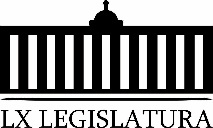 Juan Antonio García Villa, en mi carácter de Diputado del Grupo Parlamentario del Partido Acción Nacional, con fundamento en lo dispuesto por los artículos 21, fracción VI, 179, 180, 181, 182  y demás relativos de la Ley Orgánica del Congreso del Estado Independiente, Libre y Soberano de Coahuila de Zaragoza, me permito presentar a esta asamblea la presente proposición con Punto de Acuerdo, a la que solicito se le dé trámite de urgente u obvia resolución, conforme a la siguiente:Exposición de MotivosEn el “Informe de Resultados de la revisión a la Cuenta Pública correspondiente al ejercicio 2017“, elaborado y presentado a finales del pasado diciembre al Congreso por la Auditoría Superior del Estado de Coahuila, el órgano de fiscalización nos hace tener presente que la Ley de Asistencia Social y Protección de Derechos del Estado de Coahuila de Zaragoza establece que:“Los municipios contarán con Sistemas para el Desarrollo Integral de la Familia; (que) para tal efecto, a nivel municipal contarán con un órgano máximo de la misma forma que el órgano estatal, es decir, una Junta de Gobierno, en este caso presidida por el Presidente Municipal y diversos vocales que no serán menos de cuatro ni más de ocho, a quienes el Ayuntamiento designará y removerá libremente. A su vez, dicha Junta designará al Director General. Además de lo anterior, la Junta de Gobierno podrá designar a un presidente honorario que no formará parte de ésta para los efectos de las atribuciones y obligaciones que las disposiciones legales le asignen, pero podrá participar en las sesiones y eventos especiales que se verifiquen, con voz, pero sin voto, según lo dispone el último párrafo del artículo 49 de la Ley de Asistencia Social y Protección de Derechos del Estado de Coahuila de Zaragoza“. El texto del referido Informe de la Auditoría Superior del Estado continúa así: “Históricamente los sistemas municipales han acostumbrado que el presidente honorario sea un familiar del alcalde. En la mayoría de los casos se nombra a la esposa del presidente municipal como la representante de la asistencia social en la administración correspondiente; sin embargo, con este diseño institucional pudiera actualizarse un posible conflicto de intereses. Es por ello que para que no exista este conflicto de intereses, la Ley establece que el puesto sea honorario; no obstante lo anterior, surge la problemática de interpretación de la ley, pues el vocablo ’honorario’ en términos generales se entiende como un cargo que no amerita una percepción económica. Lo anterior según la definición de ’honorario’ establecido en la Real Academia Española: 1. adj. Que sirve para honrar a alguien. 2. adj. Dicho de un título o de un cargo: Que se tiene con los honores, pero sin la responsabilidad y funciones efectivas que conlleva. 3. adj. Dicho de una persona con un título o un cargo: Que tiene ese título o cargo como honorario. Presidente honorario“.“Sin embargo, algunas administraciones locales aplican el término honorario de forma distinta a la establecida en la legislación, según los hallazgos que la Auditoría Superior del Estado ha advertido dentro de sus facultades de fiscalización, toda vez que ha detectado como una práctica común que se otorgue un salario o remuneración a quien funge como presidente honorario de los Sistemas Municipales para el Desarrollo Integral de la Familia, contraviniendo la norma al ser un cargo honorario, por lo que al otorgar una remuneración se ocasiona un daño a la Hacienda Pública Municipal. Atendiendo a la aplicación de la normatividad, el artículo 38 de la Ley de Asistencia Social y Protección de Derechos del Estados de Coahuila de Zaragoza, establece de forma explícita que los integrantes de la Junta de Gobierno, integrada por una Presidencia, una Secretaría técnica y los cuatro vocales no percibirán remuneración alguna por su desempeño, por ende, si la legislación estatal establece la no recepción de emolumentos por parte de los funcionarios públicos que integran la Junta de Gobierno del organismo estatal, dicho principio debe prevalecer a nivel municipal. Por lo tanto - concluye la Auditoría Superior del Estado - podemos concluir que la persona designada para ser presidente honorario de los Sistemas Municipales para el Desarrollo Integral de la Familia no debe percibir remuneración alguna por desempeñar este empleo, cargo o comisión“A la luz del anterior planteamiento formulado por el órgano de fiscalización superior y en atención a que considera que la práctica señalada desvirtúa la naturaleza honoraria del cargo, amén de que se genera conflicto de intereses, toda vez por lo general quien ostenta tal cargo es el cónyuge de quien preside el ayuntamiento, así como la posible infracción a la Ley en la interpretación que el órgano superior de fiscalización hace, éste mismo propone que “la persona designada para ser presidente honorario de los Sistemas Municipales para el Desarrollo Integral de la Familia no perciba remuneración alguna por desempeñar este empleo, cargo o comisión“.Por lo anteriormente expuesto, se pone a consideración de esta H. Diputación Permanente la siguiente proposición con punto de acuerdo, para su urgente u obvia resolución:ÚNICO.- Esta Diputación Permanente exhorta a los 38 ayuntamientos del Estado para que durante el desarrollo de su administración municipal la persona designada para ser presidente honorario de los Sistemas Municipales para el Desarrollo Integral de la Familia no perciba remuneración alguna por desempeñar este cargo.Fundamos esta petición en los artículos 21, Fracción VI, 179, 180 y 182 de La Ley Orgánica del Congreso del Estado de Coahuila de Zaragoza. ATENTAMENTE“POR UNA PATRIA ORDENADA Y GENEROSA Y UNA VIDA MEJOR Y MÁS DIGNA PARA TODOS”Saltillo, Coahuila de Zaragoza, 06 de febrero de 2018POR EL GRUPO PARLAMENTARIO DEL PARTIDO ACCIÓN NACIONALDIP. JUAN ANTONIO GARCIA VILLADIP. MARCELO DE JESUS TORRES CORIÑO	DIP. BLANCA EPPEN CANALESDIP. JUAN CARLOS GUERRA LÓPEZ NEGRETE          DIP. FERNANDO IZAGUIRRE VALDESDIP. ROSA NILDA GONZÁLEZ NORIEGA                    DIP. MARÍA EUGENIA CAZARES MARTINEZDIP. GABRIELA ZAPOPAN GARZA GÁLVAN		 DIP. GERARDO ABRAHAM AGUADO GÓMEZPROPOSICIÓN CON PUNTO DE ACUERDO QUE PRESENTA EL DIPUTADO EMILIO ALEJANDRO DE HOYOS MONTEMAYOR Y LA DIPUTADA ZULMMA VERENICE GUERRERO CÁZARES DEL GRUPO PARLAMENTARIO “BRIGIDO RAMIRO MORENO HERNÁNDEZ” DEL PARTIDO UNIDAD DEMOCRÁTICA DE COAHUILA, CONJUNTAMENTE CON EL DIPUTADO FERNANDO IZAGUIRRE VALDÉS, Y LAS Y LOS DIPUTADOS INTEGRANTES DEL GRUPO PARLAMENTARIO “DEL PARTIDO ACCIÓN NACIONAL”, “POR EL QUE SE EXHORTA A LA SECRETARÍA DE BIENESTAR DEL GOBIERNO DE LA REPUBLICA Y A LA REPRESENTACIÓN DEL GOBIERNO FEDERAL EN COAHUILA, PARA QUE REGULARICEN LA SITUACIÓN DEL PROGRAMA ESTANCIAS INFANTILES EN APOYO A MADRES TRABAJADORAS, ASÍ COMO EXHORTAR AL EJECUTIVO FEDERAL, PARA QUE POR CONDUCTO DE LA SECRETARÍA DE BIENESTAR, CONSIDERE INCREMENTAR EL PRESUPUESTO ASIGNADO AL PROGRAMA DE ESTANCIAS INFANTILES DEL EJERCICIO FISCAL 2019, PARA APOYAR A MADRES TRABAJADORAS”.CON SU VENIA DIPUTADO PRESIDENTEH. DIPUTACION PERMANENTEPRESENTE.-	El Suscrito Diputado Emilio Alejandro de Hoyos Montemayor, y la Diputada Zulmma Verenice Guerrero Cázares del Grupo Parlamentario “Brígido Ramiro Moreno Hernández” del Partido Unidad Democrática de Coahuila, conjuntamente con el Diputado Fernando Izaguirre Valdés, y las y los Diputados integrantes del Grupo Parlamentario “Del Partido Acción Nacional”, con fundamento en lo dispuesto por los artículos 21 fracción VI, 179, 180, 181, 182  y demás relativos de la Ley Orgánica del Congreso del Estado Independiente, Libre y Soberano de Coahuila de Zaragoza, nos permitimos presentar a esta soberanía la presente Proposición con Punto de Acuerdo, a través de la siguiente:EXPOSICION DE MOTIVOSEl panorama social que vivimos en México cada día es más complejo. Las dinámicas familiares han cambiado de forma paulatina. Ante el desvanecimiento del poder adquisitivo, más padres de familia han optado por trabajar los dos., por otro lado, existen casos de vulnerabilidad social en el que se encuentran un gran número de madres solteras y padres solos.El censo trimestral del 2018 ubica en un 38% a las mujeres como jefas de familias, por lo que es necesario dar opciones para madres trabajadoras en el cuidado y atención de sus hijos.Ello ha llevado a los gobiernos a generar políticas públicas para fortalecer el apoyo a padres y madres trabajadoras, jóvenes madres adolescentes, madres solteras, madres estudiantes y padres solos.  Una de ellas ha sido la creación del denominado Programa de Estancias Infantiles Para Apoyar a Madres Trabajadoras siendo incorporadas estas a la entonces existente Secretaria de Desarrollo Social (SEDESOL) en el Gobierno Federal de Felipe Calderón desde el año 2006, entrando en funciones el día 11 de enero del 2007.Dicho programa consiste en subsidiar a niñas y niños a través de las estancias infantiles con 950 pesos mensuales por niño o niña  de 1 a 3 años 11 meses y 1800 por quienes tengan bajo su cuidado a menores con alguna discapacidad medicamente diagnosticada de 1 hasta 5 años 11 meses.Para ello quienes fungen como Dueñas/Responsables de dichas Estancias Infantiles deben cumplir  con una serie de requisitos regulatorios en los que se dé certeza a los padres de familia del adecuado cuidado de sus hijos. Entre esos requisitos destacan: Constantes evaluaciones de protección civil como detectores de humo, extintores, detectores de gas y capacitación de personal para un primer siniestro, certificaciones, planeación, pedagogía, instalaciones adecuadas, limpias  y el  personal capacitado., así como la realización obligatoria de simulacros mensuales por parte de los miembros a cargo de dichas estancias infantiles y los menores que a ellas acuden. Además se cuenta con la constante supervisión de DIF NACIONAL y la SEDESOL, ahora Secretaria de Bienestar.Para el correcto funcionamiento de dichas estancias infantiles, estas cuentan con un reglamento interno en el cual se establecen los derechos y obligaciones tanto de padres de familia como los de la estancia infantil, es importante mencionar que en este reglamento interno se establece la denominada  “cuota de corresponsabilidad” que aportan los padres de familia que oscila entre 100 y 200 pesos semanales, dicho cobro jamás debe rebasar los 800 pesos mensuales según lo establecido en las reglas de operación del programa de estancias infantiles para apoyar a madres trabajadoras. El servicio que se brinda  varía desde  ocho hasta 12 horas al día, tiempo durante el cual los menores reciben clases educativas, estimulación, talleres de juego, recreación, hábitos de higiene, atenciones y cuidados, así como dos comidas calientes (desayuno y comida) y una colación estrictamente reguladas por DIF NACIONAL, todo lo anteriormente mencionado llevado a cabo por personal calificado y certificado en estándar de competencia laboral 0335 especializado en cuidado y atención infantil de menores de 4 años.Hasta el 2018 las estancias infantiles recibían el subsidio por cuidado y atención infantil de cada menor como fecha límite según reglas de operación del programa el día 15 de cada mes, dicho subsidio correspondía al servicio brindando durante el mes anterior al pago., para ser acreedores a dicho subsidio cada niño tendría que cumplir con por lo menos 15 asistencias al mes o en su defecto presentar dictamen médico de inasistencia.Ante el escenario de la transición del  gobierno federal, las y los responsables de las estancias infantiles han quedado en el limbo, ya que hasta el día de hoy la SECRETARIA DE BIENESTAR del nuevo gobierno no  ha publicado las reglas de operación del programa, mismas que debieron estar publicadas y exhibidas en el Diario Oficial de la Federación desde el día 31 de Diciembre de 2018; razón por la cual  hay incertidumbre y caos por parte de padres de familia cuyos hijos acuden a dichas estancias infantiles así como de los responsables de las mismas, teniendo estos últimos que hacer frente con recursos propios a las necesidades para el correcto funcionamiento de las guarderías en el mejor de los casos con la esperanza de que se regularice la situación, y en el peor escenario, los padres de familia están pagando el costo total del servicio de guardería . Sin reglas de operación prácticamente no hay programa, es imposible crear el convenio de continuidad de afiliación al programa de las estancias por parte de sus responsables, y las estancias operan sin subsidio desde Enero, lo que a la fecha ha provocado la disminución de niños en las estancias y  el deterioro de la calidad del servicio que dichas estancias infantiles prestan., algunas de ellas incluso, han comenzado a cerrar sus puertas ante la falta de presupuesto en  todo el país.Y no es cosa menor. Recordemos la triste experiencia con el caso de las guarderías ABC en Sonora, que ha llevado a una regulación de dichas estancias para que sean verdaderos centros de desarrollo integral infantil, en donde niñas y niños puedan permanecer en condiciones de seguridad y protección que garanticen su derecho a formarse física, mental, emocional, cognitiva y socialmente y donde se garanticen todos los derechos a la niñez.Existe el marco legal que las regula. Pero no existe la responsabilidad institucional de sostenerlas y mucho menos hubo una comunicación que definiera esta transición; durante 12 años las estancias infantiles han estado brindando sus servicios de cuidado y atención a menores provenientes de familias de escasos recursos y en situación vulnerable, durante este tiempo se habían venido renovando en tiempo y forma los convenios de continuidad en el programa incluida la transición del gobierno de 2012, en el cual a pesar de ser un cambio de sexenio como el actual,  en ese entonces jamás se dejó de cumplir la responsabilidad legal por parte de la Secretaria de Desarrollo Social hacia las estancias infantiles.Esta situación de incertidumbre,  obliga a las  estancias a operar como privadas, poniendo en riesgo el cuidado de los menores, el salario de los trabajadores y el desempeño familiar, pues corren el riesgo de no contratar el servicio y dejar a sus hijos bajo cuidados no especializados. En días pasados, Maestras, padres de familia, pequeños y dueños de estancias infantiles de la Comarca Lagunera de Coahuila, marcharon y se manifestaron en contra del recorte que sufrió el programa en la actual administración federal. De acuerdo a información proporcionada por “Estancias infantiles Unidos por Coahuila”, agrupación conformada por los responsables de estancias que venían operando a través de este programa en nuestro Estado, son 234 estancias establecidas en Coahuila en las que se brinda la atención y cuidado a aproximadamente  8600 niñas y niños coahuilenses, entre ellos menores entre 1 y 3 años 11 meses y niños con discapacidad hasta los cinco años 11 meses, quiénes ahora se encuentran en la incertidumbre de poder continuar en dicho programa  a consecuencia del recorte del 50% del presupuesto federal destinado al mismo., además de existir en el ante proyecto de reglas de operación del programa de estancias infantiles la inminente disminución de servicio a niños de 1 a 2 años 11 meses dejando a la deriva tan solo en Coahuila alrededor de 3600 niños. Las estancias Infantiles de Coahuila operan en 22 municipios: 88 en Saltillo, 70 en Torreón, 17 en Monclova, 10 en Piedras Negras, 9 en Ramos Arizpe y Frontera, 5 en Acuña y Matamoros, 4 en Parras,  2 en Nava, Castaños, Arteaga y Allende, 1 en Morelos, Zaragoza, Jiménez,  Múzquiz, Sabinas,  San Juan de Sabinas, San Buena Ventura, Cuatro Ciénega, San Pedro, Francisco I Madero y  Viesca.  Tan solo en Coahuila dichas estancias generan 1450 empleos a mujeres madres de familia en su mayoría, entre ellas se encuentran educadoras, puericultoras, asistentes educativas, psicólogas, cocineras, intendentes, entre otras.Por otro lado los padres de familia que demandan su servicio  son: Madres solteras trabajadoras, madres estudiantes, madres menores de edad, madres en busca de trabajo y papás solos. Todos ellos con un común denominador: Ingresos bajos y sin seguro social para poder dejar a sus hijos en un lugar seguro y gratuito.En Unidad Democrática de Coahuila somos conscientes que fortalecer programas como las estancias infantiles también permite fortalecer el tejido social.A principios del año pasado planteábamos ante esta misma Tribuna la necesidad de fortalecer guarderías nocturnas en todo el estado y hacíamos hincapié que donde no hay opciones de estancias infantiles se agravan los problemas familiares comunitarios. Ante la falta de opciones subsidiadas, los padres y madres de familia optan por dejar a sus hijos mayores cuidando a los menores. Ante ello vemos ese escenario complicado de niños cuidando niños siendo presa fácil de la violencia, la delincuencia, abusos sexuales y los vicios.La situación se agrava porque si el tema no se regulariza pronto, pasará otro mes sin subsidio y apoyo para los responsables de las estancias, los padres de familia, pero sobre todo para las niñas y niños.Compañeras y compañeros Diputados, los invito a que hagamos todo lo que esté a nuestro alcance para ofrecer una alternativa de acceso a los servicios de cuidado y atención infantil que permita sobre todo a las madres trabajadoras realizar sus actividades laborales con la tranquilidad de saber que sus hijos están en buenas manos.Es por lo anteriormente expuesto que ponemos a su consideración la presente Proposición con Punto de Acuerdo, misma que solicitamos sea tramitada con carácter de obvia y urgente resolución:PRIMERO.- Que esta Diputación Permanente exhorte respetuosamente a la Secretaría de Bienestar del Gobierno Federal así como a la Delegación del Gobierno Federal en Coahuila a regularizar el programa de estancias infantiles, así como destinar los recursos correspondientes del subsidio de Enero y Febrero para darles certeza de cuidado a los menores que son beneficiarios de dicho programa.SEGUNDO.- Que esta Diputación Permanente exhorte respetuosamente a la Secretaria de Bienestar del Gobierno Federal para que establezca que las reglas de operación del Programa de Estancias Infantiles durante el 2019 sean las mismas vigentes durante el 2018, y evitar así, la exclusión de niños beneficiarios.TERCERO.- Que esta Honorable Diputación Permanente exhorte respetuosamente a las Comisiones de Desarrollo Social y Presupuesto del Congreso de la Unión a gestionar más recursos para el programa de estancias infantiles y así garantizar el subsidio a los beneficiarios y su operación permanente  en todo el País durante el 2019.POR UN GOBIERNO DE CONCERTACION DEMOCRATICA.GRUPO PARLAMENTARIO "BRIGIDO RAMIRO MORENO HERNANDEZ"SALTILLO, COAHUILA A 05 DE FEBRERO DE 2019DIPUTADO EMILIO ALEJANDRO DE HOYOS MONTEMAYORDIPUTADA ZULMMA VERENICE GUERRERO CAZARESATENTAMENTE“POR UNA PATRIA ORDENADA Y GENEROSA Y UNA VIDA MEJOR Y MÁS DIGNA PARA TODOS”Saltillo, Coahuila de Zaragoza, 06 de febrero de 2018DIP. FERNANDO IZAGUIRRE VALDESDIP. MARIA EUGENIA CAZARES MARTINEZ        DIP. MARCELO DE JESUS TORRES COFIÑODIP. ROSA NILDA GONZÁLEZ NORIEGA	DIP. JUAN ANTONIO GARCIA VILLADIP. BLANCA EPPEN CANALES                                  DIP. JUAN CARLOS GUERRA LÓPEZ NEGRETEDIP. GERARDO ABRAHAM AGUADO GÓMEZ        DIP. GABRIELA ZAPOPAN GARZA GALVÁNH. PLENO DEL CONGRESO DEL ESTADO DE COAHUILA DE ZARAGOZA.PRESENTE. – Proposición con Punto de Acuerdo que presenta la Diputada María Eugenia Cázares, conjuntamente con los diputados integrantes del Grupo Parlamentario del Partido Acción Nacional, con objeto de que  esta H.  Diputación Permanente, por conducto de la Comisión de Auditoría Gubernamental y Cuenta Pública, solicite  a  la    Auditoría Superior del Estado, emita su opinión respecto a las modificaciones presupuestales que el Poder Ejecutivo local realizó al presupuesto 2018, de acuerdo al Informe de Avance del cuarto trimestre, sin la previa autorización del Congreso; lo anterior en base a la  siguiente: Exposición de MotivosLas gráficas siguientes forman parte del Informe de Avance correspondiente al Cuarto Trimestre del Ejercicio Fiscal 2018, donde podemos apreciar de nueva cuenta variadas y, en algunos casos, extremas modificaciones al presupuesto de ese año, de parte del Poder Ejecutivo, sin darle vista al Congreso del Estado. Y, recordemos que a la fecha, el Secretario de Finanzas ha sido incapaz de justificar legalmente este proceder, limitándose a evadir el tema y ofrecer explicaciones que no fundamentan en nada dichas acciones en relación a lo que estable la ley. No leeremos las gráficas, pero constan aquí para consulta de los interesados o bien, pueden buscarlas en su fuente original en el sitio web de la Secretaría de Finanzas: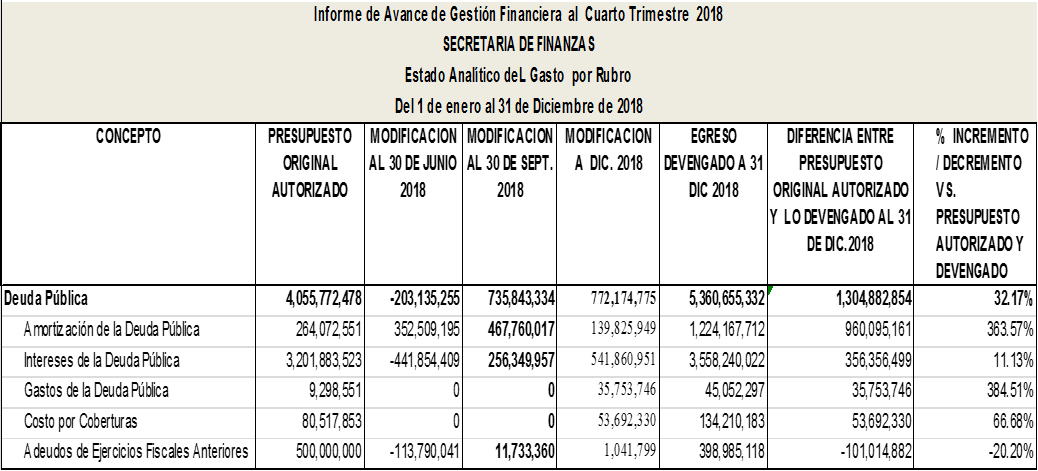 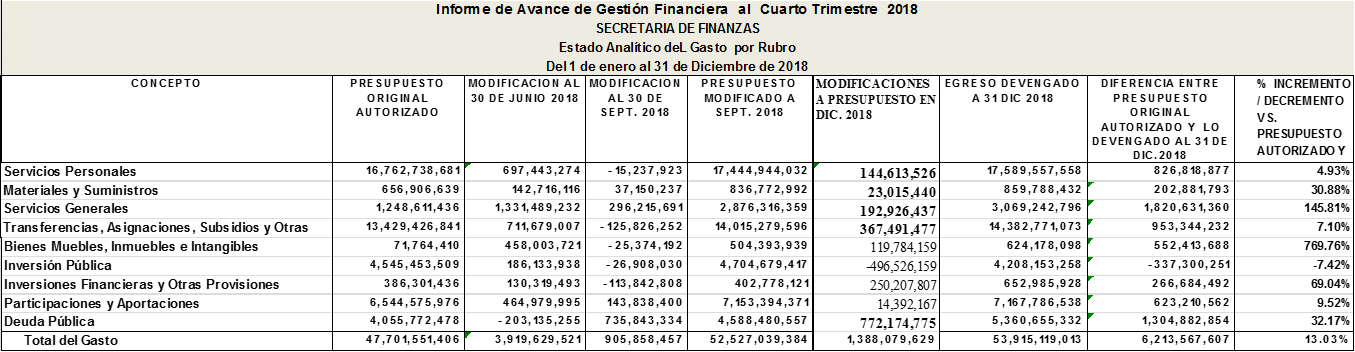 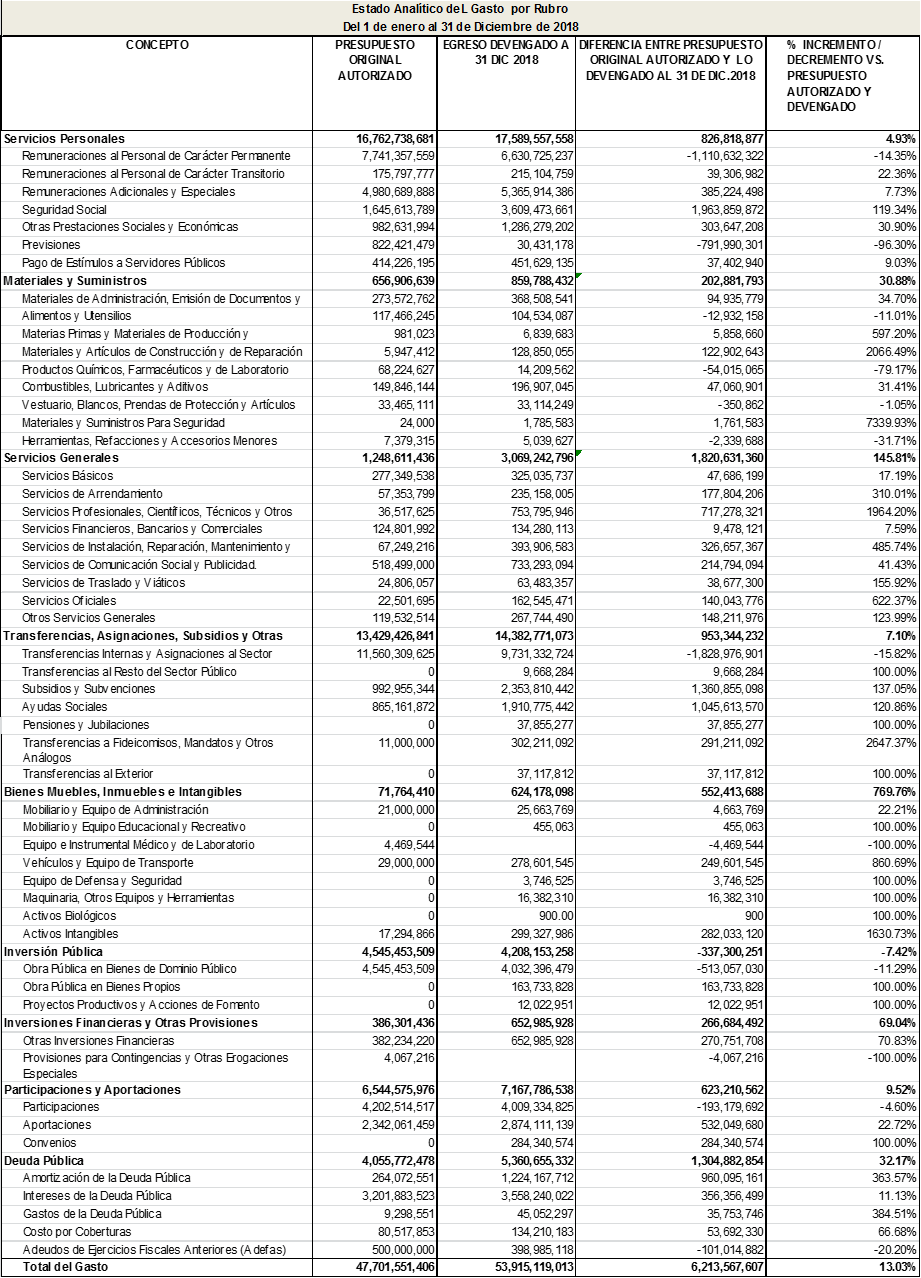 Aspectos a destacar del contenido de estas gráficas:I.- En el capítulo de servicios personales se observa un incremento de $826,8 millones de pesos, es decir, un 4.93% más. II.- En el capítulo de materiales y suministros se registra un aumento de $2002.8 millones de pesos; un 30.88%.Cabe destacar que el concepto de materiales y artículos de construcción y reparación resintió un incremento totalmente fuera de proporción y aumentó de $5.9 millones a $122.9 millones; es decir, un 2066%, lo cual demuestra una total falta de seriedad y planeación eficiente en la construcción del presupuesto. Asimismo, el concepto de materias primas y materiales de producción aumentó un 597%.III.- En el capítulo de servicios generales, se pasó de $1248  a $3069 millones de pesos; un incremento del 145.8%, donde el principal rubro que aumentó fue el de servicios profesionales, incrementándose de $36.5 a  $753.7 millones de pesos.IV.- El concepto de comunicación y publicidad observó un incremento del 41.4%, para un total de $733 millones de pesos gastados.V.-  Servicios oficiales pasó en los hechos de $22.5 millones presupuestados originalmente a $162.5 millones de pesos; 622% de incremento.VI.-  El capítulo de bienes muebles e inmuebles registró un incremento del 769%, destacando el incremento a vehículos y equipo de transporte con un 860%, pasando de $29 a $278.6 millones de pesos.VII.- Activos intangibles observó un incremento en extremo desproporcionado, de 1630%, pasando de $17.2 a $299.3 millones de pesos. En este caso, el gobierno del estado debe especificar el detalle de estas inversiones, porque si bien puede aducir que se trató de la compra de vehículos (muebles) para seguridad pública, también pudieron ser automotores para asuntos administrativos ajenos a la seguridad pública.No queremos imaginar el gasto y destino de los recursos para bienes intangibles, por lo que la Auditoría Superior debe investigar el destino que se dio a los recursos de los dos rubros antes mencionados y a las secretarías que dispusieron de los mismos.VIII.- Mención especial merece el capítulo de inversión pública, que ya de por sí registra desde los días del origen de la megadeuda niveles muy bajos para las necesidades de nuestro estado y, que en este caso, sufre una disminución del 7.42%, para un total de $337 millones de pesos menos. Sin duda, una pésima señal para los coahuilenses. Y;IX.- En el tema de la deuda pública, conforme a la primera lámina que mostramos aquí, se supone que los $1304 millones de pesos deberían ir a la amortización del pasivo y sin embargo se fueron al pago de intereses y gastos de la deuda.En suma, tenemos incrementos y desviaciones presupuestales que no se justifican y que dejan en claro que el estado carece por completo de una verdadera planeación, análisis y programación presupuestal para cumplir con los principios del gasto público, entre otros: legalidad, honradez, eficacia, racionalidad y transparencia, como lo establece el siguiente criterio de la Suprema Corte de Justicia de la Nación:Novena ÉpocaRegistro: 166422Instancia: Primera SalaTesis AisladaFuente: Semanario Judicial de la Federación y su Gaceta XXX, Septiembre de 2009Materia(s): ConstitucionalTesis: 1a. CXLV/2009       Página: 2712GASTO PÚBLICO. EL ARTÍCULO 134 DE LA CONSTITUCIÓN POLÍTICA DE LOS ESTADOS UNIDOS MEXICANOS ELEVA A RANGO CONSTITUCIONAL LOS PRINCIPIOS DE LEGALIDAD, EFICIENCIA, EFICACIA, ECONOMÍA, TRANSPARENCIA Y HONRADEZ EN ESTA MATERIA.Del citado precepto constitucional se advierte que el correcto ejercicio del gasto público se salvaguarda por los siguientes principios: 1. Legalidad, en tanto que debe estar prescrito en el Presupuesto de Egresos o, en su defecto, en una ley expedida por el Congreso de la Unión, lo cual significa la sujeción de las autoridades a un modelo normativo previamente establecido. 2. Honradez, pues implica que no debe llevarse a cabo de manera abusiva, ni para un destino diverso al programado. 3. Eficiencia, en el entendido de que las autoridades deben disponer de los medios que estimen convenientes para que el ejercicio del gasto público logre el fin para el cual se programó y destinó. 4. Eficacia, ya que es indispensable contar con la capacidad suficiente para lograr las metas estimadas. 5. Economía, en el sentido de que el gasto público debe ejercerse recta y prudentemente, lo cual implica que los servidores públicos siempre deben buscar las mejores condiciones de contratación para el Estado; y, 6. Transparencia, para permitir hacer del conocimiento público el ejercicio del gasto estatal.A la vez, y como ya lo citamos en otra proposición con puntos de acuerdo relativa al mismo tema de las modificaciones presupuestales del Poder Ejecutivo local no autorizadas por el Congreso; debemos recordar que de nueva cuenta, en este cuarto informe de avance del año 2018, el Ejecutivo no observó lo dispuesto por la Ley Reglamentaria del Presupuesto de Egresos del Estado de Coahuila de Zaragoza, en las disposiciones que enlistamos enseguida:ARTÍCULO 33-A.- Una vez aprobado el Presupuesto de Egresos, para el ejercicio del gasto, se deberán observar las disposiciones siguientes:I.	Sólo se podrán comprometer recursos con cargo al presupuesto autorizado, contando previamente con la suficiencia presupuestaria, identificando la fuente de ingresos;II.	Se podrán realizar erogaciones adicionales a las aprobadas en el Presupuesto de Egresos con cargo a los ingresos excedentes que obtenga el Estado y con la autorización previa de la Secretaría de Finanzas;ARTÍCULO 33-B.- Los Ingresos excedentes derivados de Ingresos de libre disposición del Estado, deberán ser destinados a los siguientes conceptos: I. Por lo menos el cincuenta por ciento para la amortización anticipada de la Deuda Pública, el pago de adeudos de ejercicios fiscales anteriores, pasivos circulantes y otras obligaciones, en cuyos contratos se haya pactado el pago anticipado sin incurrir en penalidades y representen una disminución del saldo registrado en la cuenta pública del cierre del ejercicio inmediato anterior, así como el pago de sentencias definitivas emitidas por la autoridad competente, la aportación a fondos para la atención de desastres naturales y de pensiones; y II. En su caso, el remanente para: a) Inversión pública productiva, a través de un fondo que se constituya para tal efecto, con el fin de que los recursos correspondientes se ejerzan a más tardar en el ejercicio inmediato siguiente; y 12 b) La creación de un fondo cuyo objetivo sea compensar la caída de ingresos de libre disposición de ejercicios subsecuentes. Los Ingresos excedentes derivados de Ingresos de libre disposición del Estado podrán destinarse a los rubros mencionados en el presente artículo, sin limitación alguna, siempre y cuando el Estado se clasifique en un nivel de endeudamiento sostenible de acuerdo a lo dispuesto por la Ley de Disciplina Financiera de las Entidades Federativas y los Municipios. ARTÍCULO 41.- En los casos a que se refiere el artículo anterior, el Ejecutivo, por conducto de la Secretaría de Finanzas, preparará las iniciativas de reformas correspondientes en la misma forma que el Presupuesto General.Cuando la Hacienda Pública del Estado cuente con disponibilidad cuyo monto supere la cobertura del gasto público autorizado para el Ejercicio Fiscal, el Ejecutivo del Estado, previa autorización del Congreso, queda facultado para aplicarlas dentro de la programación general de las actividades oficiales.ARTÍCULO 42.- Cuando las asignaciones fijadas en el Presupuesto de Egresos resultaren insuficientes o inadecuadas para cubrir el servicio a que se destinen, las Dependencias Gubernamentales solicitarán de la Secretaría de Finanzas, las modificaciones correspondientes, presentando al efecto los informes que justifiquen su petición. En los casos en que se considere justificada la modificación, la Secretaría de Finanzas preparará la iniciativa correspondiente para ser sometida por el Ejecutivo a la consideración de la Legislatura del Estado, si aquél lo estima pertinente.Esto, además de contravenir dichas modificaciones lo dispuesto por la Constitución Política del Estado.Es por ello que consideramos urgente, ya que el ejercicio 2018 ha terminado, que la Auditoría Superior del Estado analice estos aspectos, y determine conforme a sus atribuciones la legalidad de estos ajustes presupuestales, los extremos y el incumplimiento de los principios a que hacemos referencia. Por las razones expuestas, presentamos a esta soberanía la siguiente: Proposición con Puntos de AcuerdoQue, por las características del caso solicitamos que sea resuelta en la vía de urgente y obvia resolución.Único. -   Esta H.  Diputación Permanente,  por conducto de la Comisión de Auditoría Gubernamental y Cuenta Pública, solicita  a  la    Auditoría Superior del Estado, emita su opinión respecto a las modificaciones presupuestales que el Poder Ejecutivo local ha realizado al presupuesto 2018,  de acuerdo al Informe de Avance del Cuarto Trimestre, sin la previa autorización del Congreso.Fundamos esta petición en los artículos 21, Fracción VI, 179, 180 y 182 de La Ley Orgánica del Congreso del Estado de Coahuila de Zaragoza. ATENTAMENTE“POR UNA PATRIA ORDENADA Y GENEROSA Y UNA VIDA MEJOR Y MÁS DIGNA PARA TODOS”Saltillo, Coahuila de Zaragoza, 06 de febrero de 2018DIP. MARIA EUGENIA CAZARES MARTINEZDIP. MARCELO DE JESUS TORRES CORIÑO		DIP. BLANCA EPPEN CANALESDIP. JUAN CARLOS GUERRA LÓPEZ NEGRETE                    	DIP. FERNANDO IZAGUIRRE VALDESDIP. ROSA NILDA GONZÁLEZ NORIEGA	DIP. GABRIELA ZAPOPAN GARZA GALVÁNDIP. JUAN ANTONIO GARCÍA VILLA	 DIP. GERARDO ABRAHAM AGUADO GÓMEZPROPOSICIÓN CON PUNTO DE ACUERDO QUE PRESENTA EL DIPUTADO JOSÉ BENITO RAMÍREZ ROSAS, COORDINADOR DEL GRUPO PARLAMENTARIO “PRESIDENTE BENITO JUÁREZ GARCÍA” DEL PARTIDO MOVIMIENTO REGENERACIÓN NACIONAL (MORENA), A FIN DE QUE ESTA SOBERANÍA SOLICITE AL TITULAR DE LA AUDITORÍA SUPERIOR  DEL ESTADO DE COAHUILA, JOSÉ ARMANDO PLATA SANDOVAL, QUE INVESTIGUE LAS PRESUNTAS IRREGULARIDADES COMETIDAS POR LA ADMINISTRACIÓN DE LA EX ALCALDESA DE OCAMPO, COAHUILA, ARSEDALIA RAMÍREZ GAYTÁN, SEGÚN REPORTES DE EX FUNCIONARIOS DE ESE MUNICIPIO, QUIENES ACUSAN FALTA DE TRANSPARENCIA ADMINISTRATIVA Y UNA PARCIAL RENDICIÓN DE CUENTAS.Una vez concluido el primer año de gestión legislativa, queda claro que no todos los Ayuntamientos del Estado muestran verdadera disposición para fungir con apego a lo establecido para su correcto desempeño, como son diversas disposiciones del Código Municipal de Coahuila y los propios reglamentos municipales.No conformes con la hostilidad mostrada hacia Diputadas y Diputados de esta LXI Legislatura, interesados con combatir la opacidad administrativa, se añade la resistencia de funcionarios municipales a reconocer y corregir las faltas en que incurren.Hoy vuelvo a llamar la atención de esta Soberanía en relación con el caso del Municipio de Ocampo, donde, al igual que en otros Ayuntamientos de la entidad que hemos visitado, encontramos rechazo a nuestro deseo de contribuir en la solución de diversos problemas que ciudadanos y miembros de ese Cabildo nos han comunicado.Como ya lo hemos informado, fue el 22 de agosto cuando el Grupo Plural de Apoyo se hizo presente en la sede de dicho Ayuntamiento, donde se sostuvo una reunión con un grupo de regidores y, posteriormente, con la alcaldesa Arsedalia Ramírez Gaytán.Se acordó con los inconformes la intervención del Congreso del Estado para que se atendiera la seria problemática que presenta dicho Ayuntamiento, de la cual contamos con pruebas documentales, mismas que anexamos al presente planteamiento.Concretamente, recibimos reportes relacionados con la falta de claridad en el manejo de una nómina, a todas luces “inflada”, así mismo, de anomalías en el desarrollo de las sesiones de Cabildo y de violaciones al Código Municipal de la entidad.Como ya lo he señalado, un ejemplo de ello quedó de manifiesto en un oficio dirigido a la alcaldesa Arsedalia Gaytán Ramírez por el titular de la Comisión de Hacienda, el séptimo regidor Juan Ramón Benítez García, quien le reclama acceso a la información que requiere para cumplir con sus responsabilidades.“De igual forma y de nueva cuenta –se lee en su texto--, les recuerdo a Ustedes que no me fue entregado, ni tampoco fue enviado al Cabildo para su aprobación, el informe financiero mensual correspondiente al mes de diciembre de 2017. De igual forma, no se envió al Cabildo el avance de gestión financiera correspondiente al cuarto trimestre (octubre a diciembre). Lo mismo ocurre hasta este momento con la cuenta pública anual 2017, relativa al último ejercicio de la administración municipal anterior”.“...Como autoridades o funcionarios públicos..., se está incumpliendo con los plazos y tiempos establecidos en la Ley de la materia, tales como el propio Código Municipal, el Código Financiero para el Estado de Coahuila y la Ley de Rendición de Cuentas y Fiscalización del Estado”, se afirma en el documento.Benítez García sigue sin recibir respuesta a las solicitudes de información que, desde febrero pasado, les ha presentado, por escrito, tanto a la ex alcaldesa, como a quien fuera tesorero municipal, Elías Apolinar Valdés Gaspar, entre otras cosas, lo relacionado con el pago de nómina, cuyos montos, fechas y nombres, cuando no son mantenidos en el misterio, se le informa sobre ello a cuentagotas.Las denuncias presentadas al Congreso del Estado sobre el irregular desempeño del Municipio de Ocampo, datan de por lo menos el 26 de febrero de este año, cuando alrededor de 200 ciudadanos, cuyas firmas aparecen en la documentación respectiva en poder del de la voz, hicieron a esta LXI Legislatura la siguiente solicitud:“...Se solicita la atención de las autoridades competentes para que, por medio de su autoridad, se amoneste a la Administración de Ocampo, Coahuila, ya que están desubicados, tanto la alcaldesa, como los regidores, porque están siendo manipulados por un individuos llamado Gustavo de la Rosa, que formó las regidurías colegiales, en las que pueden hacer o atender de todo, esto, con el fin de dividirlos y meter su gente en las direcciones y tesorería, y así manipular los recursos a su conveniencia”.De esta manera, y como lo señala dicho reporte, los regidores han hecho “de todo”, pero al mismo tiempo, sin tener “responsabilidad de nada”, mientras que una serie de abusos, como los cometidos la policía preventiva, se salieron de control, a grado tal que, desde que se prescindió de Fuerza Coahuila, “se empezaron a realizar robos, pleitos, venta clandestina de cerveza, peleas de gallos, carreras de caballos... no queremos seguir con el Jesús en la boca, ya que tenemos en nuestro municipio un historial de secuestros y asaltos con muerte, que no queremos que se repita”.La opacidad que caracterizó a la administración de Arsedalia Ramírez Gaytán se refleja también en la presentación de cuentas incompletas de ejercicios presupuestales, como la solicitud de aprobación presentada por el tesorero Alias Apolinar Valdés Gaspar, del presupuesto asignado al primer trimestre de 2018, y que el Cabildo le rechazó, en virtud de que era necesario “un desglose más exhaustivo de cada uno de los rubros” y debido a que no se permitió a la Comisión de Revisión de Cuentas “realizar su trabajo”.Finalmente, el 7 de mayo de 2018 el Cabildo acordó en sesión, por mayoría de votos, la destitución de dicho tesorero, habiéndose detectado en la nómina la auto adjudicación, “sin autorización del Ayuntamiento, de un sueldo de 15 mil pesos, que excede al de los regidores”, además de haber incorporado “a otras personas con ese mismo monto, y al C. Patricio Valero Guzmán, con un sueldo, sin estar trabajando”.Un día después, los regidores Juan Carlos Alanís Vázquez, Juan Ramón Benítez García, Wendy Yuriria Martínez García y Viridiana Nieto Solís, y el síndico de primera minoría Raymundo Rodríguez Tovar, solicitan formalmente la intervención del Congreso del Estado, ya que, en esa administración pública municipal, afirmaron textualmente, “existen muchas anomalías y una manifiesta opacidad en la aplicación de los recursos públicos”.Señalaron que, a pesar de las facultades constitucionales con que cuentan, se les ha negado información financiera solicitada en repetidas ocasiones, tanto a la ex alcaldesa, como al tesorero, de ahí su solicitud al Poder Legislativo de Coahuila para que también “se realice una auditoría de excepción al Ayuntamiento de Ocampo”, pues se cuenta con “fundadas sospechas de una mala utilización de los recursos públicos”. Mientras tanto, fue necesario orientar a los inconformes en relación con diversos temas de la función pública, sobre todo en materia de transparencia y rendición de cuentas, pues, en efecto, se confirmó la existencia de opacidad en el manejo de la información de interés público.Cabe señalar que, tanto a regidores y síndicos de este y otros Ayuntamientos, como a dirigentes de asociaciones civiles, con los que el Grupo Plural de Apoyo se ha reunido, se les aconsejó que, de manera coadyuvante, también presenten sus denuncias ante las instancias correspondientes del Poder Judicial, incluida la solicitud de que se destituya a la alcaldesa Arsedalia Ramírez.Por todo lo anteriormente expuesto, y en apego a lo establecido en los Artículos 21 fracción VI, 179, 180, 181, 182 y demás relativos a la Ley Orgánica del Congreso del Estado Independiente, Libre y Soberano del Estado de Coahuila de Zaragoza, presento ante este Honorable Congreso del Estado, con el objeto de que sea tramitada con carácter de urgente u obvia resolución, la siguiente...PROPOSICIÓN CON PUNTO DE ACUERDOÚNICO. – De nueva cuenta, y por conducto de la Comisión de Auditoría Gubernamental y Cuenta Pública de esta Soberanía, solicítese atentamente al titular de la Auditoría Superior del Estado de Coahuila, José Armando Plata Sandoval, que, con la colaboración de la nueva presidente municipal, Laura Mara Silva Fernández, investigue hasta sus últimas consecuencias las diversas irregularidades en que habrían incurrido la alcaldesa  Arsedalia Ramírez Gaytán y otros servidores públicos del Gobierno Municipal de Ocampo, Coahuila, según denuncias presentadas, lo mismo por ciudadanos, que por miembros de esa Administración Municipal, o bien, informe en relación a los avances que, en su caso, se tengan acerca de esta revisión, en los términos de la Ley de Rendición de Cuentas y Fiscalización Superior del Estado de Coahuila de Zaragoza y demás disposiciones aplicables.A t e n t a m e n t e :Saltillo, Coahuila de Zaragoza, a 05 de febrero de 2019“Con el pueblo, todo; sin el pueblo, nada”DIPUTADO JOSÉ BENITO RAMÍREZ ROSASCOORDINADORGRUPO PARLAMENTARIO “PRESIDENTE BENITO JUÁREZ GARCÍA”PARTIDO MOVIMIENTO REGENERACIÓN NACIONAL (MORENA)Proposición con punto de acuerdo, que presenta el Diputado Edgar Sánchez Garza, de la Fracción Parlamentaria General Francisco L. Urquizo, con relación a la situación que acontece actualmente con las Empresas de redes de transporte (UBER, TAXIFY, CABFY, PRIVER PINK,) en todo el Estado, pero especialmente en el municipio de Torreón Coahuila.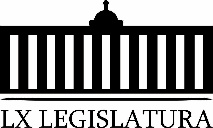 H. Diputación Permanente del Congresodel Estado de Coahuila de Zaragoza.Presente.-El Suscrito Diputado Edgar Sánchez Garza, de la Fracción Parlamentaria General Francisco L. Urquizo, con fundamento en lo dispuesto por los artículos 21, fracción VI, 179, 180, 181, 182  y demás relativos de la Ley Orgánica del Congreso del Estado Independiente, Libre y Soberano de Coahuila de Zaragoza, me permito presentar a esta soberanía la presente Proposición con Punto de Acuerdo, a través de la siguiente:Exposición de MotivosEL Pasado 21 de enero, se llevó a cabo una reunión de la Comisión de Desarrollo Urbano, Infraestructura y Transporte, en la cual tuvimos el agrado de recibir a algunos representantes del Grupo Empresarial del Transporte de Torreón, A.C., agrupación en la que se aglomeran cerca de tres mil quinientos concesionarios del gremio de líneas y taxis de la Ciudad de Torreón.Durante el desarrollo de dicha reunión, este grupo empresarial de líneas y taxis de Torreón A.C., no expusieron la problemática por la que están atravesando actualmente en dicho municipio. Así mismo, nos hicieron llegar un escrito, en el cual se plasma la situación que viven al día de hoy, misma que les dificulta el poder brindar de manera adecuada el servicio que ellos otorgan, pues consideran que no existen las mismas condiciones (piso parejo), para todas las Empresas de redes de transporte (UBER, TAXIFY, CABFY, PRIVER PINK,) que prestan el servicio de alquiler privado, en esa ciudad de Torreón, Coahuila.En dicho documento, entre otras cosas nos manifiestan lo siguiente:a) El Grupo Empresarial del Transporte de Torreón, A.C. estamos completamente extrañados con respecto al tratamiento que se le ha dado a las Empresas de Redes de Transporte, en la Ley de Transporte y Movilidad Sustentable para el Estado de Coahuila, referente a la modificación de adicionar diversas disposiciones, como viene a ser, solo por citar alguna, lo de autorizarles el cobro en efectivo.Siguen señalando en su escrito, “Como antecedente, y de lo cual creemos ustedes estarán enterados, es que en la actualidad en la Ciudad de Torreón, desde el mes de Agosto del año 2016, viene operando la empresa de rede de transporte, denominada Uber Technologies Inc. (UBER), de manera ilegal, brindando un Servicio Publico de Transporte no concesionado, y lo cual nos ha hecho merma importante en nuestros ingresos, que ya de por si el mercado de Taxis se encuentra saturado, con más de 5,500 unidades brindando este servicio y con Concesión en regla, ya que estas fueron renovadas en su totalidad, en los años 2012 al 2016, por 30 años, tal y como se estableció en su momento en la Ley de Tránsito y Transporte del Estado, y pagadas entre $ 15,000.00 y $ 35,000.00, de acuerdo a la fecha y autorización del descuento correspondiente”.Así mismo, siguen refiriendo en el escrito de antes mencionado “con el fin brindar el Servicio Público de Transporte en su modalidad de Taxi, todos los prestadores del servicio sin excepción, tanto los Choferes, Dueños de Carro y Concesionarios, debemos de cumplir con una serie de requisitos, tanto de documentación como pago de derechos o impuestos, revisiones, etc., que vienen estipuladas tanto en la Ley de Transporte y Movilidad Sustentable del Estado, Reglamento Municipal de Transporte, y  las respectivas Leyes de Ingresos y de Hacienda”.De igual forma, nos refirieron los representantes del Grupo Empresarial del Transporte de Torreón, A.C. que al día de hoy como se encuentra operando la empresa de rede de transporte, Uber Technologies Inc (UBER), en la ciudad de Torreón, es totalmente ilegal pues su forma de operación es totalmente contraria a todas las disposiciones y reglamentos en materia de Transporte en el Estado, además de ser una empresa Estadounidense, que se lleva porcentajes muy altos (25 % al 28%), de los viajes cobrados y realizados. Por último, les comento que los miembros del Grupo Empresarial del Transporte de Torreón, A.C., nos hicieron una serie de peticiones concretas, a efecto de que en nuestra calidad de legisladores y gestores sociales se pudieran llevar a cabo. Entre esas peticiones tenemos:a) Se adecue la Ley de Transporte y Movilidad Sustentable para el Estado de Coahuila de Zaragoza, así como la Ley de Hacienda, a fin de establecer y regular de manera clara y precisa las condiciones que deben satisfacer todas las empresas que prestan el servicio de Redes de Transporte.b) Establecer los mecanismos necesarios para que a nivel Estatal, dejen de operar la Empresas de Redes de Transporte, hasta que no regularicen su situación de manera adecuada conforme a la Ley Estatal de Transporte, y en el caso de que no lo hagan se impongan sanciones más estrictas.c) Se hagan respetar sus derechos como concesionarios toda vez cumplen y satisfacen todos y cada uno los requisitos legales, que se encuentran contemplados en la Ley de Transporte del Estado, a diferencia de los otros servicios de transporte de alquiler.  Por otro lado, les comento que al final de la reunión de la Comisión de Desarrollo Urbano, Infraestructura y Transporte, se tomó el acuerdo de gestionar que este Grupo Empresarial del Transporte de Torreón, A.C., fuera recibido tanto por el alcalde del municipio de Torreón Coahuila, como por el subsecretario de transporte del Estado, a fin de que fueran escuchados, pero sobre todo ver la manera en que se podía dar solución a los planteamientos que ellos presentan, pues algo que si nos quedó claro durante esa reunión, es que no existen por igual las mismas condiciones para todas las Empresas de Redes de Transporte, que se dedican a prestar el servicio de transporte de alquiler, pues mientras unos tienen que cumplir una larga serie de requisitos establecidos en la ley (como pagos de derechos, e impuestos), otros simplemente tienen que bajar una aplicación y prestar un servicio, en el que la ciudadanía puede quedar expuesta a una situación de peligro.En efecto, más allá de la forma y condiciones en que se deben regular a las Empresas de Redes de Transporte, que prestan eses servicio en todo el Estado, nuestra prioridad debe ser la protección de la ciudadanía, que puede quedar expuesta a una situación de vulnerabilidad por no contar con los mecanismos de control adecuados. En ningún momento desearíamos, que pasara lo que ya ha sucedido en varios estados del país donde jovencitas principalmente, que han solicitado el servicio de estas Empresas de Redes de Transporte (Uber Technologies Inc), y han sido secuestradas y asesinadas, por choferes que supuestamente están bien seleccionados para realizar ese servicio, pero la realidad demuestra lo contrario.De igual forma, les comento, que el pasado viernes según me refieren los empresarios del Grupo Empresarial del Transporte de Torreón, A.C., después de mucho insistir fueron recibidos por el secretario del Ayuntamiento del municipio de Torreón Coahuila, y si bien fueron escuchados en sus planteamientos, no se les dio solución alguna a lo que ellos consideran una causa justa, que consiste simplemente en establecer las misas condiciones para todas las Empresas de Redes de Transporte, que otorgan el servicio de transporte privado.Por otro lado, este grupo de empresarios, también fueron escuchados por el subsecretario estatal de transporte, sin que tampoco les haya dejado en claro ningún compromiso por parte de esa dependencia estatal a fin de que se lleve a cabo un registro como marca la ley de todos los operadores de las diversas Empresas de Redes de Transporte, que actualmente operan en todo el Estado.Por último, les comento que llama nuestra atención que hace algunos días salió publicada una nota en el periódico Vanguardia, en la que se señala que la ciudad de Saltillo, ya empezó a operar una nueva empresa de transporte privado, denominada Taxify, y que para el mes de febrero se espere inicie labores en la ciudad de Torreón y para el mes de abril arranque operaciones en Monclova.Al respecto, les comento que me puse en contacto con el Grupo Empresarial del Transporte de Torreón, A.C.,  y les pregunte que si esta nueva empresa estaba como lo señala la nota periodística referida estaba en regla para operar conforme a lo que dispone la Ley Estatal del Transporte, a lo que me contestaron que no, que esta empresa, al igual que Uber Technologies Inc (UBER), no está cumpliendo con la normatividad de la materia.Sin lugar a dudas, la diversidad de opciones es buena para la ciudadanía, lo que si debemos cuidar es que todas aquellas que prestan un servicio de transporte privado a los ciudadanos, deben de cumplir ciertos requisitos que brinden la seguridad que las y los coahuilenses se merecen, si bien es cierto como se desprende de la lectura de la presente proposición con punto de acuerdo, lo que aquí hemos venido planteando es una situación específica que sucede en la ciudad de Torreón Coahuila, es algo que en próximos meses también se verá reflejado en otras ciudades del Estado, de ahí que como legisladores debemos intervenir con el fin de buscar todos unidos una solución antes de que se convierta en un problema que sea difícil de controlar.Por lo anteriormente expuesto, se pone a consideración de esta H. Diputación Permanente, la siguiente proposición con punto de acuerdo, para su urgente y obvia resolución.ÚNICO.- Que esta Diputación Permanente, envíe un atento exhorto a los 38 cabildos municipales, así como al titular de la Secretaría de Infraestructura, Desarrollo Urbano y Movilidad, a efecto de solicitarles que de manera inmediata y coordinada, le den una solución real y efectiva, al problema que actualmente se está suscitando con las Empresas de Redes de Transporte, que operan en todo el Estado, todo ello con el fin de evitar tragedias como las sucedías en estados como puebla y chihuahua. 						Atentamente Saltillo, Coahuila a 6 de Febrero del 2019.Dip. Edgar Sánchez GarzaFuente.- https://vanguardia.com.mx/articulo/taxify-ya-esta-en-saltillo-va-por-torreon-y-monclovaPROPOSICIÓN CON PUNTO DE ACUERDO QUE PRESENTA LA DIPUTADA CLAUDIA ISELA RAMÍREZ PINEDA DE LA FRACCIÓN PARLAMENTARIA “ELVIA CARRILLO PUERTO” DEL PARTIDO DE LA REVOLUCIÓN DEMOCRÁTICA, A TRAVÉS DE LA QUE SE EXHORTA AL CONGRESO DEL ESTADO DE COAHUILA DE ZARAGOZA A RESPALDAR LA POSICIÓN DE NEUTRALIDAD QUE HA MANTENIDO EL EJECUTIVO FEDERAL DEL ESTADO MEXICANO RESPECTO DEL CONFLICTO POLÍTICO EN VENEZUELA.H. DIPUTACIÓN PERMANENTE. PRESENTE.La suscrita Diputada Claudia Isela Ramírez Pineda, de la Fracción Parlamentaria “Elvia Carrillo Puerto” del Partido de la Revolución Democrática, con apoyo en lo dispuesto por los artículos 21 fracciones VI y VII, 179, 180, 181, 182 y demás relativos de la Ley Orgánica del Congreso del Estado Independiente, Libre y Soberano de Coahuila de Zaragoza, me permito presentar a esta soberanía la siguiente proposición con punto de acuerdo a través de la que se exhorta al Congreso del Estado de Coahuila de Zaragoza a respaldar la posición de neutralidad que ha mantenido el Ejecutivo Federal del Estado Mexicano respecto del conflicto político en Venezuela.MOTIVOS DE ESTA PROPOSICIÓN. En días pasados el presidente nacional del Partido Acción Nacional, Marko Cortés Mendoza, en un video subido a redes sociales se comunicó con el autoproclamado presidente de Venezuela Juan Guaidó. En la llamada hecha por vía celular el presidente del PAN, “reconoció” a Juan Guaidó como, y cito textualmente: “el presidente encargado para la transición y para convocar a una elección”. Igualmente, el presidente del PAN dijo que su partido es aliado de la causa democrática y de los derechos humanos.Asimismo, adelantó que los diputados y senadores del PAN harían un punto de acuerdo para exhortar al presidente Andrés Manuel López Obrador a reconocer el gobierno de Guaidó en Venezuela. Como siempre el PAN es candil en la calle y oscuridad en su casa. El señor Marko Cortés en una acción evidentemente oportunista, trata de influir en la política exterior mexicana reconociendo a un “presidente” sin tener facultades expresas para ello. No nos equivoquemos, el presidente del PAN no está interesado en Venezuela, si no en los reflectores, en hacer visible su nombre luego de su cuestionado triunfo en el proceso interno de su partido. El Señor Marko Cortés, no está comprometido con la democracia, pues de ser así tendría que oponerse a los regímenes autoritarios que existen a lo largo y ancho del planeta. Le interesa Venezuela por que al PAN le reditúa políticamente, ya que ese ha sido su discurso contra el actual gobierno. La derecha, encabezada por los partidos políticos, no ha dejado de decirlo: “que vamos a ser como Venezuela”, “que el gobierno es autoritario”, “que el presidente esta enfermo de poder”, y ahora han tomado como bandera un tema de política exterior, debido a la falta de imaginación y de credibilidad frente a una población que voto históricamente en su contra. No nos dejemos engañar, el PAN no está comprometido tampoco con los derechos humanos, pues durante sus gobiernos, el Estado de derecho estuvo ausente en mejor de los casos y fallido en el peor. La guerra contra el narco emprendida por el Gobierno Panista de Felipe Calderón utilizó a las fuerzas de seguridad nacional para amedrentar, ejecutar y desaparecer personas, la guerra falló, pero nos sumió en una crisis humanitaria que no tenía precedentes en nuestro país. El PAN dice que le interesan los derechos humanos, pero aún así guardaron silencio cuando miles de personas eran desaparecidas, guardaron silencio con el incendio de la guardería ABC, guardaron silencio cuando un golpe de estado destituyó a Juan Zelaya en Honduras y guardan silencio sobre las violaciones a derechos humanos en Brasil, en Siria, en Palestina y sobre todo en México, pues los años más sangrientos de la historia de este país se los debemos a un gobierno emanado de Acción Nacional. Qué bueno que les preocupe tanto la situación en Venezuela, ojalá así hubiera sido cuando sus gobiernos transformaron a este país en la fosa común más grande de América Latina y ojalá así apoyaran a tantas familias que claman que Felipe Calderón sea juzgado por delitos de lesa humanidad.Seguir la constitución no es una medida optativa, es una obligación y el presidente Andrés Manuel López Obrador lo tiene claro al seguir los principios normativos establecidos en el artículo 89 fracción X de nuestra carta magna, como lo son la autodeterminación de los pueblos, la no intervención y la solución pacífica de controversias. Llamar al diálogo como lo han propuesto México y Uruguay, es la forma correcta de llevar por buen camino nuestras relaciones diplomáticas y es congruente con la doctrina Estrada, la cual, desde su creación, ha distinguido la actuación del Estado Mexicano en materia de política exterior. Lo dijo también, hace más de un siglo, el presidente Benito Juárez García: “Entre los individuos, como entre las naciones, el respeto al derecho ajeno es la paz.” y si no respetamos la soberanía de los demás Estados ¿Cómo esperamos ser respetados por los demás? Por todas estas razones y con fundamento en lo dispuesto por los artículos 21 fracción VI, VII, 179, 180, 181, 182 y demás relativos de la Ley Orgánica del Congreso del Estado Independiente, Libre y Soberano de Coahuila de Zaragoza, me permito presentar ante esta H. Congreso del Estado, la siguiente:PROPOSICIÓN CON PUNTO DE ACUERDOMisma que solicitamos sea tramitada como de obvia y urgente resolución:Primero.- El Congreso del Estado de Coahuila de Zaragoza respalda la  posición de neutralidad que ha mantenido el Ejecutivo Federal del Estado Mexicano respecto del conflicto político en Venezuela .Segundo.- Se comunique el presente acuerdo al Poder Ejecutivo Federal, encabezado por el Presidente Andrés Manuel López Obrador y a la Secretaría de Relaciones Exteriores para los efectos jurídicos conducentes.SALÓN DE SESIONES DEL H. CONGRESO DEL ESTADO.Saltillo, Coahuila de Zaragoza, a 5 de febrero de 2019.DIPUTADACLAUDIA ISELA RAMÍREZ PINEDA.DIPUTACIÓN PERMANENTE DEL CONGRESO DEL ESTADODE COAHUILA DE ZARAGOZA.PRESENTE. -Proposición con Punto de Acuerdo que en la Vía de Urgente y Obvia Resolución presenta la Comisión de Desarrollo Rural, con el objeto de que esta Soberanía envíe un atento exhorto al Ejecutivo Federal, a fin de que en los ajustes próximos a realizarse al Presupuesto Federal para el año 2019, se incrementen las asignaciones al campo, procurando mantener al menos el porcentaje histórico del presupuesto anterior; lo anterior en base a la siguiente: EXPOSICIÓN DE MOTIVOSCada año, uno de los temas más debatidos y reclamados por los gobiernos estatales, es la asignación de los recursos que se enumeran en el Presupuesto de Egresos de la Federación. Durante 2018, el presupuesto asignado a la SAGARPA –hoy Secretaría de Agricultura y Desarrollo Rural- fue de 72 mil millones de pesos; sin embargo, en el proyecto presentado en diciembre, la Secretaría de Hacienda propuso una reducción sobre dicho monto de recursos, para quedar solamente en alrededor de 50 mil millones de pesos para el 2019. Si bien es cierto que en el presupuesto aprobado la SADER obtuvo más de lo estimado –es decir 65,434 millones de pesos- también es un hecho que no es suficiente para el impulso al campo mexicano. De acuerdo con el informe de labores de la hoy extinta SAGARPA, en el período 2012-2018, el presupuesto federal para el sector rural y agropecuario estuvo variando entre los 71 mil millones -en el 2017-,   y los 87 mil millones de pesos -en el 2014-. Y es que una de las demandas constantes del sector rural es el tener un presupuesto que contemple las necesidades de los diversos productores, por ejemplo; no tiene las mismas necesidades un pequeño productor, a uno que lo hace para autoconsumo o grandes productores que exportan a diversas regiones.Si bien, en el presupuesto aprobado aparecen nuevos programas como lo son : Crédito Ganadero a la palabra, Fertilizantes, Precios de Garantía a Productos Alimentarios Básicos, Producción para el Bienestar, Agromercados Sociales y Sustentables –y que por cierto, hasta el momento no cuentan con reglas de operación-; programas ya existentes como Extensionismo y Desarrollo de Capacidades, Infraestructura Productiva para el Aprovechamiento de Suelo y Agua (IPASSA), Desarrollo Rural, Información Estadística y Estudios, Sanidad e Inocuidad y Seguro Catastrófico, así como la Concurrencia con las Entidades Federativas, se ven afectadas por disminuciones que van desde el 10.6% hasta en un 100%, tal y como se puede apreciar en la siguiente tabla: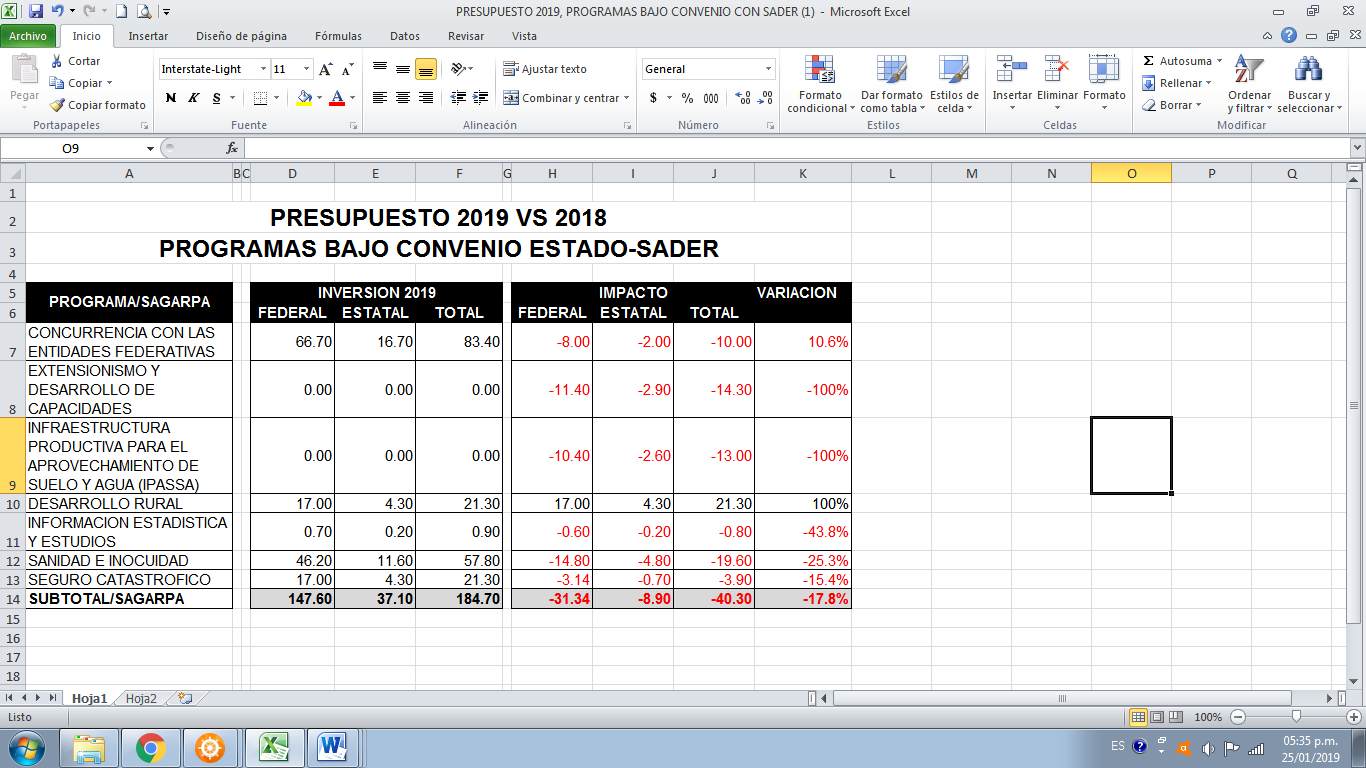 Por tal motivo, es que la Comisión de Desarrollo Rural de esta Sexagésima Primera Legislatura busca el apoyar a los productores del campo y sector rural en el estado, a fin de que se tenga una mejoría en el ámbito productivo y de esta forma seguir siendo competitivos en dichos rubros.De acuerdo a diversas fuentes oficiales y de medios de comunicación, el sector agroalimentario de México es de los sectores de la economía que más han crecido en los últimos años; 2017 registró un crecimiento de más del 15% en exportaciones agropecuarias, pesqueras y agroindustriales con respecto al año anterior. A su vez, en el año 2018 se registró un nuevo máximo histórico superior al 8% en este tipo de exportaciones con relación a 2017.  Sin embargo,  esta tendencia debe ser a la alza, y esperamos que durante 2019 este vital sector de la economía mantenga su racha ascendente, y para ello se necesita de la inversión oficial, que el gobierno federal mantenga las partidas presupuestales asignadas al campo y su ramas de desarrollo, no podemos caer en un retroceso; se trata del sector que produce los alimentos de la nación, pero además,  en las zonas rurales se ubica el 60% de la pobreza del país, personas que viven en condiciones de gran marginación, pequeños productores que no tienen acceso al crédito ni al financiamiento para desarrollar proyectos productivos.En 2018, especialistas apuntaban que el presupuesto federal 2019 debía incluir  asignaciones con visión realista y sensible para considerar elementos fundamentales para el desarrollo de los sectores marginados del campo, enfocados en elevar la competitividad y la productividad de pequeños y medianos productores y generar subsistencia y empleo. Un presupuesto incluyente, social y con objetivos precisos para los más desfavorecidos en el campo.Es por eso que solicitamos que se contemple en la reasignación de participaciones federales que se llevará a cabo durante el mes de abril, el incluir los programas y montos históricos anteriormente señalados a fin de que el campo coahuilense siga prosperando.Por lo anteriormente expuesto, solicitamos que se tenga como presentada en la vía de urgente y obvia resolución la siguiente: PROPOSICIÓN CON PUNTO DE ACUERDOÚNICO.- QUE ESTA SOBERANÍA ENVÍE UN ATENTO EXHORTO AL EJECUTIVO FEDERAL, A FIN DE QUE EN LOS AJUSTES PRÓXIMOS A REALIZARSE AL PRESUPUESTO FEDERAL PARA EL AÑO 2019,  SE INCREMENTEN LAS ASIGNACIONES AL CAMPO, PROCURANDO MANTENER AL MENOS EL PORCENTAJE HISTÓRICO DEL PRESUPUESTO ANTERIOR.Fundamos esta petición en los artículos 21 Fracción VI, 179, 180 y 182 de la Ley Orgánica del Congreso del Estado de Coahuila de ZaragozaPOR LA COMISIÓN DE DESARROLLO RURAL SALTILLO, COAHUILA DE ZARAGOZA; A 29 DE ENERO DE 2019DIP. ROSA NILDA GONZALEZ NORIEGAPROPOSICIÓN CON PUNTO DE ACUERDO QUE PRESENTA LA DIPUTADA GRACIELA FERNÁNDEZ ALMARAZ, CONJUNTAMENTE CON LAS DEMÁS DIPUTADAS Y DIPUTADOS INTEGRANTES DEL GRUPO PARLAMENTARIO “GRAL. ANDRÉS S. VIESCA” DEL PARTIDO REVOLUCIONARIO INSTITUCIONAL, “CON OBJETO DE EXHORTAR A LA FISCALÍA GENERAL DEL ESTADO PARA QUE EN EL EJERCICIO DE SUS FACULTADES REALICE LAS INVESTIGACIONES PERTINENTES, Y DE SEGUIMIENTO A HECHOS PROBABLEMENTE CONSTITUTIVOS DE DELITO, REALIZADOS MEDIANTE LA UTILIZACIÓN DE INTERNET O REDES SOCIALES Y EN LOS QUE INVOLUCRA A MENORES DE EDAD.”H. DIPUTACIÓN PERMANENTE DEL CONGRESO DEL ESTADOP R E S E N T E.-La suscrita Diputada Graciela Fernández Almaraz, conjuntamente con las Diputadas y Diputados integrantes del Grupo Parlamentario “Gral. Andrés S. Viesca”, del Partido Revolucionario Institucional, con fundamento en lo dispuesto por los artículos 21 fracción VI, 179, 180, 181, 182 y demás relativos de la Ley Orgánica del Congreso del Estado Independiente, Libre y Soberano de Coahuila de Zaragoza, nos permitimos presentar la presente Proposición con Punto de Acuerdo, solicitando sea considerada de urgente y obvia resolución en base a las siguientes:C O N S I D E R A C I O N E SEl domingo pasado apareció publicada, en el Periódico Zócalo, una nota titulada “Relaciones a cambio de celulares”. En la nota informativa se denuncia que menores de edad, en el municipio de Monclova, ofertaban servicios sexuales a través de las redes sociales.La nota es firmada por el reportero Juan Ramón Garza y cita el testimonio de la psicóloga Santos Guerra García, responsable del módulo de atención al adolescente.La utilización de las redes sociales para la prostitución infantil es un grave problema, y las autoridades competentes deben hacer lo que les corresponde para sancionar este delito, así como implementar las medidas necesarias para su prevención. De acuerdo con la Convención sobre derechos del niño, en el que México forma parte, "No hay causa que merezca más alta prioridad que la protección y el desarrollo del niño, de quien dependen la supervivencia, la estabilidad y el progreso de todas las naciones y, de hecho, de la civilización humana". Este tratado internacional de las Naciones Unidas, que data desde 1989, contempla los derechos de la infancia y reconoce que los niños (menores de 18  años) son individuos con derecho de pleno desarrollo físico, mental y social, y con derecho a expresar libremente sus opiniones. Este convenio fue ratificado por el Senado de la República el 9 de junio de 1990, por lo que es de carácter obligatorio.Lo anterior es importante porque el artículo primero de la Constitución Política de los Estados Unidos Mexicanos, dispone la obligación que tienen todas las autoridades de cumplir con los compromisos que deriven de los convenios y tratados internacionales suscritos por México y ratificados por el Senado.En el presente caso, tiene aplicación lo contenido en el Protocolo Facultativo de la Convención sobre los Derechos del Niño relativo a la venta de niños, la prostitución infantil y la utilización de los niños en pornografía.Este Protocolo Facultativo fue ratificado por el Senado de la República el 10 de diciembre de 2001 e inició su vigencia desde el 15 de abril de 2002, por lo que sus disposiciones son de cumplimiento obligatorio.En los artículos 2 y 3 del citado Protocolo Facultativo se dispone que los Estados Parte adoptaran medidas para que se tipifiquen como delitos, y cito: “la oferta, posesión, adquisición o entrega de un niño con fines de prostitución.” Además, los Estados Parte se obligan a sancionar no solo a los que cometan ese delito, sino también a los cómplices y a todo aquel que, de cualquier manera, propicie, facilite o encubra la comisión del delito.Teniendo en cuenta que la misión de la Fiscalía General es promover la acción de la justicia en defensa de la legalidad, los derechos humanos y los intereses tutelados por la ley, a fin de hacer prevalecer el Estado de Derecho, consideramos que la Fiscalía General del Estado tiene plena competencia para investigar los hechos que se han dado a conocer a través de diversos medios de comunicación y que causan conmoción al involucrar a menores de edad.En efecto, es la Fiscalía General del Estado quien tiene competencia para investigar, perseguir y sancionar este tipo de prostitución infantil que se hace a través del internet y las redes sociales.Además, la legislación relativa a los derechos de las víctimas, obliga a todos los órganos de la administración pública cuya responsabilidad es velar por la protección de los menores, a detectar estos casos y brindar la ayuda psicológica que se requiera.Por lo anteriormente expuesto y con fundamento en lo dispuesto por los artículos 21 fracción VI, 179, 180, 181, 182 y demás relativos de la Ley Orgánica del Congreso del Estado Independiente, Libre y Soberano de Coahuila de Zaragoza, se presenta ante esta Diputación Permanente del Congreso del Estado, solicitando que sea tramitado como de urgente y obvia resolución el siguiente:PUNTO DE ACUERDOÚNICO. La Diputación Permanente del Congreso de Coahuila de Zaragoza, exhorta a la Fiscalía General del Estado para que, en el ejercicio de sus facultades, realice las investigaciones pertinentes y de seguimiento a hechos probablemente constitutivos de delito, realizados mediante la utilización de internet o redes sociales y en los que involucra a menores de edad.A T E N T A M E N T ESaltillo, Coahuila de Zaragoza, a 01 de febrero de 2019CONJUNTAMENTE CON LAS DIPUTADAS Y LOS DIPUTADOS INTEGRANTES DEL GRUPO PARLAMENTARIO “GRAL. ANDRÉS S. VIESCA”, DEL PARTIDO REVOLUCIONARIO INSTITUCIONAL.H.  DIPUTACIÓN PERMANENTE DEL CONGRESO DEL ESTADO DE COAHUILA DE ZARAGOZA.PRESENTE. - Proposición con Punto de Acuerdo que presenta el diputado Gerardo Abraham Aguado Gómez, conjuntamente con los diputados integrantes del Grupo Parlamentario del Partido Acción Nacional, con objeto de que esta H. Diputación Permanente  solicite al Titular del Poder Ejecutivo del Estado, que tenga a bien considerar, por conducto de la Secretaría de Educación, basificar a los profesores de inglés que durante varios años han laborado para el Programa Nacional de Inglés (PRONI);  lo anterior con base en la siguiente:Exposición de MotivosEn fecha reciente nos visitaron profesores que han laborado como asesores externos en el programa ya descrito en el proemio de la presente, a fin de exponernos su problemática y sus peticiones; para abreviar, reproducimos aquí una parte del oficio que nos hicieron llegar:Primero. - la SEP a través del PRONI, busca apoyar a las Entidades Federativas con la finalidad de fortalecer y dar continuidad a las acciones que se han generado desde que inició la prueba piloto en el ciclo escolar 2009-2010, en escuelas públicas de preescolar, primaria y que hasta hoy en día México cuenta con más de 50,000 Asesores externos especializados de Inglés (Animal Politico, s.f.)para cubrir de forma nacional el programa de Inglés (PRONI).Antecedentes: El Programa Nacional de Inglés (PRONI), en su carácter de programa presupuestario S270, surgió en el ejercicio fiscal 2016. El antecedente directo del programa fue el Programa Nacional de Inglés en Educación Básica que inició en el ciclo escolar 2009-2010. Sin embargo, existen acciones a nivel estatal desde el ciclo escolar 1993-1994. La unidad responsable del PRONI es la Dirección General de Desarrollo Curricular (DGDC), a su vez, adscrita a la Subsecretaría de Educación Básica de la SEP.Segundo. - El Programa Nacional de inglés en Escuelas Primarias del Estado de Coahuila de Zaragoza (PRONI), es un programa que atiende los grados 1º, 2º, 3°, 4º, 5º y 6º grado de Primaria y 3 grado de preescolar en las escuelas de todo el estado. Tercero. -  En el programa laboran cerca de 50,000 maestros, bajo contrato por honorarios llamados  “ASESORES EXTERNOS ESPECIALIZADOS”, sin plaza base, sin servicio médico, sin las prestaciones que por ley nos corresponden, como son; Aguinaldo de noventa días, sin el reconocimiento por parte de la Secretaría de Educación Pública en nuestra calidad de trabajadores, violando en consecuencia nuestros derechos humanos, como son el derecho a un trabajo bien remunerado, a una vida digna, a la seguridad social que nuestra Constitución Federal reconoce en el artículo 4.…..Quinto. -  las funciones principales del Asesores externos especializados de inglés son:I.  Asistir a sus horas de clase en grupos, escuelas y horarios previamente establecidos. II. Impartir clases de Inglés con base en el plan de estudio 2011 y ahora adecuado al Nuevo Modelo Educativo previamente establecido para el grado correspondiente. III. Aplicar la metodología y materiales técnico-pedagógicos para el logro de objetivos en los contenidos curriculares del programa, así como aportar sugerencias para el mejoramiento de éstos. IV. Evaluar el aprendizaje de los alumnos con base en el cronograma establecido por la coordinación estatal. V. Participar en reuniones, cursos, seminarios, pláticas y mesas de trabajo para mejorar el nivel técnico-pedagógico de su función. VI. Participar en actividades escolares y extraescolares a fin de propiciar un ambiente cordial en su centro de trabajo, siempre y cuando no afecten su función primordial. VII. Reportar y validar la información estadística en relación con los diferentes grupos que atiende. VIII. Emitir su informe trimestral (boleta de calificación) de actividades y resultados. IX. Atender las sesiones de fortalecimiento Académico para la mejora del servicio prestado y para la superación profesional. Sexto. - A pesar de venir laborando como trabajadores del PRONI, en las escuelas primarias oficiales del estado, los profesores de inglés laboran mediante CONTRATOS INDIVIDUALES DE HONORARIOS ASIMILADOS A SALARIOS, sin las prestaciones de ley, antes de impuestos, en jornadas semanales que van de 9 hasta 30 horas. No contamos con; SERVICIO MÉDICO para los Asesores externos especializados del Programa de Inglés, el artículo 4 de la constitución dice: Toda persona tiene derecho a la protección de la salud. En la Auditoría Financiera y de Cumplimiento: 16-0-11100-02-0152, 152-DS menciona lo siguiente:Cabe citar que en el informe que proporcionó la Universidad Autónoma de Chihuahua (UACH) a la Coordinación de Idiomas, se identificó que el 99.5% de los asesores externos especializados que atienden a los alumnos de primaria cumplen con el perfil establecido por el Programa Nacional de inglés. Esto saca a relucir que los Asesores externos especializados de inglés del PRONI cumplen con el perfil requerido.También los Asesores externos especializados deben de tener los Derechos laborales como son  recibir el pago de tres meses de aguinaldo, prima vacacional, prima de antigüedad, estímulos por el día del maestro, y sus incrementos así como el servicio del  ISSSTE con todas las prestaciones, como trabajadores de base y cotizaciones a dicho instituto, desde que empezamos a laborar para el PRONI,  para  así acceder a la jubilación y a los créditos para vivienda entre otros , porque el PRONI, no expide la constancia de trabajo que el ISSSTE solicita para dicho trámite a fin de tener acceso a una calidad de vida mejor al ser digno de vivir en una casa propia. Cabe mencionar que el SNTE han expresado su apoyo a la afiliación de los Asesores externos especializados de inglés que se encuentran en el programa Nacional de Inglés (PRONI)  siendo el apoyo del Gobierno del Estado el faltante para poder garantizar la basificación de los instructores de Inglés del PRONI en el Estado de Coahuila de Zaragoza y al cual queremos hacer participe para esta gran oportunidad y mejorar la educación en el estado.Por lo anterior demandamos lo que en justicia procede: 1.- Se nos otorgue a los Asesores externos especializados que cumplan con todos los requisitos establecidos en la ley del Servicio Profesional Docente, la clave presupuestal correspondiente, con nombramiento de base y efectos a partir del 01 de enero de 2019.2.- A los Asesores externos especializados que no cumplan con los requisitos del perfil profesional y el nivel de inglés establecidos, se les asigne la clave presupuestal limitada a seis meses con efectos a partir del 01 de enero de 2019. Para obtener las prórrogas de nombramiento necesarias, deberán comprobar los estudios realizados en este periodo, teniendo un plazo máximo de 4 años ininterrumpidos para el perfil profesional y 2 años ininterrumpidos para el nivel de inglés.4.- La inscripción y el pago de las cotizaciones al ISSSTE desde que fuimos contratados y en calidad de trabajadores reconocidos, para hacer valer nuestra antigüedad como maestros frente a grupo de la Unidad de Integración Educativa… Fin de la cita textual.De lo señalado se desprenden diversas cuestiones que deseamos resaltar, a saber:I.- Estas personas han laborado por años sin percibir ningún tipo de seguridad social, cuando en otros programas de gobierno se le asigna protección básica a los trabajadores, incluyendo aguinaldo y atención médica.II.- En los sistemas de servicio civil de carrera, los trabajadores y empleados tienen el derecho de que sus méritos y antigüedad se acumulen y se tomen en cuenta para efectos de pasar a ser de base u obtener estabilidad en el empleo.III.- El estado mexicano está obligado a proteger a los trabajadores, a estimular su desarrollo, a garantizarles fuentes de empleo dignas y estables.IV.- Tener a trabajadores al servicio del estado sin prestaciones de ningún tipo y sin seguridad social establece desigualdad jurídica y una profunda inequidad social y laboral.Otros estados como Tamaulipas, le han apostado a proteger a este tipo de trabajadores, procediendo a establecer mecanismos para dotarlos de estabilidad en el empleo; así las cosas, en fecha reciente; el gobierno del estado de Tamaulipas publicó una convocatoria, cuyas bases, en resumen, son las siguientes:“…CONVOCATORIA PARA LA ASIGNACIÓN DE CLAVES PRESUPUESTALESAL PERSONAL DE LA COORDINACIÓN DE INGLÉS EN EDUCACIÓN BÁSICADE LA SECRETAÍA DE EDUCACIÓN DE TAMAULIPAS QUE DESEMPEÑAFUNCIONES DE ASESOR DE INGLÉS, SUPERVISOR DE ASESORES DEINGLÉS Y RESPONSABLE ACADÉMICO DE SEDE.…. …… que desempeña funciones de asesor de inglés, supervisor de asesores de inglés y responsable académico de sede, a participar en la asignación de claves presupuestales hasta por un máximo de 25 horas/semana/mes con efectos a partir del día 01 de enero de 2019.Podrá participar el personal con la función de asesor de inglés, supervisor de asesores de inglés y responsable académico de sede:Los contratados por honorarios que no cuenten con ningún tipo de clave presupuestal dentro de la Coordinación de Inglés en Educación Básica, se les asignará la cantidad de horas que laboren en titularidad al momento de la publicación de la presente convocatoria, sin rebasar la carga horaria antes mencionada y que cumplan con los requisitos establecidos.Los que cuenten con clave presupuestal de 5 o 15 horas con categoría deProfesores de Enseñanza Inglés, en alta definitiva o limitada, que laboren horas adicionales por contrato de honorarios, se les asignará la clave presupuestal por la cantidad de horas que trabajen en titularidad al momento de la publicación de la presente convocatoria, sin rebasar la carga horaria antes mencionada y que cumplan con los requisitos establecidos.Los que cuenten con claves presupuestales en base, de diferentes niveles educativos, adscritos a la Coordinación de Inglés en Educación Básica y que laboren horas adicionales por contrato de honorarios, se les asignará la clave presupuestal por la cantidad de horas que trabajen en titularidad al momento de la publicación de la presente convocatoria sin rebasar la carga horaria antes mencionada, sujeto al estudio de compatibilidad y que cumplan con los requisitos establecidos…” Fin de la cita textual.Es por esto, que consideramos que también en Coahuila debemos proceder a realizar acciones similares, para proteger el empleo y corresponder a los años de servicio que estas profesoras y profesores han prestado a la educación sin contar con derechos laborales esenciales.Por las razones expuestas, presentamos a esta soberanía la siguiente: Proposición con Puntos de Acuerdo:Que por las características del caso solicitamos que sea resuelta en la vía de urgente y obvia resolución.Único. -  Este H.  Diputación Permanente, solicita al Titular del Poder Ejecutivo del Estado, que tenga a bien considerar, por conducto de la Secretaría de Educación, basificar a los profesores de inglés que durante varios años han laborado para el Programa Nacional de Inglés (PRONI)Fundamos esta petición en los artículos 21, Fracción VI,  179, 180 y 182 de La Ley Orgánica del Congreso del Estado de Coahuila de Zaragoza. ATENTAMENTE“POR UNA PATRIA ORDENADA Y GENEROSA Y UNA VIDA MEJOR Y MÁS DIGNA PARA TODOS”GRUPO PARLAMENTARIO “DEL PARTIDO ACCION NACIONAL”Saltillo, Coahuila de Zaragoza, 06 de febrero de 2019DIP. GERARDO ABRAHAM AGUADO GÓMEZDIP. MARCELO DE JESUS TORRES CORIÑO	DIP. MARIA EUGENIA CAZARES MARTINEZDIP. BLANCA EPPEN CANALES                                               DIP. FERNANDO IZAGUIRRE VALDESDIP. ROSA NILDA GONZALEZ NORIEGA	DIP. GABRIELA ZAPOPAN GARZA GALVÁNDIP. JUAN ANTONIO GARCÍA VILLA          DIP. JUAN CARLOS GUERRA LÓPEZ NEGRETEPROPOSICIÓN CON PUNTO DE ACUERDO QUE PRESENTA LA DIPUTADA ZULMMA VERENICE GUERRERO CÁZARES CONJUNTAMENTE CON EL DIPUTADO, EMILIO ALEJANDRO DE HOYOS MONTEMAYOR DEL GRUPO PARLAMENTARIO “BRIGIDO RAMIRO MORENO HERNÁNDEZ” DEL PARTIDO UNIDAD DEMOCRÁTICA DE COAHUILA PARA SOLICITAR SEÑALAMIENTO DE PRECAUCIÓN, REDUCTORES DE VELOCIDAD EN LA CARRETERA 57 EN EL TRAMO AGUJITA- CLOETE (ENTRADA NORTE).

CON SU VENIA DIPUTADA PRESIDENTE.H. DIPUTACIÓN PERMANENTEPRESENTE.-
La suscrita Diputada Zulmma Verenice Guerrero Cázares, del Grupo Parlamentario “Brigido Ramiro Moreno Hernández”, del Partido Unidad Democrática de Coahuila, conjuntamente con el Diputado Emilio Alejandro de Hoyos Montemayor quiénes suscribimos el presente documento, con fundamento en lo dispuesto por los artículos 21, fracción VI; 88, fracción X XIII; 111; 179, 180; 181; 182; 290; 291; 292; 293; 294; 295 y demás relativos de la Ley Orgánica del Congreso del Estado Independiente, Libre y Soberano de Coahuila de Zaragoza, nos permitimos presentar a esta soberanía la presente Proposición con Punto de Acuerdo, a través de la siguiente exposición de motivos:
Sabinas, Coahuila es un municipio que  está en constante crecimiento tanto en el área económica como en su desarrollo urbano. Es importante resaltar que también es uno de los municipios de paso para otros como San Juan de Sabinas, Allende y demás municipios que están al norte de nuestro estado.
Su constante crecimiento y desarrollo urbano ha permitido extenderse a la mancha poblacional exponencialmente a dos de sus principales villas ubicándolas a bordo de la carretera: Agujita y Cloete forman en gran medida la población urbana articulada por el eje vial principal que es la carretera federal 57. 
En esta vía se han desarrollado escuelas, empresas maquiladoras, hoteles, comercios, restaurantes, tiendas conveniencia, instalaciones petroleras, museos, asociaciones ganaderas, entre otras.
En los últimos años los accidentes se han incrementado y seguimos siendo testigos de accidentes fatales donde pierden la vida familias enteras, salen heridos trabajadores o vecinos en el tramo carretero de la curva ubicada entre el ITESRC y la entrada norte de la Villa de Cloete.
Es necesario para intensificar la prevención de accidentes la colocación de señalamientos, así como reductores de velocidad en ambos sentidos de circulación en Agujita, frente al Instituto Tecnológico de la Región Carbonífera y la Entrada Norte de la Villa de Cloete.
Aunque ya existen en el sentido de Rosita-Sabinas es necesario implementarlos también en el otro sentido de Sabinas-Rosita.
Además de señalamientos de curva, y reducción de velocidad en la curva ubicada entre el ITESRC y la entrada norte de la Villa de San José de Cloete.
La Secretaría de Salud señala que de acuerdo con cifras de 2017 de la Organización Mundial de la Salud (OMS), cada año mueren en el mundo cerca de 1,3 millones de personas en accidentes de tránsito, y entre 20 y 50 millones padecen traumatismos no mortales causantes de discapacidad.Los accidentes viales, además, constituyen una de las principales causas de mortalidad en todos los grupos etarios, principalmente entre personas de entre 15 y 19 años.
Según estas mismas estimaciones, 93 % de las muertes por accidentes de tránsito tienen lugar en los países de ingresos bajos y medianos (donde se halla menos de la mitad de los vehículos matriculados en todo el mundo), y advierten que si no se adoptan medidas inmediatas y eficaces, los traumatismos viales se convertirán en la quinta causa mundial de muerte, con unos 2,4 millones de fallecimientos al año.
México ocupa el séptimo lugar a nivel mundial en accidentes viales y tercer lugar en la región de Latinoamérica.
Para ello la Organización Mundial de la Salud ha recomendado incorporación de las características de la seguridad vial en la utilización de la tierra, la planificación urbana y la planificación del transporte; el diseño de carreteras más seguras y la exigencia de auditorías independientes en materia de seguridad vial para los nuevos proyectos de construcción; el mejoramiento de las características de seguridad de los vehículos; el fomento del transporte público; el control eficaz de la velocidad a cargo de la policía y mediante el uso de medidas de descongestión del tráfico; el establecimiento y observancia de leyes armonizadas a escala internacional que exijan el uso del cinturón de seguridad, del casco y de los sistemas de retención para niños; la fijación e imposición de límites de alcoholemia a los conductores; y el mejoramiento de la atención que reciben las víctimas de los accidentes de tránsito.
En el caso de nuestro municipio es necesario que tanto las autoridades federales, estatales y municipales contribuyan con acciones conjuntas para reducir accidentes en una zona conurbada  donde hemos perdido vidas de pobladores,  turistas y trabajadores cercanos a las zonas aledañas.La propuesta consiste en que cada autoridad pueda hacerse de responsable de una acción en la medida de sus facultades. Por ejemplo el municipio con acciones de operativos, el estado con una campaña integral de cultura vial y la autoridad federal a través de la SCT con el fortalecimiento de la señalización  y demás estrategias.
 Es importante señalar que el mencionado tramo carretero aún y cuando en la práctica es para uso de tránsito local mayormente es utilizado para el tráfico foráneo pues no existen libramientos carreteros en la región. Por lo tanto la jurisdicción corresponde totalmente a la representación estatal de la Secretaría de Comunicaciones y Transportes del gobierno federal. 

De acuerdo al Reglamento Interior de la Secretaría de Comunicaciones y Transportes en artículo 43  destaca:
Los Centros SCT son las representaciones de la Secretaría en cada uno de los Estados que integran la Federación, y al frente de cada uno de ellos habrá un Director General designado por el Secretario.
Mientras que el artículo 44 señala que el  Director General de cada Centro SCT, además de las atribuciones contenidas en el artículo 10 de este Reglamento,   entre otras:

III. Establecer, operar y contratar sus propios sistemas, procedimientos y servicios técnicos, administrativos, presupuestales y contables para el manejo de sus recursos humanos, financieros, materiales y de informática que requiera para el cumplimiento de sus funciones, conforme a las normas y lineamientos que fijen las autoridades competentes;

IV. Administrar y operar los bienes que requieren para la adecuada prestación de los servicios que brinda la Secretaría en las Entidades Federativas de su adscripción;

VI. Formular el programa de actividades de conformidad con las estrategias, políticas, lineamientos y prioridades establecidas a nivel nacional en congruencia con las condiciones, características y necesidades locales y someterlas a la aprobación de la Coordinación General de Centros SCT;
VIII. Representar a la Secretaría ante los gobiernos de los estados y municipios y organizar los servicios técnicos de apoyo y, cuando se lo soliciten, brindarles asesoría y asistencia para la elaboración y ejecución de proyectos;
IX. Autorizar la documentación administrativa relacionada con sus recursos humanos, financieros y materiales asignados, observando la normatividad que se establezca en la materia;

X. Elaborar sus programas anuales de adquisiciones y obras públicas, y llevar a cabo los procedimientos para la contratación de adquisiciones y arrendamientos de bienes muebles, servicios de cualquier naturaleza y obras públicas, inclusive los relativos a excepciones a la licitación pública, de acuerdo con los montos que fijen las unidades administrativas centrales, e informar a éstas sobre los referidos casos de excepción en los plazos que se requiera para dar cumplimiento a las disposiciones legales aplicables;

XIX. Atender las inconformidades, quejas o denuncias interpuestas contra autoridades o unidades de la Secretaría en las diferentes entidades federativas;

Por lo anteriormente expuesto, en ejercicio de las facultades me permito presentar por este conducto y sea considerada de obvia y urgente resolución la siguiente:
PROPOSICIÓN CON PUNTO DE ACUERDO
Único.- Que esta Honorable Comisión Permanente exhorte respetuosamente  al Centro SCT en Coahuila para que se instale señáletica, reductores  de velocidad, en el tramo urbano de la carretera federal 57, entre las poblaciones  de Agujita y Cloete (Entrada Norte) para disminuir los accidentes, debido al alto número de personas que los cruzan diariamente con riesgo permanente de que ocurran accidentes lamentables o pérdidas de vida.A T E N T A M E N T EPOR UN GOBIERNO DE CONCERTACIÓN DEMOCRÁTICA.GRUPO PARLAMENTARIO “BRIGIDO RAMIRO MORENO HERNÁNDEZ”SALTILLO, COAHUILA A 6 DE FEBRERO DE 2019Zulmma Verenice Guerrero CázaresDIPUTADAEmilio Alejandro De Hoyos MontemayorDIPUTADODIPUTACIÓN PERMANENTE DEL CONGRESO DEL ESTADODE COAHUILA DE ZARAGOZA.PRESENTE. -Proposición con Punto de Acuerdo que en la Vía de Urgente y Obvia Resolución presenta la de la voz Diputada Rosa Nilda González Noriega, en conjunto con las y los diputados del Grupo Parlamentario “Del Partido Acción Nacional”,  con objeto de que esta Soberanía envíe un atento exhorto al Ejecutivo Federal, a fin de que a través de la Secretaría de Economía reconsidere las medidas necesarias para salvaguardar la industria siderúrgica mexicana, por medio de imponer aranceles a los aceros de producción extranjera; lo anterior en base a la siguiente: EXPOSICIÓN DE MOTIVOSEn las últimas décadas, la industria siderúrgica mexicana ha sido una de las más prominentes tanto en el país como en nuestro estado. Según la Cámara Nacional de la Industria del Hierro y el Acero (CANACERO) durante 2017 México fue el 13er productor de acero en el mundo, teniendo una producción anual de 18.8 millones de toneladas de acero crudo.Sin embargo, encontramos que, durante los últimos años, la industria del acero nacional se ha vuelto vulnerable ante sus homónimos extranjeros. El 2015 fue un año marcado por fuertes cambios en el mercado internacional del acero, ya que desde entonces China ha estado produciendo por sí mismo casi la misma cantidad de dicho producto que el resto del mundo. Por tal motivo en México, desde el 2015 decidió establecer una salvaguarda -que se renovaría semestralmente- del 15 por ciento a las importaciones de acero con quienes no tiene acuerdos comerciales a fin de proteger a la industria siderúrgica mexicana, viéndose reflejado en números durante enero de 2016, ya que por aquel entonces la entrada de dicho acero disminuyó en un 46.6 porciento en comparación con enero de 2015.  En base un estudio hecho por el Colegio de México, se consideraba que se tendría que realizar un aumento a la salvaguarda de un 15 a un 30 por ciento, además de hacerla extensiva a todos los productos de acero para de esta manera aumentar la capacidad de producción nacional, aumentar el empleo formal y beneficiar con menores precios de acero en las cadenas productivas, desafortunadamente tal medida no prosperó.La industria del acero en el país parecía avanzar de una manera armónica; la renovación de las salvaguardas durante 2016, 2017 y 2018 parecieron no tener mayor complicación, la Secretaría de Economía alcanzaba a vislumbrar la importancia de la protección a la industria nacional. Pero en éste 2019 pareciera que no se alcanzó a contemplar el problema que se generaría al no renovar la multicitada salvaguarda; y es que además del problema generado a la producción nacional, también México serviría como país base para la triangulación de metales con los Estados Unidos; siendo esta falta de salvaguarda un golpe fatídico para la industria siderúrgica -aunado al impuesto del 25 por ciento fijado por el gobierno de los Estados Unidos a las importaciones de acero-.Por lo anteriormente expuesto, solicitamos que se tenga como presentada en la vía de urgente y obvia resolución la siguiente: PROPOSICIÓN CON PUNTO DE ACUERDOÚNICO.- QUE ESTA SOBERANÍA ENVÍE UN ATENTO EXHORTO AL EJECUTIVO FEDERAL, A FIN DE QUE A TRAVÉS DE LA SECRETARÍA DE ECONOMÍA RECONSIDERE LAS MEDIDAS NECESARIAS PARA SALVAGUARDAR LA INDUSTRIA SIDERÚRGICA MEXICANA,  POR MEDIO DE IMPONER ARANCELES A LOS ACEROS DE PRODUCCIÓN EXTRANJERA. Fundamos esta petición en los artículos 21 Fracción VI, 179, 180 y 182 de la Ley Orgánica del Congreso del Estado de Coahuila de Zaragoza.POR EL GRUPO PARLAMENTARIO DEL PARTIDO ACCIÓN NACIONALSALTILLO, COAHUILA DE ZARAGOZA; A 06 DE FEBRERO DE 2019DIP. ROSA NILDA GONZALEZ NORIEGADIP. MARCELO DE JESUS TORRES CORIÑO	DIP. BLANCA EPPEN CANALESDIP. JUAN CARLOS GUERRA LÓPEZ NEGRETE                   DIP. FERNANDO IZAGUIRRE VALDESDIP. ROSA NILDA GONZÁLEZ NORIEGA                             DIP. MARÍA EUGENIA CAZARES MARTINEZDIP. JUAN ANTONIO GARCIA VILLA		     DIP. GERARDO ABRAHAM AGUADO GÓMEZPROPOSICIÓN CON PUNTO DE ACUERDO QUE PRESENTA EL DE LA VOZ, DIPUTADO JOSÉ BENITO RAMÍREZ ROSAS, COORDINADOR DEL GRUPO PARLAMENTARIO “PRESIDENTE BENITO JUÁREZ GARCÍA”, DEL PARTIDO MOVIMIENTO REGENERACIÓN NACIONAL (MORENA), CON EL OBJETO DE QUE LA SECRETARÍA DE SALUD DE COAHUILA ATIENDA ADECUADAMENTE LA RECURRENTE QUEJA CIUDADANA RELATIVA AL AGUA, PROBABLEMENTE CONTAMINADA, QUE SUMINISTRA COMPARA EN LA CABECERA MUNICIPAL DE RAMOS ARIZPE, A FIN DE GARANTIZAR UN ABASTO EN LOS TÉRMINOS DEL ARTÍCULO 4º DE LA CONSTITUCIÓN POLÍTICA DEL PAÍS.A manera de preámbulo, estimo útil resaltar a través del presente planteamiento, que la Constitución Política de nuestro país, en su Artículo 4º, reconoce el derecho humano al agua y a su saneamiento. El texto, reza de la siguiente manera:Toda persona tiene derecho al acceso, disposición y saneamiento de agua para consumo personal y doméstico en forma suficiente, salubre, aceptable y asequible. El Estado garantizará este derecho y la ley definirá las bases, apoyos y modalidades para el acceso y uso equitativo y sustentable de los recursos hídricos, estableciendo la participación de la Federación, las entidades federativas y los municipios, así como la participación de la ciudadanía para la consecución de dichos fines.Pues bien, tal como sucede con diversas disposiciones de nuestra Carta Magna, este apartado en especial no cumple su cometido, al ser violentado de manera recurrente por sistemas administradores del agua potable de innumerables centros poblacionales del país. En tal sentido, Coahuila no es la excepción. Para ejemplo, un botón:A últimas fechas, habitantes de la cabecera municipal de Ramos Arizpe, sobre todo quienes residen en la colonia Parajes de los Pinos, se han venido quejando, como lo han hecho tiempo atrás, del agua que les es suministrada y que ellos consideran se encuentra contaminada, “probablemente con azufre o sulfato” o ambas sustancias.Al respecto, el gerente del organismo operador denominado Compara, Eduardo Valdés, no sólo ha hecho oídos sordos a dicho reclamo, sino que asegura que el vital recurso cumple con los estándares de calidad recomendados.Mientras tanto, las protestas no se han hecho esperar en diversas vialidades de Ramos Arizpe, donde los colonos manifiestan que ya están hartos de consumir agua de mala calidad, a lo cual se ven obligados, pues no les alcanza el presupuesto familiar para comprar todos los días garrafones de agua purificada.Sin embargo, los afectados insisten en que el agua no es aceptable, en virtud de que despide un olor nauseabundo, además de que presenta mal aspecto y en ocasiones un sabor desagradable.Dicho esto, Compara estaría expendiendo agua que, a la luz del Artículo 4º constitucional, y a juicio de los propios consumidores, no es apta para el consumo humano, pue no reúne todas las condiciones para al menos considerarla aceptable.Los usuarios, no sólo deben soportar el mal olor cuando abren los grifos, sino que el desagradable aroma queda impregnado en la ropa, luego de lavarla, e incluso en el cuerpo, después de haberse aseado con ella.En virtud de que no es la primera ocasión que en la ciudad de Ramos Arizpe se suministra agua de dudosa calidad, otras veces en cantidades insuficientes y ahora con un olor y aspecto que inspiran desconfianza, solicito a esta Soberanía que vote a favor de que la Secretaría de Salud del Estado, en coordinación con COMPARA, procedan a lo conducente, a fin de resolver las quejas ciudadanas en tal sentido.Por todo lo anteriormente expuesto, y en apego a lo establecido en los Artículos 21 fracción VI, 179, 180, 181, 182 y demás relativos a la Ley Orgánica del Congreso del Estado Independiente, Libre y Soberano del Estado de Coahuila de Zaragoza, presento ante este Honorable Congreso del Estado, con el objeto de que sea tramitada con carácter de urgente u obvia resolución, la siguiente...PROPOSICIÓN CON PUNTO DE ACUERDOÚNICO. – Exhórtese respetuosamente a la Secretaría de Salud de Coahuila a que, en coordinación con el organismo operador COMPARA y en estricto respeto al derecho humano al agua, reconocido por la Constitución Política del país, resuelvan satisfactoriamente la queja que de manera recurrente han venido presentando consumidores de la cabecera municipal de Ramos Arizpe, principalmente de la colonia Parajes de los Pinos, en cuanto a que el agua que suministra dicha dependencia no puede ser considerada como aceptable, en virtud del fétido olor que despide y, por lo tanto, no es apta para consumo humano; así que también se solicita que el vital recurso sea analizado para establecer con certeza su grado de potabilidad.A t e n t a m e n t e :Saltillo, Coahuila de Zaragoza, a 05 de febrero de 2019“Con el pueblo, todo; sin el pueblo, nada”DIPUTADO JOSÉ BENITO RAMÍREZ ROSASCOORDINADORGRUPO PARLAMENTARIO “PRESIDENTE BENITO JUÁREZ GARCÍA”PARTIDO MOVIMIENTO REGENERACIÓN NACIONAL (MORENA)PROPOSICIÓN CON PUNTO DE ACUERDO QUE PRESENTA EL DE LA VOZ, DIPUTADO JOSÉ BENITO RAMÍREZ ROSAS, COORDINADOR DEL GRUPO PARLAMENTARIO “PRESIDENTE BENITO JUÁREZ GARCÍA”, DEL PARTIDO MOVIMIENTO REGENERACIÓN NACIONAL (MORENA), EN RELACIÓN CON LOS REPROBABLES ACTOS DE REPRESIÓN COMETIDOS POR FUERZA COAHUILA EN PERJUICIO DE CIUDADANOS QUE LA SEMANA ANTERIOR SE MANIFESTARON PÚBLICAMENTE EN LA CARRETERA A TORREÓN, EN PROTESTA POR LA MANERA IRREGULAR BAJO LA CUAL OPERA EL CIMARI DEL MUNICIPIO DE GENERAL CEPEDA, Y QUE, POR ENDE, PONE EN SERIO RIESGO EL MEDIO AMBIENTE Y LA SALUD DE LOS POBLADOS CERCANOS A DICHO DEPÓSITO.Desde que la Sociedad Ecológica Mexicana del Norte, S. A. obtuvo de Semarnat, en 2014, la autorización respectiva para la instalación, en General Cepeda, de un Centro Integral para el Manejo y Aprovechamiento de Residuos Industriales (Cimari), los pobladores de ese municipio no cesan de dar la voz de alarma en torno a los evidentes daños que, evidentemente, causan al medio ambiente los desechos tóxicos que se confinan en ese depósito.Lo que en su momento pasó a ser el mayor vertedero de desechos contaminantes del país, constituye hoy un monumento a la irresponsabilidad de las autoridades encargadas de proteger el medio ambiente y garantizar la salud pública.Mientras dichas instancias continúan repitiendo el libreto de que no existe, ni impacto ambiental qué lamentar, ni problemas de salud entre la población, los lugareños, por su parte, aportan pruebas irrefutables de que algo grave está pasando en su entorno, reportando malestares asociados claramente con las fallas bajo las cuales estaría operando dicho confinamiento.Los manifestantes sostienen que las autoridades estatales están mintiendo en cuanto a que el Cimari no representa riesgos de contaminación de los mantos acuíferos de la zona, como tampoco de la vegetación, fauna y áreas de cultivo cercanas.Mientras tanto, quienes afirman que todo está bien, parecen olvidar que el mayor factor de riesgo son las eventuales fallas humanas en el manejo de los residuos peligrosos, particularmente en la transportación, para lo cual no se cuenta, para colmo, con carreteras alternas, tan necesarias para reducir las probabilidades de derrames accidentales de desechos. También pasan por alto que el Cimari ya ha presentado varios accidentes, incluso incendios.En diciembre de 2014, alrededor de 200 habitantes de 48 ejidos del municipio de General Cepeda, así como 89 campesinos del ejido Hipólito, se pronunciaron, mediante un escrito dirigido a la Semarnat, en contra de la instalación de dicho confinamiento. A partir de ahí inicio una lucha incesante para que se elimine dicho depósito, o bien, se verifique si efectivamente está operando con las medidas de seguridad necesarias.Es pertinente recordar también que el 29 de enero de 2015 un grupo de activistas, entre los cuales figuraron Jesús Gonzáles Schmall, José Luis Villaseñor, Claudia Garza del Toro y Carlos Pepi, presentaron al titular de la Profepa, Guillermo Haro Bélchez, una denuncia ciudadana, en la que se solicitaron medidas preventivas, tanto como la revocación del contrato respectivo para la operación del centro de tratamiento.A esta lucha se sumó posteriormente el obispo de Saltillo, Raúl Vera López, quien junto con el sacerdote Pedro Pantoja, denunciaron públicamente el grave problema que entraña el CIMARI, cuya instalación no se pudo evitar, debido a que las autoridades se inclinaron por proteger fuertes intereses políticos y empresariales.En agosto de 2016, fue denunciado un derrame de residuos peligrosos. Dos años después, vecinos del confinamiento afirmaron que, debido a las lluvias, se registró un derrame de líquidos, matando la vegetación colindante.Lo ocurrido la semana anterior no es nuevo: los habitantes del ejido Noria de Sabinas y otros centros poblacionales, bloquearon el 8 de septiembre de 2015 la carretera libre Saltillo-Torreón, lo cual sirvió para pactar una reunión con el entonces alcalde de General Cepeda, Rodolfo Zamora Rodríguez, que se realizaría cinco días después de la manifestación.Siguiendo supuestamente las instrucciones del ex gobernador Rubén Moreira Valdés, el ex presidente municipal no acudió a la cita, lo que posteriormente derivó en la toma simbólica de la alcaldía.No sólo la Procuraduría Federal de Protección al Ambiente, sino también la Comisión Nacional del Agua, avalaron el proyecto de obra para construir el Cimari, determinando que cumplía con lo establecido en la normatividad ambiental.No obstante, es un hecho que los habitantes de los poblados vecinos siguen temiendo por su salud, en tanto, lamentan los daños que experimenta la vegetación y la fauna de la zona a partir de que se instaló el basurero tóxico, sin que autoridad alguna ofrezca una explicación convincente, ni implementen medadas para revertir las afecciones.La situación empeora, pues luego que los afectados reportaron desmayos a causa de la inhalación de las sustancias tóxicas que emana el confinamiento, aseguran haber sido amenazados con desaparecerlos si continúan evidenciando dichos hechos.En vista de todo ello, el de la voz condena la negligencia institucional que tanto ha trastocado el bienestar de la población; a la vez, me sumo a los esfuerzos del diputado federal por Morena, Diego del Bosque, así como del delegado nacional Reyes Flores Hurtado y de la delegada regional Claudia Garza del Toro, con miras a solucionar, de una vez por todas, este serio problema ambiental y de salud.Por todo lo anteriormente expuesto, y en apego a lo establecido en los Artículos 21 fracción VI, 179, 180, 181, 182 y demás relativos a la Ley Orgánica del Congreso del Estado Independiente, Libre y Soberano del Estado de Coahuila de Zaragoza, presento ante este Honorable Congreso del Estado, con el objeto de que sea tramitada con carácter de urgente u obvia resolución, la siguiente...PROPOSICIÓN CON PUNTO DE ACUERDOPRIMERO. - Solicítese atentamente a la titular de la Secretaría de Medio Ambiente, Eglantina Canales Gutiérrez, un informe detallado sobre los daños al medio ambiente que reportan los habitantes de poblaciones adyacentes al CIMARI del municipio de General Cepeda, y las medidas que, en su caso, se implementarán para la recuperación de las especies vegetales y animales afectadas como consecuencia de los accidentes derivados del mal funcionamiento de dicho confinamiento de residuos tóxicos. Entre las plantas dañadas, se cuentan: Lechuguilla, candelilla, gobernadora, peyote, biznaga, nopales, cardenches y coyonoxtle, de las cuales se alimentan el zorrillo, el tlacuache, el ardillón, la ardilla, coyote, zorrillos, conejos, liebres e insectos, abejas y aves migratorias que acuatizan en la presa El Tulillo.SEGUNDO. - Solicítese al secretario de Salud en Coahuila, Roberto Bernal Gómez, inicie las investigaciones que considere pertinentes, a fin de detectar y atender, en su caso, cualquier afección a la salud de los habitantes de los poblados cercanos al CIMARI que opera en el municipio de General Cepeda, como son los ejidos: Noria de la Sabina, Jalpa, Pilar de Richardson, Kilómetro 64 y San Antonio del Jaral, donde se han registrado desmayos y diversos malestares que habría provocado el mal manejo de dicho centro de confinamiento.TERCERO. - Solicítese respetuosamente al Ejecutivo del Estado, Miguel Ángel Riquelme Solís, que instruya a Fuerza Coahuila y demás corporaciones implicadas, a fin de que en lo consecutivo se abstengan de incurrir en actos de represión en perjuicio de los grupos de ciudadanos que, a falta de espacios para el diálogo, optan por llamar la atención de las autoridades a través de manifestaciones como la suscitada la semana pasada en la carretera Saltillo-Torreón, y a que, en coordinación con las respectivas instancias estatales y federales y la empresa o empresas que operan el CIMARI, disponga lo necesario para que se abran espacios de comunicación permanente con la población afectada y sus representantes, con motivo del mal funcionamiento de dicho confinamiento en General Cepeda, con miras a solucionar a la brevedad posible este evidente problema ambiental y de salud pública.CUARTO. - 	Solicítese a la Comisión Nacional del Agua que, en el marco de sus respectivas facultades y competencias, verifique el grado de contaminación que, en su caso, puedan haber registrado los mantos freáticos, así como la presa El Tulillo y otros cuerpos de agua y afluentes naturales, como consecuencia de las emanaciones gaseosas, líquidas y demás, provenientes del CIMARI que opera en el municipio de General Cepeda, y dé a conocer a esta Soberanía las medidas que implementará para revertir la eventual contaminación de las reservas acuíferas.A t e n t a m e n t e :Saltillo, Coahuila de Zaragoza, a 05 de febrero de 2019“Con el pueblo, todo; sin el pueblo, nada”DIPUTADO JOSÉ BENITO RAMÍREZ ROSASCOORDINADORGRUPO PARLAMENTARIO “PRESIDENTE BENITO JUÁREZ GARCÍA”PARTIDO MOVIMIENTO REGENERACIÓN NACIONAL (MORENA)PROPOSICIÓN CON PUNTO DE ACUERDO QUE PRESENTA LA DIPUTADA DIANA PATRICIA GONZÁLEZ SOTO CONJUNTAMENTE CON LAS DIPUTADAS Y DIPUTADOS INTEGRANTES DEL GRUPO PARLAMENTARIO “GRAL. ANDRÉS S. VIESCA” DEL PARTIDO REVOLUCIONARIO INSTITUCIONAL, “CON OBJETO DE HACER UN LLAMADO A LOS PODERES EJECUTIVO, LEGISLATIVO Y JUDICIAL, A LA SECRETARIA DE SALUD, A LOS ORGANISMOS PÚBLICOS AUTÓNOMOS, A LOS 38 AYUNTAMIENTOS DEL ESTADO DE COAHUILA Y A SUS RESPECTIVAS DEPENDENCIAS Y ENTIDADES, PARA QUE EN UN ESFUERZO CONJUNTO FOMENTEN CAMPAÑAS DE CONCIENTIZACIÓN Y POLÍTICAS PÚBLICAS DE LUCHA CONTRA EL CÁNCER INFANTIL, ADEMÁS PARA QUE SE SUMEN A LA PROPUESTA DE PORTAR UN LISTON EN COLOR DORADO DURANTE EL MES DE FEBRERO, CON LA FINALIDAD DE EXPRESAR SOLIDARIDAD Y RESPALDO A LAS NIÑAS Y NIÑOS QUE PADECEN CÁNCER”.H. DIPUTACIÓN PERMANENTE DEL CONGRESO DEL ESTADOP R E S E N T E.-La suscrita Diputada Diana Patricia González Soto, conjuntamente con las demás Diputadas y Diputados integrantes del Grupo Parlamentario “Gral. Andrés S. Viesca”, del Partido Revolucionario Institucional, con fundamento en lo dispuesto por los artículos 21 fracción VI, 179, 180, 181, 182 y demás relativos de la Ley Orgánica del Congreso del Estado Independiente, Libre y Soberano de Coahuila de Zaragoza, nos permitimos presentar a esta Diputación Permanente, la presente Proposición con Punto de Acuerdo, solicitando sea considerada de urgente y obvia resolución en base a las siguientes:C O N S I D E R A C I O N E SAl mencionar el mes de febrero, lo relacionamos al mes del amor y de la amistad, siempre ubicándolo con el 14 de febrero; no obstante, muchas veces se desconoce el significado del día posterior, de los pequeños súper héroes... De los pequeños gigantes… de los más valientes… el 15 de febrero es su día… el día Mundial de la lucha contra Cáncer Infantil… Hoy, me quiero adelantar a la fecha con este punto de acuerdo para rendir un homenaje a las niñas y niños súper héroes y a sus familias que luchan todos los días por erradicar esta terrible enfermedad.Niños… que de pronto y sin avisar… se encontraron diagnosticados con Cáncer o leucemia y ante tan cruel noticia para los padres tuvieron que construirse un escudo de fuerza y coraje. Los súper héroes de los que hablo, son pequeños de estatura… pero grandes de corazón… están llenos de coraje y esperanza.Nuestra misión como Legisladores debe ser apoyarlos, darles fuerzas, y buscar políticas públicas que garanticen su estabilidad; porque ser súper héroes, no es nada sencillo… no podemos dejarlos solos y debemos visibilizar su lucha para que no pase desapercibida.De acuerdo a la Organización Mundial de la Salud, el cáncer es la segunda causa de muerte a nivel mundial, y solo en el 2018 cobró la vida de más de 9.6 millones de personas. Uno de cada 5 hombres y una de cada 6 mujeres tiene probabilidad de desarrollar cáncer a lo largo de su vida, pero no solo las personas adultas se encuentran expuestas es decir, que cada año se registran 300 mil casos nuevos de cáncer en personas de 0 a 19 años de edad.La leucemia, tumores cerebrales, linfoma, cáncer de Wilms y neuroblastomas son los tipos de cáncer más comunes en las niñas y niños. Se advierte que en los países con ingresos altos el 80% de los niños son tratados y curados, desgraciadamente los infantes que viven en naciones con ingresos medios o bajos son cuatro veces más propensos a morir por esta enfermedad debido a que no se les detecta a tiempo, los altos costos no les permite continuar con los tratamientos o la falta de especialización para el cuidado de pacientes de los encargados de salud. El cáncer infantil no se puede prevenir, se requiere un diagnóstico temprano y preciso con un tratamiento efectivo. Los medicamentos genéricos, cirugías y terapias pueden tener una probabilidad muy alta de efectividad si estos no son interrumpidos. Por esto es importante que todas las niñas y niños tengan acceso a un tratamiento adecuado en el tiempo adecuado ya que el pronóstico oportuno aumenta la supervivencia y otorga una mejora en su calidad de vida.El 15 de febrero se celebra el Día Internacional del Cáncer Infantil, fecha que tiene como principal objetivo sensibilizar y concientizar sobre la importancia de los desafíos a los que están expuestos las niñas, niños, adolescentes y sus familias, también se pretende que todas y todos los menores tengan libre acceso a un diagnóstico acertado y a los tratamientos adecuados.Más allá del cáncer como enfermedad, hay que valorar el hecho que son nuestros menores que necesitan jugar, ir a la escuela, distraerse, relacionarse, incluirse socialmente, crecer y desarrollar todos sus potenciales. Con los tratamientos adecuados y efectivos que se apliquen de manera oportuna la mayoría de estos pacientes logran curarse.Agradezco a las asociaciones civiles, “Niños con Leucemia de Saltillo” y “Sofía SIPI de Monclova” me hayan hecho llegar esta propuesta ciudadana para solicitar desde esta tribuna que la fecha del 15 de febrero no se pierda de vista, ni se opaque por la comercialización del día de san Valentín y nos podamos sumar con ellos portando un lazo dorado que se usa en estas fechas y que simboliza el cáncer infantil.El color oro honra su valentía y representa el color de la esperanza. Con este símbolo nos permitimos conmemorar a niñas y niños que han padecido esta enfermedad y la lucha que enfrentan ellos y sus familias todos los días, representa una imagen conjunta de esta problemática, fortaleciendo así su visibilidad e incidencia social, es algo que beneficia enormemente a causas y organizaciones sin ánimo de lucro a quienes reconocemos su gran labor en esta lucha. Por lo anteriormente expuesto y con fundamento en lo dispuesto por los artículos 21 fracción VI, 179, 180, 181, 182 y demás relativos de la Ley Orgánica del Congreso del Estado Independiente, Libre y Soberano de Coahuila de Zaragoza, se presenta ante esta Diputación Permanente del Congreso del Estado, solicitando que sea tramitado como de urgente y obvia resolución el siguiente:PUNTO DE ACUERDOÚNICO.- ENVÍESE UN ATENTO LLAMADO A LOS PODERES EJECUTIVO, LEGISLATIVO Y JUDICIAL, A LA SECRETARIA DE SALUD, A LOS ORGANISMOS PÚBLICOS AUTÓNOMOS, A LOS 38 AYUNTAMIENTOS DEL ESTADO DE COAHUILA Y A SUS RESPECTIVAS DEPENDENCIAS Y ENTIDADES, PARA QUE EN UN ESFUERZO CONJUNTO FOMENTEN CAMPAÑAS DE CONCIENTIZACIÓN Y POLÍTICAS PÚBLICAS DE LUCHA CONTRA EL CÁNCER INFANTIL, ADEMÁS PARA QUE SE SUMEN A LA PROPUESTA DE PORTAR UN LISTON EN COLOR DORADO DURANTE EL MES DE FEBRERO, CON LA FINALIDAD DE EXPRESAR SOLIDARIDAD Y RESPALDO A LAS NIÑAS Y NIÑOS QUE PADECEN CÁNCER.“A todos los pequeños súper héroes, que nos dan lecciones de vida y hacen que recobremos la esencia del valor que tiene la vida; para ustedes y su familia… va dirigido este punto de acuerdo, que expresa nuestra solidaridad, apoyo y fortaleza”.Es cuanto Diputado Presidenta…A T E N T A M E N T ESaltillo, Coahuila de Zaragoza, a 05 de febrero de 2019CONJUNTAMENTE CON LAS DEMAS DIPUTADAS Y LOS DIPUTADOS INTEGRANTES DEL GRUPO PARLAMENTARIO “GRAL. ANDRÉS S. VIESCA”, DEL PARTIDO REVOLUCIONARIO INSTITUCIONAL.H.  DIPUTACIÓN PERMANENTE DEL CONGRESO DEL ESTADO  DE COAHUILA DE ZARAGOZA. PRESENTE. -  Proposición con Punto de Acuerdo que presenta la diputada Gabriela Garza Galván conjuntamente con los diputados integrantes del Grupo Parlamentario del Partido Acción Nacional, con objeto de que esta H.  Diputación Permanente  exhorte la secretaría de Finanzas para que informe sobre la publicación y entrega de los depósitos o transferencias de los ajustes correspondientes al periodo JUNIO-NOVIEMBRE del Ramo 28, Participaciones Federales, a los municipios de Coahuila durante el pasado  mes de DICIEMBRE de 2018; informando  también sobre el   finiquito 2018  que establece la Ley para la Distribución de Participaciones y Aportaciones Federales a los Municipios del Estado de Coahuila de Zaragoza; en base a la siguiente: Exposición de Motivos En diversas ocasiones durante el primer año de nuestro encargo, acudí ante esta Tribuna, y ante este Honorable Congreso, buscando soluciones que permitan resolver problemas que aquejan a nuestra entidad, El día de hoy y dando seguimiento a inquietudes planteadas con anterioridad, es urgente y necesario el cumplimiento irrestricto de la ley, y un cambio radical a lo anteriormente establecido como regla en Coahuila; malas costumbres, ignorancia de la ley y decisiones por encima de ésta, generaron la crisis  financiera actual que rige nuestro estado, crisis que  se vuelve día a día insostenible y que puede llevarnos a la ingobernabilidad por parte de esta nueva administración, por eso es urgente y necesario el cambio de decisiones , el cumplimiento de la ley, y la transparencia en el manejo de los recursos públicos, tanto los estatales o propios, como los de origen federal..  Para que una administración sea eficaz y eficiente debe contar con una adecuada planeación del gasto y estricto orden entre los ingresos y los egresos.  Durante muchos años a los municipios se les ha relegado y se les ha dado un papel de subordinación sin importar en lo más mínimo lo establecido por el artículo 115 constitucional, el municipio libre, base del federalismo, y pieza fundamental de la organización política y administrativa del país, sin embargo; y Coahuila no ha sido la excepción, los gobiernos estatales se toman facultades de administradores paternos, o patronales, donde retienen, disminuyen y manipulan, las participaciones federales a los municipios, presuponiendo una dependencia partidista o bien, por ser emanado de partido político distinto, un castigo o intento de control.Es momento si se pretende dar un cambio, poner orden, ser honestos, ser ejemplo de buen gobierno y se dé cumplimiento real e irrestricto a la ley, que se ministren en tiempo y forma, de manera transparente y sin restricción alguna, los recursos que por ley les corresponden a los 38 municipios, sin ningún tipo de sesgo partidista. Estos recursos federales, bajo la figura de Participaciones Federales, de los cuales consideramos seis de los mismos y se relacionan a continuación:              Ramo 28  Participaciones Federales. Coahuila y sus municipios tienen una alta dependencia de los recursos federales, como lo han señalado reiterativamente las calificadoras de crédito que prestan este servicio al estado y a algunos municipios. Bajo este principio, debemos entender que los municipios requieren estos recursos a efecto de poder cumplir con su operación, de tal forma de poder alcanzar las metas y objetivos previstos en sus planes de gobierno, reflejándose en primera instancia en sus ingresos como en el ejercicio y aplicación de los mismos. De nueva cuenta y de manera reiterada, recalcando el tema de la libertad hacendaria municipalista, dentro del principio básico del federalismo, del cual podemos entender como la eficiente correlación entre la federación, el estado y los municipios, que permitan tener soluciones y calidad de vida para los habitantes de nuestro gran Estado, me permito destacar que  el Estado Mexicano en su marco legal ha establecido para la sana correlación entre federación, estados y municipios el Sistema Nacional de Coordinación Fiscal. El actual Sistema Nacional de Coordinación Fiscal (SNCF), tiene la finalidad de armonizar el sistema tributario mediante la coordinación y colaboración intergubernamental, establecer y distribuir las participaciones que correspondan a sus haciendas públicas en los ingresos federales y apoyar al sistema de transferencias mediante los fondos de aportaciones federales; a través de dichos órganos, el Gobierno Federal, por conducto de la Secretaría de Hacienda, y los gobiernos de las Entidades por medio de su órgano hacendario, participan activamente en el desarrollo, vigilancia y perfeccionamiento del mismo. Este sistema ha perfeccionado de manera subsidiaria el actuar de los integrantes del pacto federal y la vida municipalista, derivando en leyes y normas que establecen perfectamente las reglas para todos es así como la Ley de Coordinación Fiscal establece claramente en su artículo 6 y demás relativos.De la misma manera la Ley para la Distribución de Participaciones y Aportaciones Federales a los Municipios del Estado de Coahuila de Zaragoza dispone:ARTÍCULO 2. Las participaciones federales que correspondan a los Municipios en los porcentajes que establece esta Ley, se calcularán por cada ejercicio fiscal y su determinación y aprobación quedará a cargo de la Secretaría de Finanzas del Gobierno del Estado de Coahuila de Zaragoza. ARTÍCULO 3. Los Municipios recibirán las siguientes participaciones: I. El 20% del total del Fondo General de Participaciones que perciba el Estado. II. El 100% del total del Fondo de Fomento Municipal que perciba el Estado. III. El 20% del total del Fondo de Fiscalización y Recaudación que perciba el Estado. IV. El 20% de la recaudación del Impuesto Sobre Automóviles Nuevos que recaude el Estado. V. El 20% del total de la recaudación del Impuesto Especial sobre Producción y Servicios por el consumo estatal de cervezas, bebidas alcohólicas y tabacos labrados que perciba el Estado. VI. El 20% del total de la recaudación del Impuesto Especial sobre Producción y Servicios por la venta final de gasolina y diésel que perciba el Estado. La Ley de Coordinación Fiscal establece de forma idéntica de entrega a los municipios para los fondos federales la misma redacción que es la siguiente II.- En los meses de junio y diciembre de cada año, el Estado ajustará, determinará y entregará a los Municipios las diferencias que de las participaciones resulten a su favor por los meses de enero a mayo y de junio a noviembre según corresponda, o en su caso, de resultar a cargo, se descontarán del siguiente pago; y…. Plasmada en los siguientes artículos: ARTÍCULO 4 y 5 Fondo General de Participaciones  ARTÍCULO 6 y 7 Fondo de Fomento Municipal  ARTÍCULO 8.  Fondo de Fiscalización y Recaudación ARTÍCULO 9 y 10 Fondo de participación del Impuesto Sobre Automóviles Nuevos  ARTÍCULO 11 y 12  Impuesto Especial Sobre Producción y Servicios por Consumo Derivado de lo anterior y en el caso concreto para el estado de Coahuila de Zaragoza tratándose únicamente de 6 de los fondos federales por los conceptos del: Fondo General de Participaciones, Fondo de Fomento Municipal, Impuesto Especial Sobre Producción y Servicios (IEPS Consumo), Impuesto Sobre Automóviles Nuevos (ISAN), Fondo de Fiscalización para Entidades, Impuesto a los combustibles (IEPS combustibles), la Secretaría de Hacienda ha publicado en los reportes que remite a la Cámara de Diputados como en el portal de Datos Abiertos de esta secretaria,  lo ministrado a Coahuila correspondiente a los meses de Enero-Diciembre de 2018, por concepto de los fondos antes mencionados, representando la cantidad de $3,875,044,485.34 (son: tres mil ochocientos setenta y cinco millones cuarenta y cuatro mil cuatrocientos ochenta y cinco pesos 34/100 M.N.). en contraparte, según el reporte de participaciones pagadas a municipios 2018, presentado en la página web de la Secretaría de Finanzas del gobierno del Estado Coahuila, informa de manera mensual, lo que ha participado a los municipios, sumando la cantidad en el periodo Junio-Noviembre la cantidad de $3,868,687,306.00 (son: tres mil ochocientos sesenta y ocho millones seiscientos ochenta y siete mil trescientos seis pesos 00/100 M,N,)  pudiendo observar una diferencia de $6,357,179.34 (son: seis millones trescientos cincuenta y siete mil ciento setenta y nueve pesos 34/100 M.N.), monto que de ser positivo o negativo en su caso, se ajustara a los 38 municipios de acuerdo a los porcentajes de representación de cada uno de ellos por cada uno de los fondos en comento. Por lo anterior, y en apego a la Ley para la Distribución de Participaciones y Aportaciones Federales a los Municipios del Estado de Coahuila de Zaragoza, el Gobierno del Estado, a través de la Secretaria de Finanzas, debió publicar, y en su caso, entregar los montos que les correspondan por el concepto de la liquidación anual por el ejercicio en mención durante el mes de Enero de 2019, sin embargo, nuevamente, como sucedió con el primer y segundo ajuste de participaciones, se incumplió con el proceso. De la misma manera dicho mandamiento estatal consagra la obligación de la Secretaria de Finanzas del Gobierno del Estado de Coahuila de entregar los fondos federales y de realizar el proceso de liquidación en el mes de Enero tal como lo establece en distintos artículos de la ya mencionada LeyARTÍCULO 6.  ARTÍCULO 8.  ARTÍCULO 9. ARTÍCULO 11.ARTÍCULO 13.ARTÍCULO 14.“En el mes de enero del siguiente ejercicio fiscal el Estado determinará la liquidación definitiva del ejercicio inmediato anterior y entregará las participaciones que resulten a favor de los Municipios, o en su caso, de resultar a cargo se descontarán del siguiente pago.”Por lo anteriormente expuesto, solicitamos que se tenga como presentada en la vía de urgente y obvia resolución la siguiente: PROPOSICIÓN CON PUNTO DE ACUERDOUNICO.- Se exhorta la Secretaría de Finanzas para que informe sobre la publicación y entrega de los depósitos o transferencias de los ajustes correspondientes al periodo JUNIO-NOVIEMBRE del Ramo 28, Participaciones Federales, a los municipios de Coahuila durante el pasado  mes de DICIEMBRE de 2018; informando también sobre el   finiquito 2018  que establece la Ley para la Distribución de Participaciones y Aportaciones Federales a los Municipios del Estado de Coahuila de Zaragoza.Fundamos esta petición en los artículos 21, Fracción VI,  179, 180 y 182 de La Ley Orgánica del Congreso del Estado de Coahuila de Zaragoza.  ATENTAMENTE“POR UNA PATRIA ORDENADA Y GENEROSA Y UNA VIDA MEJOR Y MÁS DIGNA PARA TODOS” “GRUPO PARLAMENTARIO DEL PAN “ Saltillo, Coahuila de Zaragoza, a 05 de Febrero de 2019DIP. GABRIELA ZAPOPAN GARZA GALVÁNDIP. MARCELO DE JESUS TORRES CORIÑO	DIP. BLANCA EPPEN CANALESDIP. JUAN CARLOS GUERRA LÓPEZ NEGRETE          DIP. FERNANDO IZAGUIRRE VALDESDIP. ROSA NILDA GONZÁLEZ NORIEGA                    DIP. MARÍA EUGENIA CAZARES MARTINEZDIP. JUAN ANTONIO GARCIA VILLA		     DIP. GERARDO ABRAHAM AGUADO GÓMEZPROPOSICIÓN CON PUNTO DE ACUERDO QUE PRESENTA EL DIPUTADO JESÚS ANDRÉS LOYA CARDONA, CONJUNTAMENTE CON LAS DIPUTADAS Y LOS DIPUTADOS DEL GRUPO PARLAMENTARIO “GRAL. ANDRÉS S. VIESCA”, DEL PARTIDO REVOLUCIONARIO INSTITUCIONAL, POR EL QUE SE EXHORTA A LOS MUNICIPIOS DEL ESTADO DE COAHUILA DE ZARAGOZA A PUBLICAR, ACTUALIZAR Y MANTENER DISPONIBLE LA INFORMACIÓN PÚBLICA DE OFICIO A QUE SE REFIERE LA LEY GENERAL DE TRANSPARENCIA Y ACCESO A LA INFORMACIÓN PÚBLICA Y LA LEY DE ACCESO A LA INFORMACIÓN PÚBLICA PARA EL ESTADO DE COAHUILA DE ZARAGOZA, EN LOS SITIOS OFICIALES. H. DIPUTACIÓN PERMANENTE DEL CONGRESO DEL ESTADOP R E S E N T E.-El suscrito Diputado Jesús Andrés Loya Cardona, en conjunto con las diputadas y los diputados integrantes del Grupo Parlamentario “Gral. Andrés S. Viesca”, del Partido Revolucionario Institucional, con el fundamento en lo dispuesto por los artículos 21 fracción VI, 179,180, 181, 182 y demás relativos de la Ley Orgánica del Congreso del Estado Independiente, Libre y Soberano de Coahuila de Zaragoza, me permito presentar ante esta Soberanía, la presente Proposición con Punto de Acuerdo, solicitando sea considerada de urgente y obvia resolución en base a las siguientes:C O N S I D E R A C I O N E SEl derecho humano de acceso a la información es una garantía que otorga el Estado a todos sus habitantes, que debe ser altamente fomentado en los tres órganos de gobierno en aras de promover una ciudadanía con bases democráticas, libre e informada.  El derecho a la información es reconocido por la Constitución Política de los Estados Unidos Mexicanos en su artículo sexto y comprende el derecho a solicitar, investigar, difundir, buscar y recibir información en posesión de cualquier entidad, autoridad, órganos y organismo de los poderes Ejecutivo Legislativo y Judicial, organismos autónomos, partidos políticos, fideicomisos y fondos, así como de cualquier persona física, moral o sindicato que reciba y ejerza recursos públicos o realice actos de autoridad en el ámbito federal, estatal y municipal.La transparencia es un símbolo de claridad que permite a los individuos generar ese vínculo de confianza con el manejo de las gestiones, proyectos, recursos ejercidos y todas las acciones realizadas por las instituciones que conforman al Estado.El avance en el acceso a la información logrado en los últimos años es el testimonio tangible del esfuerzo de las instituciones por salvaguardar el derecho humano de acceso a la información. Esto se realiza gracias al esfuerzo de los sujetos obligados que realizan de forma continua el manejo de toda la información pública con base en el respeto de la máxima publicidad, la gratuidad, la sencillez y eficacia.El promover la cultura de la transparencia es tarea fundamental del Estado, entre las que destacan permitir el acceso a la información pública a los individuos, fomentar la rendición de cuentas, la certeza de un gobierno abierto y mejores prácticas de participación ciudadana.Todos los sujetos obligados en el país deben contar con Unidades de Transparencia que lleven a cabo día con día la ardua labor de mantener actualizada la información que se posee o se genera, y disponible para la ciudadanía, cumpliendo en tiempo y forma con los lineamientos y ordenanzas marcadas en la Ley General de Transparencia y Acceso a la Información Pública y demás ordenamiento creados al respecto en las entidades federativas, que permiten garantizar el derecho de acceso a la información.Siguiendo el cumplimento de esta obligación, nuestra entidad cuenta con la Ley de Acceso a la Información Pública para el Estado de Coahuila, con el objeto de garantizar el derecho a cualquier persona al acceso a la información, así como promover, mejorar, ampliar y consolidar la participación ciudadana en los asuntos públicos y de gobierno.Los ayuntamientos municipales, como sujetos obligados en la ley y en aras de cumplimentar con las obligaciones contenidas en el mencionado ordenamiento, deben publicar, actualizar y mantener disponible la información pública de oficio que permita a la ciudadanía conocer ampliamente las trabajos realizados por la Administración Púbica Municipal, entre los cuales se encuentran su estructura orgánica, marco normativo, directorios, nombramientos, remuneraciones, perfil de puestos, convenios, planes, programas, leyes de ingresos, presupuesto de egresos, estadística de cuerpos policiacos, informe del sistema pensionario y médico, contenido de su gaceta municipal, actas y sesiones de cabildo, entre otras acciones que comprende la labor municipal.Para procurar un gobierno abierto y una efectiva participación ciudadana, es fundamental que los servidores públicos responsables de las Unidades de Transparencia Municipales cuenten con capacitación permanente en el manejo de información para favorecer el libre y oportuno acceso a la información publica de una forma ágil y sencilla desde cualquier punto sin necesidad de trasladarse o generar un costo adicional al solicitante. Para cumplir con esta obligación los municipios deben mantener actualizada y disponible la información en sus páginas o sitios web oficiales, o bien, en caso de no contar con uno, mediante el uso de hospedaje de la información en la página oficial del Instituto Coahuilense de Acceso a la Información. Es por ello que partiendo de una revisión a los sitios web se advierte la falta de actualización o, incluso, falta absoluta de información por parte de algunos municipios, lo que resulta preocupante pues no sólo se trata de un descuido en el cumplimiento de las obligaciones en materia de transparencia y opacidad en el ejercicio de sus funciones, sino que a la vez implica un menoscabo al derecho de acceso a la información de los ciudadanos.Es por ello que las diputadas y diputados del Grupo Parlamentario “Andrés S. Viesca”, del Partido Revolucionario Institucional, desde esta tribuna realizamos un exhorto a los 38 municipios de nuestro Estado a fin de que lleven a cabo una revisión a consciencia de sus sitios oficiales y publiquen o actualicen la información pública de oficio que marca la Ley General de Transparencia y Acceso a la Información, así como la Ley de Acceso a la Información Pública para el Estado de Coahuila de Zaragoza, en miras a solventar cualquier omisión en la materia.Promover de manera permanente la cultura de la transparencia de manera continua en los municipios favorece el respeto al derecho al acceso a la información de sus ciudadanos, permitiéndoles ser conocedores y participes de las acciones, obras, programas y gestiones realizadas por los ayuntamientos.Por lo anteriormente expuesto se somete a consideración de esta Soberanía la presente proposición con:PUNTO DE ACUERDO
PRIMERO.- La Diputación Permanente del Congreso del Estado de Coahuila de Zaragoza exhorta a los municipios del Estado a publicar, actualizar y mantener disponible, a través de los medios electrónicos con que cuenten, la información pública de oficio a que se refieren los artículos 24, 70 y 71 de la Ley General de Transparencia y Acceso a la Información Pública, así como los artículos 8, 18, 19, 20, 21, 22 y 28 de Ley de Acceso a la Información Pública para el Estado de Coahuila de Zaragoza. 
SEGUNDO.- Se exhorta a los municipios del Estado a realizar programas de capacitación continua y permanente del personal responsable de las Unidades de Transparencia, en cumplimiento a los artículos 24 fracción III y X, 53, 67 fracción I de la Ley General de Transparencia y Acceso a la Información Pública, así como de los artículos 8 fracción IV, XIV, 87 fracción IV, 88 fracción V y VI de Ley de Acceso a la Información Pública para el Estado de Coahuila de Zaragoza.ATENTAMENTESALTILLO, COAHUILA DE ZARAGOZA, A 28 DE ENERO DE 2019.DIP. JESÚS ANDRÉS LOYA CARDONADEL GRUPO PARLAMENTARIO “GRAL. ANDRÉS S. VIESCA”, DEL PARTIDO REVOLUCIONARIO INSTITUCIONALCONJUNTAMENTE CON LAS DIPUTADAS Y LOS DIPUTADOS INTEGRANTES DELGRUPO PARLAMENTARIO “GRAL. ANDRÉS S. VIESCA”,DEL PARTIDO REVOLUCIONARIO INSTITUCIONAL.Con su permiso diputada Presidenta:H. Diputación PermanenteEl de la voz Diputado Juan Antonio García Villa, en conjunto con las Diputadas y Diputados integrantes de esta Sexagésima Primera Legislatura, doy lectura al presente Pronunciamiento en relación a la conmemoración del 102 Aniversario de la Promulgación de la Constitución Política de los Estados Unidos Mexicanos.Una constitución es la Ley fundamental de un Estado, con rango superior al resto de las leyes, que define el régimen de los derechos y libertades de los ciudadanos y delimita los poderes e instituciones de la organización política; según definición de la Real Academia Española de la Lengua. En el caso de nuestra Carta Magna es precisamente el órgano rector del Estado, las instituciones y las reglas de convivencia social pacífica entre los mexicanosLo primero que debemos decir es que nuestra Carta Magna, es producto de la lucha incansable de mujeres y hombres que buscaron una vida mejor para sus hijos y para sus nietos, y aquí estamos, a más de 100 años de lucha, disfrutando de los derechos y libertades que ellos ganaron para nosotros. La constitución, en México, es la norma fundamental o carta magna, establecida para regir jurídicamente al país, fijando los límites y definiendo las relaciones entre los poderes de la federación: poder legislativo, ejecutivo y judicial, entre los tres niveles diferenciados del gobierno (el federal, estatal y municipal), y entre todos aquellos y los ciudadanos; asimismo, establece las bases para el gobierno y para la organización de las instituciones en que el poder se asienta; y finalmente establece, en tanto que pacto social supremo de la sociedad mexicana, los derechos y los deberes del pueblo. México ha tenido diversas constituciones a lo largo de su historia. Desde que devino una nación libre e independiente, se han dado, según el momento histórico y la circunstancia, varias constituciones hasta llegar a la que rige en la actualidad, que fue promulgada el 5 de febrero de 1917. Cada una de ellas ha tenido su razón política de ser y un impacto social determinado.El 19 de septiembre de 1916, es lanzada por el presidente Venustiano Carranza, la convocatoria para elegir a los diputados del Congreso Constituyente, el cual se instaló en la ciudad de Querétaro el 10 de diciembre, en el Teatro Iturbide, hoy Teatro de la República, con la participación de los representantes de 28 estados y del Distrito Federal, ya que Campeche, Quintana Roo y Baja California Sur, no eran entidades federativas, sino territorios dependientes del Gobierno Federal. Sesionaron hasta el 31 de enero para redactar la última de las Constituciones, que es la Carta Magna que nos rige actualmente y que vio la luz el 5 de febrero de 1917Fue promulgada en la ciudad de Querétaro y se tomó como base la constitución de 1857, pero se añadieron todas las demandas que dieron origen a la revolución mexicana, como la cuestión agraria (art. 27), la cuestión obrera (art. 123); la educación obligatoria y gratuita (art. 3º). Por su amplio contenido social, en su momento fue considerada como una de las constituciones más avanzadas del mundo. Actualmente está en vigor y desde su promulgación ha sido reformada en más de 600 veces.Nuestra Constitución es a pesar de sus detractores, el máximo instrumento de paz social y garante del estado de Derecho, es la que da las normas y obligaciones de la convivencia social, quien fija los límites y facultades de las autoridades, desde luego, y claro, que siempre serán bienvenidas aquellas reformas que beneficien el interés de la ciudadanía, pero siempre bajo un estricto principio de responsabilidad y equilibrio, nadie por encima de la ley.Hoy más que nunca no podemos dejar pasar por alto y sirve como recordatorio un aniversario más de nuestra carta magna, que nuestra máxima legislación es el producto de nuestra esencia, de nuestra cultura prehispánica, de la fusión del mestizaje, de la Constitución de Apatzingán, de la de 1821, la del primer Imperio, la de 1824, la de conservadores y liberales, la de la guerra de reforma de 1857, todas y cada una de ellas han dejado huella en el texto vigente, pues todas estas experiencias se han plasmado para tener este México de hoy, esta Nación, por eso es vital, defender nuestra historia, nuestras instituciones, nuestra democracia y nuestra república, que nadie tenga la tentación de prevalecer por encima de nuestra constitución, ningún poder por encima de otro y mucho menos esa intención velada de la intromisión y avallasamiento de un poder sobre los demás.Por lo expuesto, las Diputadas y los Diputados de esta Sexagésima Primera Legislatura  celebramos con gran orgullo esta fecha que conmemora el 102 aniversario de la promulgación de la Constitución Política de los Estados Unidos Mexicanos y, con ella, el surgimiento de un México que reconoce los derechos de la clase trabajadora y protege las libertades y los derechos de las personas. Diputadas y Diputados de esta Honorable Diputación Permanente, a nombre de todos los que integramos la Legislatura, somos todos, desde esta máxima Tribuna de representación popular, dignos de continuar salvaguardando los postulados que el Constituyente Permanente estableció, pugnando siempre por el respeto a los principios del federalismo y el fortalecimiento de las garantías y derechos de los mexicanos.ATENTAMENTELAS DIPUTADAS Y LOS DIPUTADOS INTEGRANTES DE LA SEXAGÉSIMA PRIMERA LEGISLATURA DEL CONGRESO DEL ESTADO DE COAHUILA DE ZARAGOZA.Saltillo, Coahuila de Zaragoza, a 05 de Febrero de 2019DIP. GABRIELA ZAPOPAN GARZA GALVÁNDIP. MARCELO DE JESUS TORRES CORIÑO	DIP. BLANCA EPPEN CANALESDIP. JUAN CARLOS GUERRA LÓPEZ NEGRETE          DIP. FERNANDO IZAGUIRRE VALDESDIP. ROSA NILDA GONZÁLEZ NORIEGA                    DIP. MARÍA EUGENIA CAZARES MARTINEZDIP. JUAN ANTONIO GARCIA VILLA		     DIP. GERARDO ABRAHAM AGUADO GÓMEZDIP. MARÍA ESPERANZA CHAPA GARCÍA	DIP. LUCÍA AZUCENA RAMOS RAMOSDIP. JOSEFINA GARZA BARRERA	DIP. JESÚS ANDRÉS LOYA CARDONA	DIP. GRACIELA FERNÁNDEZ ALMARAZ	DIP. VERÓNICA BOREQUE MARTÍNEZ GONZÁLEZDIP. LILIA ISABEL GUTIÉRREZ BURCIAGA	DIP. JESÚS BERINO GRANADOSDIP. JAIME BUENO ZERTUCHE	DIP. DIANA PATRICIA GONZÁLEZ SOTODIP. EMILIO ALEJANDRO DE HOYOS MONTEMAYOR   DIP. ZULMMA VERENICE GUERRERO CÁZARESDIP. JOSÉ BENITO RAMÍREZ ROSAS	DIP. ELISA CATALINA VILLALOBOS HERNÁNDEZDIP. CLAUDIA ISELA RAMÍREZ PINEDA	DIP. EDGAR GERARDO SÁNCHEZ GARZAPRONUNCIAMIENTO QUE PRESENTAN LAS DIPUTADAS Y LOS DIPUTADOS DEL GRUPO PARLAMENTARIO "GRAL. ANDRÉS S. VIESCA", DEL PARTIDO REVOLUCIONARIO INSTITUCIONAL, EN CONMEMORACIÓN DEL 110 ANIVERSARIO DE LA INAUGURACIÓN DEL EDIFICIO DE LA BENEMÉRITA ESCUELA NORMAL DE COAHUILA. H. DIPUTACIÓN PERMANENTE DEL CONGRESO DEL ESTADOP R E S E N T E.-“Educar la mente sin educar el corazón no es educación en absoluto” Aristóteles.La educación es un derecho humano otorgado por nuestra Carta Magna en su artículo tercero. Todas las personas deben tener acceso de manera gratuita a ésta, garantizando que la educación básica y media superior sean obligatorias, lo que permite el desarrollo de habilidades, destrezas, valores, hábitos y amplios conocimientos que en forma conjunta contribuyen a lograr una mejor sociedad.En nuestro país los mayores alcances en la materia se lograron en el siglo XX. Fue así que en el año de 1921 se creó la Secretaría de Educación Pública, favoreciendo la apertura de escuelas primarias, fundación de bibliotecas, edición de libros, creación de escuelas que impartían oficios de la época. Posteriormente, la inauguración de la Universidad de México que tiempo después fue nombrada Universidad Autónoma de México fue categorizada como la primera universidad del continente americano y con ello se logra consolidar el crecimiento de la educación en el país.Coahuila tiene una amplia trayectoria en materia de educación, no sólo por sus logros académicos y sus avances en cobertura, sino también por la historia de sus instituciones educativas. Tal es el caso de la Benemérita Escuela Normal de Coahuila, que destaca por su influencia en el desarrollo de la educación en el Estado. El día 5 de febrero se cumplieron 110 años de haberse inaugurado el edificio que actualmente ocupa frente a la Alameda Zaragoza, en el Centro Histórico de la ciudad. Considerado como uno de los más bellos y mejor construidos no sólo en Coahuila sino en todo el país, este espacio es hoy símbolo emblemático de la educación en el Estado.El magno edificio que ocupa hoy la Normal de Coahuila inicio su construcción en 1906 siendo concluido en el año 1909 considerándose como una gran obra arquitectónica de la época construida con cantera traída de San Luis Potosí. La obra estuvo a cargo del canadiense Ing. Henry E. M. Guindón y fue supervisada por el inglés Sperry Theodore Abbott, quien además hizo un plano arquitectónico de Saltillo y la carta geográfica de Coahuila.La Benemérita Escuela Normal de Coahuila es un ejemplo de la arquitectura ecléctica y neoclásica, con características que distinguen la arquitectura clásica griega, como el uso de cornisas, molduras y columnas que destacan en la fachada principal. Uno de los detalles más relevantes es la cúpula que cubre el salón de actos.Esta magnífica obra ha sido objeto de reconocimiento por este Honorable Congreso. Así, en el marco de la celebración del centenario de la construcción de este bello edificio, la Quincuagésima Octava Legislatura de este Congreso del Estado en tuvo a bien realizar la colocación del nombre de la escuela en letras doradas en el muro de honor de este solemne salón de sesiones.A 110 años de la inauguración de esta obra de gran belleza arquitectónica, que busca ser reconocida como Monumento Artístico Nacional, esta fecha es motivo de celebración y orgullo por parte de las Diputadas y Diputados del Partido Revolucionario Institucional, quienes atestiguamos la influencia académica que sus más de 11,600 egresados docentes han ejercido en beneficio de la educación de los coahuilenses; una institución que busca siempre la excelencia, la actualización y profesionalización docente. Por lo anterior, los integrantes del Grupo Parlamentario “Andrés S. Viesca” del Partido Revolucionario Institucional extendemos nuestro reconocimiento y amplia felicitación en el 110 Aniversario de la inauguración del edificio en el que reside la Benemérita Escuela Normal de Coahuila a todos sus alumnos y egresados comprometidos con el desarrollo y fortalecimiento de la educación en Coahuila.ATENTAMENTESALTILLO, COAHUILA DE ZARAGOZA, A 05 DE FEBRERO DE 2019.LAS DIPUTADAS Y LOS DIPUTADOS INTEGRANTES DEL GRUPO PARLAMENTARIO “GRAL. ANDRÉS S. VIESCA”, DEL PARTIDO REVOLUCIONARIO INSTITUCIONAL.DIP. JESÚS ANDRÉS LOYA CARDONA.DIP. ELISA CATALINA VILLALOBOS HERNÁNDEZ.SECRETARIOSECRETARIADIP. JESÚS ANDRÉS LOYA CARDONADEL GRUPO PARLAMENTARIO “GRAL. ANDRÉS S. VIESCA”, DEL PARTIDO REVOLUCIONARIO INSTITUCIONALDEL GRUPO PARLAMENTARIO “GRAL. ANDRÉS S. VIESCA”, DEL PARTIDO REVOLUCIONARIO INSTITUCIONALDIP. MARÍA ESPERANZA CHAPA GARCÍADIP. JOSEFINA GARZA BARRERADIP. GRACIELA FERNÁNDEZ ALMARAZDIP. LILIA ISABEL GUTIÉRREZ BURCIAGADIP. JAIME BUENO ZERTUCHE DIP. JESÚS BERINO GRANADOSDIP. VERÓNICA BOREQUE MARTÍNEZ GONZÁLEZDIP. DIANA PATRICIA GONZÁLEZ SOTODIP. DIANA PATRICIA GONZÁLEZ SOTODIP. DIANA PATRICIA GONZÁLEZ SOTODIP. GRACIELA FERNÁNDEZ ALMARAZ DEL GRUPO PARLAMENTARIO “GRAL. ANDRÉS S. VIESCA”, DEL PARTIDO REVOLUCIONARIO INSTITUCIONAL.DIP. MARÍA ESPERANZA CHAPA GARCÍADIP. JOSEFINA GARZA BARRERADIP. LILIA ISABEL GUTIÉRREZ BURCIAGADIP. JAIME BUENO ZERTUCHE DIP. LUCÍA AZUCENA RAMOS RAMOSDIP.  JESÚS ANDRÉS LOYA CARDONADIP. VERÓNICA BOREQUE MARTÍNEZ GONZÁLEZDIP. JESÚS BERINO GRANADOSDIP. DIANA PATRICIA GONZÁLEZ SOTODIP. DIANA PATRICIA GONZÁLEZ SOTODIP. DIANA PATRICIA GONZÁLEZ SOTODIP. DIANA PATRICIA GONZÁLEZ SOTO DEL GRUPO PARLAMENTARIO “GRAL. ANDRÉS S. VIESCA”, DEL PARTIDO REVOLUCIONARIO INSTITUCIONALDIP. MARÍA ESPERANZA CHAPA GARCÍADIP. JOSEFINA GARZA BARRERADIP. GRACIELA FERNÁNDEZ ALMARAZDIP. LILIA ISABEL GUTIÉRREZ BURCIAGA DIP. JAIME BUENO ZERTUCHEDIP. LUCÍA AZUCENA RAMOS RAMOS DIP.  JESÚS ANDRÉS LOYA CARDONA DIP. VERÓNICA BOREQUE MARTÍNEZ GONZÁLEZDIP. JESÚS BERINO GRANADOSDIP. JESÚS BERINO GRANADOSDIP. JESÚS BERINO GRANADOS1.- Fondo General de Participaciones 2.- Fondo de Fomento Municipal3.- Impuesto Especial sobre Producción y Servicios por el consumo4.- Impuesto Sobre Automóviles Nuevos5.- Fondo de Fiscalización y Recaudación6.- Impuesto Especial sobre Producción y Servicios por la venta final de gasolina y diésel DIP. MARÍA ESPERANZA CHAPA GARCÍADIP. JOSEFINA GARZA BARRERADIP. GRACIELA FERNÁNDEZ ALMARAZDIP. LILIA ISABEL GUTIÉRREZ BURCIAGADIP. JAIME BUENO ZERTUCHEDIP. LUCÍA AZUCENA RAMOS RAMOSDIP. VERÓNICA BOREQUE MARTÍNEZ GONZÁLEZDIP. JESÚS BERINO GRANADOSDIP. DIANA PATRICIA GONZÁLEZ SOTODIP. DIANA PATRICIA GONZÁLEZ SOTODIP. DIANA PATRICIA GONZÁLEZ SOTODIP. JAIME BUENO ZERTUCHEDIP. JAIME BUENO ZERTUCHEDIP. JAIME BUENO ZERTUCHEDIP. MARÍA ESPERANZA CHAPA GARCÍADIP. JOSEFINA GARZA BARRERADIP. GRACIELA FERNÁNDEZ ALMARAZDIP. LILIA ISABEL GUTIÉRREZ BURCIAGADIP. LUCÍA AZUCENA RAMOS RAMOSDIP.  JESÚS ANDRÉS LOYA CARDONADIP. VERÓNICA BOREQUE MARTÍNEZ GONZÁLEZDIP. JESÚS BERINO GRANADOSDIP. DIANA PATRICIA GONZÁLEZ SOTODIP. DIANA PATRICIA GONZÁLEZ SOTODIP. DIANA PATRICIA GONZÁLEZ SOTO